苍 南 县 国 企 采 购招 标 文 件项目名称：苍南大玉苍山君澜别院度假酒店软装采购项目采购方式：公开招标（线上电子招投标）采 购 人：苍南县山海旅游酒店管理有限公司联 系 人：吴先生代理机构：浙江之信工程项目管理有限公司联 系 人：庄先生联系电话：0577-68810100 备案机构：苍南县旅游投资集团有限公司二○二三年三月目  录第一部分  招标公告	3第二部分  编制和提交投标文件须知	6第三部分  项目技术规范和服务要求	28第四部分  合同主要条款	82第五部分  应提交的有关格式范例	86第一部分  招标公告一、项目基本情况采购组织类型：国企采购（非政府采购）资金来源：自筹资金项目编号：CNDL2023000项目名称：苍南大玉苍山君澜别院度假酒店软装采购项目预算金额（元）：0000000 最高限价（元）：0000000采购需求：/标项一标项名称:苍南大玉苍山君澜别院度假酒店软装采购项目 数量:1  预算金额（元）:0000000     简要规格描述或项目基本概况介绍、用途：详见招标文件第三部分采购内容及要求 备注： 合同履约期限：标项 1，详见招标文件  二、申请人的资格要求：（一）投标人参加国有企业采购活动应当具备下列条件:1.具有独立承担民事责任的能力；2.具有良好的商业信誉和健全的财务会计制度；3.具有履行合同所必需的设备和专业技术、售后保障等能力；4.有依法缴纳税收和社会保障资金的良好记录；5.参加采购活动前三年内（时间截止到开标之日，新成立不满三年的组织机构自成立之日起算），在经营活动中没有重大违法记录、严重失信行为和行贿记录，未被“信用中国”（www.creditchina.gov.cn)、中国政府采购网（www.ccgp.gov.cn）列入失信被执行人、重大税收违法案件当事人名单。6.法律、行政法规规定的其他条件。（二）单位负责人为同一人或者存在直接控股、管理关系的不同供应商，不得参加同一合同项下的国企采购活动；（三）本项目不接受联合体投标。三、获取招标文件     时间：/至2023年  月  日，每天上午00:00至12:00 ，下午12:00至23:59（北京时间，线上获取法定节假日均可，线下获取文件法定节假日除外）    地点（网址）：乐采云平台（https://www.lecaiyun.com）     方式：线上获取 售价（元）：0 四、提交投标文件截止时间、开标时间和地点1、投标截止时间：2023年  月  日14点00分（北京时间）2、投标地点(网址）：“乐采云平台（https://www.lecaiyun.com）”实行在线投标响应3、开标时间：2023年  月  日14点00分4、开评标地点（网址）：苍南县灵溪镇春晖路公投大厦--苍南县公共资源交易中心/“乐采云平台（https://www.lecaiyun.com）”五、公告期限自本公告发布之日起5个工作日。六、其他补充事宜1.供应商认为采购文件使自己的权益受到损害的，可以自获取采购文件之日或者采购文件公告期限届满之日（公告期限届满后获取采购文件的，以公告期限届满之日为准）起7个工作日内，对采购文件需求的以书面形式向采购人提出质疑，对其他内容的以书面形式向采购人和采购代理机构提出质疑。质疑供应商对采购人、采购代理机构的答复不满意或者采购人、采购代理机构未在规定的时间内作出答复的，可以在答复期满后十五个工作日内向人民法院提起诉讼。2.其他事项：①投标保证金：投标供应商无需缴纳投标保证金。 ②本项目为非政府采购，参照相关规定执行，如与政府采购法等相关规定不一致以本采购文件为准。七、对本次采购提出询问、质疑，请按以下方式联系1.采购人信息名   称：苍南县山海旅游酒店管理有限公司　　　　　　　　　地   址： 浙江省温州市苍南县苍南大道与迎福路交叉口西北侧大楼3楼传    真：/项目联系人（询问）：吴先生项目联系方式（询问）：0577-599007052.采购代理机构信息名   称：浙江之信工程项目管理有限公司地   址：苍南县灵溪镇仕华家园3幢一单元301-302室传    真：/项目联系人（询问）：庄先生项目联系方式（询问）：0577-68810100质疑联系人：朱先生质疑联系方式：0577-68810100 　3、备案机构信息名 称：苍南县旅游投资集团有限公司地 址：浙江省温州市苍南县苍南大道与迎福路交叉口西北侧大楼3楼传 真：/联系人：陈先生联系电话：0577-59900700第二部分  编制和提交投标文件须知前 附 表一、总 则（一）项目说明1、项目说明见投标须知前附表(以下称“前附表”)第1项所述。2、采购单位苍南县山海旅游酒店管理有限公司为本项目的采购人（合同中的甲方），浙江之信工程项目管理有限公司为采购代理机构，苍南县旅游投资集团有限公司为国企采购备案机构，自愿参加本次项目投标的法人、其他组织为投标供应商，经评审产生并经批准的投标供应商为中标供应商，签订合同后的中标供应商为供应商(合同中的乙方)。3、投标供应商一旦参与本次招标活动，即被视为接受了本招标文件的所有内容，如有任何异议，均已在答疑截止时间前提出。4、投标供应商须对所投产品、方案、技术、服务等拥有合法的占有和处置权，并对涉及项目的所有内容可能侵权行为指控负责，保证不伤害采购人的利益。在法律范围内，如果出现文字、图片、商标和技术等侵权行为而造成的纠纷和产生的一切费用，采购人概不负责，由此给采购人造成损失的，供应商应承担相应后果，并负责赔偿。供应商为执行本项目合同而提供的技术资料等归采购人所有。（二）采购方式公开招标。（三）定义1、合格的投标供应商应具备的资格要求，见招标文件第一部分“招标公告”。2、内容详见第三部分——项目技术规范和服务要求。（四）投标费用投标供应商需自行承担涉及投标的一切税、费用。（五）特别说明：1、采用最低评标价法的采购项目，提供相同品牌产品的不同投标人参加同一合同项下投标的，以其中通过资格审查、符合性审查且报价最低的参加评标;报价相同的，由采购人或者采购人委托评标委员会按照招标文件规定的方式确定一个参加评标的投标人，招标文件未规定的采取随机抽取方式确定，其他投标无效。使用综合评分法的采购项目，提供相同品牌产品且通过资格审查、符合性审查的不同投标人参加同一合同项下投标的，按一家投标人计算，评审后得分最高的同品牌投标人获得中标供应商推荐资格;评审得分相同的，由采购人或者采购人委托评标委员会按照招标文件规定的方式确定一个投标人获得中标供应商推荐资格，招标文件未规定的采取随机抽取方式确定，其他同品牌投标人不作为中标候选人。非单一产品采购项目，采购人应当根据采购项目技术构成、产品价格比重等合理确定核心产品，并在招标文件中载明。多家投标人提供的核心产品品牌相同的，按前两款规定处理。二、招标文件（一）招标文件的构成1、招标文件包括下列文件及附件第一部分  招标公告第二部分  编制和提交投标文件须知第三部分  项目技术规范和服务要求第四部分  合同主要条款第五部分  应提交的有关格式范例2、投标供应商应认真审阅招标文件中所有的内容，包括编制和提交投标文件须知、项目技术规范和服务要求、采购合同主要条款、应提交的有关格式范例等。如果投标供应商编制的投标文件没有从实质上响应招标文件的要求，其投标文件将被拒绝。（二）招标文件的澄清1、供应商认为招标文件使自己的权益受到损害的，可以自获取招标文件之日（获取截止日之后收到招标文件的，以获取截止日为准）起7个工作日内，以书面形式向采购人和采购代理机构提出质疑。2、投标供应商一旦参与本次采购活动，即被视为接受了本招标文件的所有内容，如有任何异议，均已在答疑截止时间前提出。（三）招标文件的修改1、招标文件澄清、答复、修改、补充的内容为招标文件的组成部分。当招标文件与招标文件的答复、澄清、修改、补充通知就同一内容的表述不一致时，以最后发出的文件为准。2、若有必要，采购代理机构将酌情延长递交投标文件的截止日期。（四）投标报价1、报价有关本项目所需的一切费用均计入报价。投标供应商应根据《开标一览表》填写相关内容。《开标一览表》是报价的唯一载体。2、其它费用处理招标文件未列明，而投标供应商认为必需的费用也需列入报价。投标供应商在投标报价中应充分考虑所有可能发生的费用，否则采购人将视投标总价中已包括所有费用。3、投标货币投标文件中价格全部采用人民币报价。报价应是唯一的，不接受有选择的报价。4、投标供应商对在合同执行中，除上述费用及招标文件规定的由中标供应商负责的工作范围以外需要采购人协调或提供便利的工作应当在投标文件中说明。5、其他注意事项：    投标供应商在投标活动中提供任何虚假材料，其投标无效，并上报监管部门。三、投标文件（一）投标文件的语言投标文件及投标供应商与采购有关的来往通知、函件和文件均应使用中文。（二）投标文件的组成投标文件应当包括以下主要内容：资格文件、报价文件、商务技术文件。1、投标供应商的资格文件至少应包括以下内容： （一）基本资格条件审查材料：包括：（1）营业执照(或事业法人登记证书或其它工商等登记证明材料；自然人参与国企采购，提供身份证)复印件； 注：金融、保险、通讯等特定行业的全国性企业所设立的区域性分支机构，以及个体工商户、个人独资企业、合伙企业，如果已经依法办理了工商、税务和社保登记手续，并且获得总公司（总机构）授权或能够提供房产权证或其他有效财产证明材料（在投标文件中提供相关材料），证明其具备实际承担责任的能力和法定的缔结合同能力，可以独立参加国企采购活动，由单位负责人签署相关文件材料；（2）具有良好的商业信誉和健全的财务会计制度的承诺函；（3）具有履行合同所必需的场地、设备和专业技术能力的承诺函；（4）依法缴纳税收和社会保障资金的承诺函；（5）参加国企采购活动前3年内在经营活动中没有重大违法记录的声明函；（6）单位负责人为同一人或者存在直接控股、管理关系的不同供应商，不得参加同一合同项下的国企采购活动承诺函；（7）投标供应商没有失信记录承诺函；上述资格条件审查材料有一项不提供的，视为资格审查不通过。2、投标供应商的报价文件至少应包括以下内容： （1）投标响应函；（2）开标一览表；（3）报价明细清单；3、投标供应商的商务技术文件至少应包括以下内容： （1）法定代表人授权委托书；（2）法定代表人及授权委托人的身份证(复印件加盖公章)；（3）资质文件（如有）；（4）投标产品配置表；（5）商务技术偏离表；（6）项目总负责人介绍，项目组成人员情况表（复印件加盖有效公章） ；（7）投标供应商项目业绩一览表 ；（8）投标供应商针对本项目的方案（9）投标方案、优惠和承诺、维护方案、售后服务方案（格式自拟）；（10）服务承诺；（11）其他必要提供的资料。（12）投标供应商认为需要的其他文件资料投标文件中所需的各种证书、证件、证明资料如是复印件，须在复印件上加盖有效公章。投标供应商的投标文件必须按照招标文件要求制作。（三）投标有效期1、投标文件合格投递后，自投标截止日期起，至前附表所列的日期内有效。2、在原定投标有效期之前，如果出现特殊情况，采购代理机构可以以书面形式通知投标供应商延长投标有效期。（四）投标保证金无。（五）投标文件编制5.1本项目通过“乐采云平台（https://www.lecaiyun.com）”实行在线投标响应（电子投标）。供应商应通过“乐采云电子交易客户端”，并按照本招标文件和“乐采云平台”的要求编制并加密投标文件。5.2投标供应商应当按照本章节 “投标文件组成”规定的内容及顺序在“乐采云电子交易客户端”编制投标文件。其中《资格文件》和《商务技术文件》中不得出现本项目投标报价，如因投标供应商原因提前泄露投标报价，是投标供应商的责任。5.3本文件《第五部分 应提交的有关格式范例》中有提供格式的，投标供应商须参照格式进行编制（格式中要求提供相关证明材料的还需后附相关证明材料），并按格式要求在指定位置根据要求进行签章，否则视为未提供；本文件《第五部分  应提交的有关格式范例》未提供格式的，请各投标单位自行拟定格式，并加盖单位公章并由法定代表人或其授权代表签署（签字或盖章），否则视为未提供。5.4《投标文件》内容不完整、编排混乱导致《投标文件》被误读、漏读或者查找不到相关内容的，是投标供应商的责任。5.5《投标文件》因字迹潦草或表达不清所引起的后果由投标供应商负责。5.6投标供应商没有按照本章节 “投标文件组成”要求提供全部资料，或者没有仔细阅读招标文件，或者没有对招标文件在各方面的要求作出实质性响应是投标供应商的风险，由此造成的一切后果由投标供应商自行承担。（六）投标文件的签章6.1《投标文件》的签章：见《前附表》；6.2《投标文件》应由投标供应商法定代表人或其授权代表签字（或盖章），并时加盖投标供应商公章。6.3电子签章操作指南详见采购公告附件《供应商项目采购-电子招投标操作指南》。（七）投标文件的形式7.1投标文件的形式：见《前附表》；7.2“电子加密投标文件”：“电子加密投标文件”是指通过“乐采云电子交易客户端”完成投标文件编制后生成并加密的数据电文形式的投标文件。7.3“备份投标文件”：“备份投标文件”是指与“电子加密投标文件”同时生成的数据电文形式的电子文件（备份标书），其他方式编制的“备份投标文件”视为无效的“备份投标文件”。（八）投标文件的份数8.1投标文件的份数：见《前附表》。四、投标（一）投标文件的上传和递交1.1“投标文件”的上传、递交：见《前附表》。（二）“电子加密投标文件”解密和异常情况处理2.1“电子加密投标文件”解密：见《前附表》。（三）投标文件的补充、修改或撤回3.1供应商应当在投标截止时间前完成投标文件的上传、递交，并可以补充、修改或者撤回投标文件。补充或者修改投标文件的，应当先行撤回原文件，补充、修改后重新上传、递交。投标截止时间前未完成上传、递交的，视为撤回投标文件。投标截止时间后递交的投标文件，“乐采云平台”将予以拒收。3.2投标截止时间后，投标供应商不得撤回、修改《投标文件》。（四）投标文件的备选方案4.1投标供应商不得递交任何的投标备选（替代）方案，否则其投标文件将作无效标处理。与“电子加密投标文件”同时生成的“备份投标文件”不是投标备选（替代）方案。五、开 标（一）开标形式1.1 采购组织机构将按照招标文件规定的时间通过“乐采云平台”组织开标、开启投标文件，所有供应商均应当准时在线参加。（二） 开标准备2.1开标的准备工作由采购组织机构负责落实；2.2采购组织机构将按照招标文件规定的时间通过“乐采云平台”组织开标、开启投标文件，所有供应商均应当准时在线参加。投标供应商如不参加开标大会的，视同认可开标结果，事后不得对采购相关人员、开标过程和开标结果提出异议，同时投标供应商因未在线参加开标而导致投标文件无法按时解密等一切后果由供应商自己承担。（三）开标流程（两阶段：通过“乐采云平台”按以下流程实施）3.1开标第一阶段（1）向各投标供应商发出电子加密投标文件【开始解密】通知，由供应商按招标文件规定的时间内自行进行投标文件解密。投标供应商在规定的时间内无法完成已递交的“电子加密投标文件”解密的，如已按规定递交了备份投标文件的，将由采购组织机构按“乐采云平台”操作规范将备份投标文件上传至“乐采云平台”，上传成功后，“电子加密投标文件”自动失效；注：提交的备份文件上传解密失败的将做无效标处理。（2）投标文件解密结束，通过在线询标形式发送各投标供应商组织签署《采购活动现场确认声明书》，未在规定时间内提交视为默认；（3）开启投标文件，进入资格审查；（4）开启资格审查通过的投标供应商的商务技术文件进入符合性审查、商务技术评审；（5）第一阶段开标结束。备注：开标大会的第一阶段结束后，采购人或采购代理机构将对依法对投标供应商的资格进行审查，资格审查结束后进入符合性审查和商务技术的评审工作，具体见本章节“投标供应商资格审查”相关规定。3.2开标大会第二阶段（1）符合性审查、商务技术评审结束后，举行开标大会第二阶段会议。首先通过乐采云平台公布符合性审查、商务技术评审无效供应商名称及理由；公布经商务技术评审后有效投标供应商的名单，同时公布其商务技术部分得分情况。（2）开启有效投标供应商的《报价文件》，公布开标一览表有关内容，制作开标记录表，由供应商代表及相关人员进行确认（通过“乐采云平台在线确认”），供应商不予确认的应说明理由，否则视为无异议；（3）公布报价文件无效供应商名称及理由，公布有效投标供应商的报价得分； （4）公布评审结果、中标候选供应商名单及采购人最终确定中标或成交供应商 名单的时间和公告方式等。 特别说明：如遇“乐采云平台”电子化开标或评审程序调整的，按调整后程序执行。（四）投标供应商资格审查4.1开标大会第一阶段结束后，采购人或采购代理机构首先依法对各投标供应商的资格进行审查，审查各投标供应商的资格是否满足招标文件的要求。采购人或采购代理机构对投标供应商所提交的资格证明材料仅负审核的责任。如发现投标供应商所提交的资格证明材料不合法或与事实不符，采购人可取消其中标资格并追究投标供应商的法律责任。4.2投标供应商提交的资格证明材料无法证明其符合招标文件规定的“投标供应商资格要求”的，采购人或采购代理机构将对其作资格审查不通过处理（无效投标），并不再将其投标提交评标委员会进行后续评审。4.3单位负责人为同一人或者存在直接控股、管理关系的不同供应商参加同一合同项下的国企采购活动的，相关投标供应商均作资格无效处理。六、评 标（一）评审工作的组织1.1采购人或采购代理机构负责组织本项目的评审工作。（二）评标委员会的组建2.1评标委员会由采购人或采购代理机构依法组建，成员包括采购人代表和评审专家，成员人数为五人或以上单数，其中评审专家不少于成员总数的三分之二。2.2评标委员会成员名单在评审结果（采购结果）公告前保密。（三）评标委员会的职责3.1评标委员会负责具体评审事务，并独立履行下列职责：（1）审查、评价投标文件是否符合招标文件的商务、技术等实质性要求；（2）要求投标供应商对投标文件有关事项作出澄清或者说明；（3）对投标文件进行比较和评价；（4）确定中标候选人名单，以及根据采购人委托直接确定中标供应商；（5）向采购人、采购代理机构或者有关部门报告评审中发现的违法行为。（四）评审原则4.1评审原则：评标委员会按照客观、公正、审慎、择优的原则，根据招标文件规定的评审程序、评审方法和评审标准进行独立评审。4.2评审工作将依据招标文件、投标文件及招标文件中事先已列明的内容进行（如现场方案讲解、演示等）。（五）评审意见的争议处理5.1评标委员会成员对需要共同认定的事项存在争议的，按照少数服从多数的原则作出结论。持不同意见的评标委员会成员应当在评审报告上签署不同意见及理由，否则视为同意评审报告。（六）评委纪律6.1评标委员会成员必须严格遵守保密规定，不得泄露评审的有关情况，任何单位和个人不得干扰、影响评标的正常进行，评标委员会成员不得私下与投标供应商接触，不得出现采购活动现场组织管理办法中规定的其他禁止行为。（七）评审流程及内容本项目具体的评审事务由评标委员会负责，评审流程及内容如下：7.1 评审前准备7.1.1由评审专家推选评审小组组长，采购人代表不得担任评审小组组长。7.1.2由评审小组组长（评标委员会主任委员）召集所有评委成员阅读招标文件及相关补充、质疑、答复文件、项目书面说明等材料，熟悉采购项目基本情况、采购需求、合同主要条款、投标文件无效情形、评审办法、评审标准，以及其他与评审有关的内容。7.2投标文件的初步审查、符合性审查对所有通过资格审查的投标供应商的投标文件进行初步审查，审查、评价投标文件是否符合招标文件的商务、技术、服务等实质性要求。7.2.1评标委员会首先对所有通过资格审查的投标供应商的投标文件进行符合性审查，审查每份投标文件是否实质上响应了招标文件的要求（实质性响应的投标文件是指投标文件符合招标文件规定的实质性内容、条件和规定）。7.3 投标文件的澄清、说明或补正7.3.1对于投标文件中含义不明确、同类问题表述不一致或者有明显文字和计算错误的内容，评标委员会将以书面形式（或通过“乐采云平台”在线询标）的形式要求投标供应商在规定的时间内作出必要的澄清、说明或者补正，投标供应商澄清、说明或补正时间为30分钟。7.3.2投标供应商的澄清、说明或者补正应当采用书面（或通过“乐采云平台”在线答复）形式提交，并加盖公章，或者由法定代表人或其授权的代表签字。投标供应商的澄清、说明或者补正不得超出投标文件的范围或者改变投标文件的实质性内容。7.4 投标文件的错误修正7.4.1《投标文件》如果出现计算或表达上的错误，修正错误的原则如下：（1）投标文件中开标一览表（报价表）内容与投标文件中相应内容不一致的，以开标一览表（报价表）为准。（2）《投标文件》的大写金额和小写金额不一致的，以大写金额为准；（3）单价金额小数点或者百分比有明显错位的，应以开标一览表（报价表）的总价为准，并修改单价；（4）总价金额与按单价汇总金额不一致的，以单价金额计算结果为准。7.4.2对不同文字文本《投标文件》的解释发生异议的，以中文文本为准。（八）投标文件有下列情况之一者将视为无效：8.1商务、技术文件符合性审查中，存在下列情形之一的，经评标委员会认定后作无效标处理：（1）投标文件未有效授权，法定代表人授权委托书等填写不完整或有涂改的；（2）投标文件没有对本招标文件作出实质性响应的，或不满足（不响应）本招标文件中标注“▲”的实质性要求条款的，或存在招标文件中明确规定的其他无效标情形的；（3）投标文件存在一个或一个以上备选（替代）投标方案的；（4）仅提交“备份投标文件”的；（5）文件组成内容不齐全，本招标文件规定必须提供而未提供的（属于资格审查范围的除外）；（6）投标文件标注的响应或偏离情况与事实不符，或提供了虚假材料的；（7）不响应或擅自改变本招标文件要求或投标文件有采购人不能接受的附加条件的；（8）参加同一合同项下采购活动的不同供应商之间存在利害关系并且存在影响采购公平竞争行为的；（9）违反国家或政府部门相关法律、法规、文件规定的。8.2报价文件符合性审查中，存在下列情形之一的，经评标委员会认定后作无效标处理：（1）投标文件没有对本招标文件作出实质性响应的，或不满足（不响应）本招标文件中标注“▲”的实质性要求条款的，或存在招标文件中明确规定的其他无效标情形的；（2）投标文件存在一个或一个以上备选（替代）投标方案的；（3）未按照招标文件标明的币种报价的，或者投标报价涵盖的内容不符合招标文件要求的；（4）《开标一览表》内容与《投标报价明细表》内容不一致且拒不接受修正的；（5）投标报价具有选择性，唱标价格与《投标文件》承诺的优惠（折扣）后价格不一致的；（6）投标报价超过采购预算（或最高限价）的；（7）仅提交“备份投标文件”的；（8）投标文件组成内容不齐全，本招标文件规定必须提供而未提供的（属于资格审查范围的除外）；（9）投标文件标注的响应或偏离情况与事实不符，或提供了虚假材料的；（10）不响应或擅自改变本招标文件要求或投标文件有采购人不能接受的附加条件的；（11）评审委员会认为供应商报价明显低于其他合格供应商的报价，有可能影响产品质量或者不能诚信履约的，应当要求其在合理时间内提供书面说明，必要时提供相关证明材料；投标供应商不能证明其报价合理性的，评审委员会应当将其作为无效投标或者无效响应处理；（12）违反国家或政府部门相关法律、法规、文件规定的。（九）投标文件的评估、比较、评分9.1评标委员会应当按照招标文件中规定的评审方法和标准，对符合性审查合格的投标文件进行商务和技术评估，综合比较与评价。评标时，评标委员会各成员将独立对每个投标供应商的投标文件进行评价，并汇总每个投标供应商的得分。评审细则详见本章第七款。9.2对采购组织机构工作人员汇总的评审结果进行确认。如发现分值汇总计算错误、分项评分超出评分标准范围、客观评分不一致以及存在畸高、畸低（其总评分偏离平均分30%以上的）情形的，评审小组组长（评标委员会主任委员）应提醒相关评审人员当场改正或书面说明理由，拒不改正又不作书面说明的，由现场监督员如实记载后存入项目档案资料。（十）修改评审结果10.1评标结果汇总完成后，除下列情形外，任何人不得修改评标结果：（1）分值汇总计算错误的；（2）分项评分超出评分标准范围的；（3）评标委员会成员对客观评审因素评分不一致的；（4）经评标委员会认定评分畸高、畸低的。10.2评标报告签署前，经复核发现存在以上情形之一的，评标委员会将当场修改评标结果，并在评标报告中记载。（十一）供应商排序及推荐中标（成交）候选供应商评标委员会根据以下规定确定供应商排名并推荐中标（成交）候选供应商。11.1评标委员会根据各投标供应商的综合得分（商务技术分与报价得分之和）从高到低依次进行排名排序。特殊情形按以下原则处理：（1）综合得分相同的，按投标报价低的优先原则确定排名；（2）综合得分和投标报价均相同的，按技术资信得分从高到低确定排名；（3）综合得分、投标报价和技术资信得分均相同的，投标文件满足招标文件全部实质性要求，且按照评审因素的量化指标评审得分最高的投标人为排名第一的中标候选人。11.2根据最终得分排序，通过书面评审报告的形式，向采购人推荐排名第一的投标供应商为中标（成交）候选供应商。（十二）起草、签署评审报告评审结束后，评标委员会将通过“乐采云平台”起草评审报告，评标委员会成员应当在评审报告上签字，对自己的评审意见承担法律责任。对评审报告有异议的，应当在评审报告上签署不同意见，并说明理由，否则视为同意评审报告。（十三）评标办法1、本项目采用综合评分法，总分为100分，其中商务、技术70分，价格分30分。2、商务、技术评标细则（70分）注：上述资料若核实后有涉假的，将直接废标，并上报有关部门纳入诚信管理系统。3、商务、技术分=评标委员会所有成员评分合计数/评标委员会组成人员数4、价格分（30分）采用低价优先法计算，即满足招标文件要求且投标价格最低的投标报价为评标基准价，其他投标供应商的价格分按照下列公式计算：价格分=（评标基准价/投标报价）×30%×1005、投标供应商评标综合得分=价格分+商务、技术分注：以上所涉及的证明材料，需提供扫描件，未提供的不得分。报价是中标的一个重要因素，但最低报价不是中标的唯一依据。（十四）评标内容的保密1、公开开标后，直到宣布中标单位止，凡属于审查、澄清、评价和比较投标的所有资料，都不应向投标供应商或与评标无关的其他人泄露。2、在投标文件的审查、澄清、评价和比较以及确定中标供应商过程中，投标供应商对采购人、采购代理机构和评标委员会施加影响的任何行为，都将导致取消资格。（十五）废标在采购中，出现下列情形之一的，应予废标：(1)符合专业条件的供应商或者对招标文件作实质响应的供应商不足3家的；(2)出现影响采购公正的违法、违规行为的；(3)报价均超过预算，不能支付的；    (4)因重大变故，采购任务取消的。（十六）可中止电子交易活动的情形采购过程中出现以下情形，导致电子交易平台无法正常运行，或者无法保证电子交易的公平、公正和安全时，采购组织机构可中止电子交易活动：1、电子交易平台发生故障而无法登录访问的；2、电子交易平台应用或数据库出现错误，不能进行正常操作的；3、电子交易平台发现严重安全漏洞，有潜在泄密危险的；4、病毒发作导致不能进行正常操作的；5、其他无法保证电子交易的公平、公正和安全的情况。出现前款规定情形，不影响采购公平、公正性的，采购组织机构可以待上述情形消除后继续组织电子交易活动；影响或可能影响采购公平、公正性的，应当重新采购。七、合同签订及其他（一）中标通知书1、确定中标供应商后，采购代理机构将在发布招标公告的网站上公布评标结果。2、如中标供应商拒绝承担中标的项目，或提出招标方不能接受的条件，致使合同无法签订，招标方将取消其中标资格，并根据评标委员会推荐的中标候选人先后顺序，将下一顺序的中标候选人作为预中标供应商进行公示，或由招标方组织评标委员会复议后提出重新组织采购等建议。3、在中标供应商签订合同并生效后，采购代理机构及时将未中标的结果通知其他投标供应商。4、如签订合同并生效后，供应商无故拒绝或延期，除按照合同条款处罚外，列入不良行为记录一次，并给予通报。（二）合同的签订中标供应商按规定的日期、时间、地点，由法定代表人或授权代表人与采购人代表签订合同。（三）履约保证金1、签订合同后5个工作日内，中标供应商须向采购人缴纳合同总额5％的履约保证金。  2、履约保证金在合同专用条款约定期间内或者货物质量保证期内不予退还或者应完全有效，竣工验收合格后转为质保金，待质保期2年满后（具体以中标供应商承诺为准），无质量、服务问题，由采购人视情况后向中标供应商无息退还。3、中标供应商如未按时交纳履约保证金，采购人有权解除合同。（四）付款结算方式在合同签订生效以及具备实施条件后 15日内支付合同价款的30%为预付款，中标供应商将所有设备及产品安装调试完成，由采购人验收合格后向供应商支付至合同价款的100%。（五）供货期▲1、合同签订之日起45日历天内供货安装完毕并通过采购人验收。（六）采购方式改变在符合资格的投标供应商不足规定数量或投标供应商提供的服务及其报价、服务承诺等不能满足采购人要求，以及招标过程中出现其他不正常情况时，经批准，采购代理机构将参重新选择合适的方式进行采购。（七）售后服务考核对供应商进行考核，发现弄虚作假，偷工减料，以次充好，达不到国家、行业有关标准和技术文件规定的，一经查实，采购人将视情况终止合同，并上报苍南县山海旅游酒店管理有限公司。（八）质疑投标供应商对采购活动事项有疑问的，可以向采购人和采购代理机构提出询问，采购人和采购代理机构应当及时作出答复，但答复的内容不得涉及商业秘密。  1、供应商认为招标文件、采购过程和成交、成交结果使自己的权益受到损害的，可以在知道或者应知其权益受到损害之日起七个工作日内，以书面形式向采购人、采购代理机构提出质疑。（1）对可以质疑的招标文件提出质疑的，为收到招标文件之日或者招标文件公告期限届满之日；（2）对采购过程提出质疑的，为各采购程序环节结束之日；（3）对成交结果提出质疑的，为成交结果公告期限届满之日。2、采购人或者采购代理机构应当在3个工作日内对供应商依法提出的询问作出答复。供应商提出的询问或者质疑超出采购人对采购代理机构委托授权范围的，采购代理机构应当告知供应商向采购人提出。采购评审专家应当配合采购人或者采购代理机构答复供应商的询问和质疑。3、质疑供应商对采购人、采购代理机构的答复不满意或者采购人、采购代理机构未在规定时间内作出答复的，可以在答复期满后十五个工作日内向人民法院提起诉讼。4、要求投标供应商在法定质疑期内一次性提出针对同一招标程序环节的质疑。（九）解释权招标文件的解释权均属于苍南县山海旅游酒店管理有限公司和浙江之信工程项目管理有限公司。 项目技术规范和服务要求一、总述1、本章节是采购人对采购需求的基本描述，并未对所有技术细节作出规定，投标供应商应提供符合本需求以及国家标准、行业标准的优质产品前来投标。2、投标供应商的投标产品与采购需求不一致时，应在投标文件中如实说明，供评标委员会进行评审。供应商如未在投标文件中提出异议，则视为供应商提供的产品完全响应采购要求。3、技术要求及标准的执行供应商提供的产品应标明所执行的质量标准，若同一标准已颁发新标准，则按最新标准执行。若同一产品同时有几个标准（国际标准、国家标准、行业标准、企业标准等），则按最高层次的标准执行。供应商须按国家有关规定及标准完成本次采购产品的供货、运输、装卸、就位、安装、调试、技术培训、检验、通过有关部门验收、维保期服务、产品终身维修等各项工作，并保证投标产品使用的安全性能与检测结果的可靠性。如中标，中标供应商及制造商对中标产品使用的安全性能与可靠性负全部责任。中标供应商须随产品提供使用说明书与维保卡。供应商提供相关数据与说明，投标文件须对下列要求作出实质性回应。采购内容、要求及清单 三、商务需求：1.交货时间及地点：1.1▲中标人应在合同签订后按设计要求提前介入配合及45日历天内供货安装调试及验收。交货地点：苍南县桥墩集散中心。1.2中标人提供的中标物品，必须符合本采购文件要求、原包装送达采购单位；如有不符，采购人可以无条件退货，所造成的损失由中标人承担。更换后的零部件质保期按更换日起顺延。2.质保期及售后技术服务要求：▲(1)质保期：2年。(2)质量保证期内提供免费上门维护、升级服务，如设备出现故障，供货单位在接到电话后，2小时内响应，12小时以内到现场处理，24小时内修复，现场不能修复的，必须采取无偿提供采购物品的备用件或整机等措施，保证用户单位的正常使用。(3)投标人应提供技术支持方案，内容由投标人根据实际选择以下要点：服务机构（维保点）的地址、人员状况、维修能力、联系方式、营业执照、公司资质材料、相关案例等。(4)完整准确地表述原厂家的标准售后服务承诺（范围、标准及期限等）、投标人可能增加的服务承诺等。(5)明示服务承诺可能涉及的前提设定和费用，否则将被认为是无条件和免费的。3.项目实施计划项目实施的组织工作方案：工作时间进度表、工作程序或步骤、管理和协调方法、送货方案等。4.其他内容(1)设备安装过程中须包含设备基础、地面的建设、开槽、钻孔、垃圾清理等一切内容。(2)供应商在软装进场下单前须前往现场进行实际测量和复尺，因建筑物结构问题有些设备规格大小无法进行安装或安装起来不美观，中标供应商须无条件进行调整，不予增加费用。5.实物样品5.1、投标人需按要求提供样品：5.2、投标人必须在投标截止时间之前提供样品，投标人不提供样品，评分时样品分为零分；5.3、中标人的样品由采购人封存，作为供货验收时的依据之一；未中标人提供的样品予以现场退还，且费用自理，样品送达至苍南县公共资源交易中心后与代理机构人员联系，在外等候通知，专家评审完毕后未中标单位样品马上退回；5.4、评标委员会在评标时有权对投标样品进行质疑，并进行各种检测性、破坏性测试以证明所用材料与标书的符合性，投标人需提供破拆工具。四、工作范围根据采购文件，各供应商须按国家有关标准及规范完成下列工作：根据招标文件，各供应商须按国家有关标准及规范完成下列工作：1.提供完整成套的货物；2.产品及相关附件的提供、运输、装卸、就位、安装、调试、检验、通过验收；3.完成各项安装、调试、检验、测试、培训等工作，并在买方的配合下通过的验收；提供各种数据资料；直至通过验收；4.质保期内维保及维修；5.售后服务的措施及承诺。以上工作内容的费用均包含在投标总价中。第四部分  合同主要条款（以最终合同为准）甲方（采购人）：乙方（中标人）： 甲乙双方按照项目采购结果签订本合同。第一条  定义除非另有特别解释或说明，本合同有关词语应按如下定义解释：1、合同系指甲乙双方签署的，与本项目相关的协议、附件、附录和其他一切文件。2、甲方系指购买本合同下货物并接受相关服务的国家机关、事业单位、团体组织。3、乙方系指提供本合同项下货物和服务的法人、其他组织或自然人。4、货物系指根据合同规定乙方为完成本项目应向甲方提供的一切产品及备件、工具、手册、技术资料及其他材料。5、服务系指根据合同规定乙方承担的与供货有关的辅助服务，包括但不限于合同货物的运输、保险、伴随服务（如安装、调试、测试并提供技术支持）、售后服务及其他所有应由乙方承担的类似义务。6、合同总价系指根据合同规定乙方在正确地完全履行合同义务后甲方应支付给乙方的价格，包含了甲方购买货物及其相关服务的一切费用。第二条  组成本合同的文件下列文件是组成本合同的不可分割的部分：（1）采购文件；（2）乙方递交的投标文件；（3）乙方所作的相关书面澄清；（4）中标通知书；（5）甲乙双方商定的其他必要文件。第三条  合同货物清单和合同总价1、乙方根据甲方需求提供下列货物：2、本合同总价为人民币（大写）。第四条  权利保证乙方须保证甲方在使用其提供的货物、服务或其任何部分时不受到第三方提出的关于侵犯其版权、专利权、商标权或其他权利的指控，一旦出现此类情况，乙方应负责与第三方交涉并承担可能发生的一切责任。第五条  质量保证1、本合同应为完整产品及功能的提供，乙方所提供货物的质量技术规格应与采购文件规定及投标文件承诺的内容相一致；若技术规格中无相应说明，则按国家有关部门最新颁布的标准及规范为准。2、乙方应保证货物是全新、未使用过的原装合格正品，并完全符合合同规定的质量、技术规格和性能的要求。乙方应保证其提供的货物在正确安装、正常使用和保养条件下，在其使用寿命内具有良好的性能。货物验收后，在质量保证期内，乙方应对由于设计、工艺或材料的缺陷所发生的任何不足或故障负责，所需费用由乙方承担。第六条  包装要求除合同另有规定外，乙方提供的全部货物均应按标准保护措施进行包装。该包装应适应于远距离运输、防潮、防震、防锈和防野蛮装卸，以确保货物安全无损运抵指定地点。由于乙方对合同货物包装不善、标记不明、防护措施不当或在合同货物装箱前保管不良，致使合同货物遭到损坏或丢失，乙方应负责免费修理或更换，并承担由此给甲方造成的一切损失。第七条  交货1、乙方应按照本合同规定的时间和方式向甲方交付货物，交付地点由甲方指定。2、交付时间为所有货物运至甲方指定地点的日期。本项目交付时间为：根据甲方现场进度要求    3、本项目交货方式为现场交货。乙方负责办理货物的运输、装卸和保险，一切费用均由乙方承担。4、工期： 第八条  到货验收1、货物全部到达甲方指定地点后，甲乙双方应派员共同对货物当场开箱验收，如乙方不能按时到达现场又无电函通知的，甲方有权开箱检验。2、乙方交付的货物应当完全符合本合同及招投标文件所规定的货物、数量和规格要求。乙方提供的货物不符合合同及招投标文件规定的，甲方有权拒收货物，并由乙方承担相应的违约责任。3、乙方应将所提供货物的装箱清单、用户手册、原厂保修卡、随机资料及配件、随机工具、质量合格凭证等有关资料交付给甲方；乙方不能完整交付上述规定的资料和工具的，视为未按合同约定交货，乙方负责补齐，因此导致逾期交付的，由乙方承担相应的违约责任。4、甲方有关货物质量、规格、性能、数量或重量的检验不应视为最终检验。第九条  伴随服务1、乙方应提供下列伴随服务：（1）货物的现场安装、施工、调试和/或启动监督；（2）就货物的安装、调试、启动、运行及维护等对甲方人员进行免费培训。2、安装施工期间甲方责任：（1）负责提供场地和有关产品的安装位置；（2）提供安装施工调试用的电源和水源的接口；（3）负责乙方安装施工调试期间与其他单位交叉作业时的协调工作；（4）配合乙方做好与安装施工调试有关的辅助性事务；（5）对乙方的安装施工调试工作进行监督管理。3、安装施工调试期间乙方责任：（1）负责货物运抵指定地点后的搬运及看护保管；（2）在安装施工前负责派员前往安装现场进行勘测，确认施工现场条件，与甲方约定具体开工日期；（3）按照国家规定的相关安装规范和质量标准完成安装施工工作；（4）遵守施工现场的有关规章制度，文明施工，接受甲方的监督管理。（5）配合甲方工作，参加现场施工协调会议；（6）负责现场施工人员的保险和一切安全责任；（7）负责安装质量的自检验收，配合采购人完成验收工作及项目的移交；（8）按照有关要求完成质量评定和安装施工记录；（9）负责安装施工调试期间由于乙方过错所造成的一切损失。4、由于货物自身质量问题或安装不当产生的意外及损失均由乙方承担。第十条  最终验收1、货物安装调试结束后，乙方应及时通知甲方对项目进行最终验收，验收合格的，由甲方签署验收单并加盖单位公章。2、如验收不合格或在质量保证期内发现货物是不合格的，包括货物有明显的或潜在的缺陷、使用不符合要求的材料、运行效果达不到要求等，甲方有权报请当地质检部门或权威检测机构进行检验。根据检验结果，甲方有权向乙方主张违约责任。3、验收标准应遵循国家相关标准、行业通行标准、厂方出厂标准、采购文件要求和乙方投标文件的承诺等。第十一条   售后服务乙方应按照国家有关法律法规、行业规定以及采购文件规定、投标文件承诺的内容提供售后服务。第十二条   付款1、本合同项下所有款项均以人民币支付。2、本项目付款方式为：详见采购文件第十三条　违约责任1、甲方无正当理由拒收货物或拒付货款的，应向乙方偿付合同总价5％的违约金。2、乙方不交付货物的，应向甲方支付合同总价20％的违约金，同时甲方有权解除合同。3、乙方在软装施工过程中若因甲方或不可抗拒力原因导致工期延误的，双方共同签订延期书面说明，否则逾期一天扣罚3000元。4、乙方交付的货物不符合要求的，应按照甲方选择的下列一种或多种方式承担赔偿责任：（1）在甲方同意延长的期限内交付符合要求的全部货物、提供服务并承担由此给甲方造成的一切损失；逾期未交付或交付的货物仍不符合要求，乙方应向甲方支付合同总价10％的违约金，同时甲方有权解除合同。（2）在甲方规定时间内，用符合要求的新零件、部件或货物来更换有缺陷的部分以达到合同规定的要求并承担一切费用和风险，同时承担甲方因此所遭受的全部损失；（3）根据货物的低劣程度、损坏程度以及甲方所受损失等按甲方所能接受的数额降低货物价格或赔偿甲方所受损失；（4）退货并按合同规定同种货币退还甲方已付货款，同时承担由此发生的一切损失和费用，包括但不限于利息、银行手续费、运费、保险费、检验费、仓储费、装卸费、退回货物所需的其他必要费用以及甲方为购买到符合要求的货物所多支出的费用。5、乙方未按规定和承诺提供伴随服务、售后服务的，应向甲方支付合同总价5％的违约金。6、违约方承担违约责任并不影响其合同项下的义务（合同解除的除外）。第十四条 不可抗力1、不可抗力，是指不能预见、不能避免并不能克服的客观情况，如战争、动乱、瘟疫、严重火灾、洪水、地震、风暴或其他自然灾害等。2、任何一方因不可抗力不能履行本合同规定的全部或部分义务，应尽快以书面形式将不可抗力的情况、原因及对履行本合同的影响等及时通知另一方。同时，遭受不可抗力影响的一方有义务尽可能及时采取适当或必要措施减少或消除不可抗力的影响，因未尽本义务而造成的相关损失由其承担。3、发生不可抗力事件，任何一方均不对因不可抗力无法履行或迟延履行本合同义务而使另一方蒙受的任何损失承担责任，法律另有规定的除外。4、合同各方应根据不可抗力对本合同履行的影响程度，协商确定是否终止本合同或是继续履行本合同。第十五条　合同的补充1、在本合同履行中，甲方需要追加与本合同相同的货物或服务的，在不改变合同其他条款的前提下，可与乙方协商签订补充合同，但所有补充合同的金额不得超过本合同的百分之十。2、补充合同须采用书面形式，并报县财政部门备案，为本合同不可分割的一部分。第十六条  合同的变更、中止本合同一经签订，合同双方不得擅自变更或中止合同，除非合同的继续履行将损害国家利益和社会公共利益。第十七条  合同的终止本合同因下列原因而终止：（1）本合同正常履行完毕；（2）因不可抗力导致本合同无法履行或履行不必要；（3）任何一方行使解除权解除本合同；（4）合同的继续履行将损害国家利益和社会公共利益。除上述情形外，甲乙双方不得擅自终止合同。第十八条　合同的转让除甲方书面同意外，乙方不得将其合同项下的权利义务部分或全部转让给第三方。第十九条  履约保证金1、如乙方未能履行合同规定的义务，甲方有权从履约保证金中取得补偿。2、履约保证金在乙方履行合同完毕后将转为质量保证金，质量保证金在质保期满后十四个工作日内退还给乙方，不计利息。第二十条  争议解决方式在执行本合同过程中所发生的或与本合同有关的一切争端，甲乙双方应通过友好协商的办法进行解决。如协商不能解决，则向项目所在地人民法院提起诉讼。第二十一条中标投标人需无条件配合及遵从采购单位、总包单位以及装修单位的要求。第二十二条  合同生效及其他1、合同应在甲乙双方代表签字并加盖公章后生效。2、本合同一式份，甲方份、乙方份、招标代理公司执一份。3、本合同应按照中华人民共和国的现行法律进行解释。甲方（单位盖章）                     乙方（单位盖章）代表签字：                           代表签字：日期：                               日期：注：本合同作为示范文本，具体以成交人与采购人所签定正式合同为准。 第五部分  应提交的有关格式范例一、投标供应商提交投标文件须知：1、投标供应商应严格按照以下顺序填写和提交下述规定的全部格式文件以及其他有关资料，混乱的编排导致投标文件被误读或评标委员会查找不到有效文件是投标供应商的风险。2、所附表格中要求回答的全部问题和/或信息都必须正面回答。3、本声明书的签字人应保证全部声明和问题的回答是真实的和准确的。4、评标委员会将应用投标供应商提交的资料作出自己的判断。5、投标供应商提交的材料将在一定期限内被保密保存，但不退还。6、全部文件应按投标供应商须知中规定的语言和份数提交。投标文件组成漏项或未按规定的格式编制，内容不全或内容字迹模糊辨认不清的情况，将有可能被评标委员会认定为投标无效。资格文件 目录（1）营业执照…………………………………………………………………………（页码）（2）具有良好的商业信誉和健全的财务会计制度的承诺函………………………（页码）（3）具有履行合同所必需的场地、设备和专业技术能力的承诺函………………（页码）（4）依法缴纳税收和社会保障资金的承诺函…………………………………………（页码）（5）参加国企采购活动前3年内在经营活动中没有重大违法记录的声明函………（页码）（6）单位负责人为同一人或者存在直接控股、管理关系的不同供应商，不得参加同一合同项下的国企采购活动承诺函…………………………………………………………（页码）（7）投标供应商没有失信记录承诺函………………………………………………（页码）营业执照（复印件）二、具有良好的商业信誉和健全的财务会计制度的承诺函 苍南县山海旅游酒店管理有限公司、浙江之信工程项目管理有限公司： 我方参加                                                  采购项目（项目编号：       ）的国企采购活动，依据采购文件相关规定，郑重 承诺：我方具有良好的商业信誉和健全的财务会计制度，符合本项目采购 文件规定的投标供应商资格要求，如中标，我方将按我方投标文件承诺， 保证合同顺利履行。如有虚假或隐瞒，采购人可取消我方任何资格（投标 /谈判/中标（成交）/签订合同），我方对此无任何异议，并愿意承担一 切后果和责任。 特此承诺！供应商名称（盖章） ：日期：     年  月  日三、具有履行合同所必需的场地、设备和专业技术能力的承诺函苍南县山海旅游酒店管理有限公司、浙江之信工程项目管理有限公司：我方             （供应商）      承诺具有履行合同所必需的场地、设备和专业技术能力。如有虚假，采购人可取消我方任何资格（投标/中标/签订合同），我方对此无任何异议。特此承诺！供应商名称（盖章） ：日期：     年  月  日四、依法缴纳税收和社会保障资金的承诺函苍南县山海旅游酒店管理有限公司、浙江之信工程项目管理有限公司：我公司郑重声明，我公司严格依法缴纳税收和社会保障资金，本文件中所提供的相关材料均真实有效，不存在虚假、造假行为。如有违反，愿承担一切责任。特此承诺！供应商名称（盖章） ：日期：     年  月  日五、参加国企采购活动前3年内在经营活动中没有重大违法记录的声明函苍南县山海旅游酒店管理有限公司、浙江之信工程项目管理有限公司：我方               （供应商）              具有良好的商业信誉，依法缴纳税收和社会保障资金，未被列入失信被执行人名单、重大税收违法案件当事人名单、政府采购严重违法失信行为记录名单，参加本次国企采购活动前3年内在经营活动中没有重大违法记录（没有因违法经营受到刑事处罚，没有被责令停产停业、被吊销许可证或者执照、被处以较大数额罚款等行政处罚，没有因违法经营被禁止参加政府采购活动的期限未满情形）。如有虚假，采购人可取消我方任何资格（投标/中标/签订合同），我方对此无任何异议。特此承诺！供应商名称（盖章） ：日期：     年  月  日六、与参加本次项目同一合同项下国企采购活动的其他供应商不存在单位负责人为同一人或者直接控股、管理关系的承诺函苍南县山海旅游酒店管理有限公司、浙江之信工程项目管理有限公司：我方郑重承诺，我方此次参加苍南大玉苍山君澜别院度假酒店软装采购项目的投标，与参加本次项目同一合同项下国企采购活动的其他供应商不存在单位负责人为同一人或者直接控股、管理关系。如有虚假或隐瞒，愿意承担一切后果。特此承诺！供应商名称（盖章） ：日期：     年  月  日七、投标供应商没有失信记录承诺函苍南县山海旅游酒店管理有限公司、浙江之信工程项目管理有限公司：我公司郑重承诺：到本项目投标截止时间为止，我公司未被“信用中国”（www.creditchina.gov.cn）、中国政府采购网（www.ccgp.gov.cn）列入失信被执行人名单、重大税收违法案件当事人名单、政府采购严重违法失信行为记录名单。如有隐瞒，愿承担一切责任。特此承诺！供应商名称（盖章） ：日期：     年  月  日报价文件目录（1）投标响应函…………………………………………………………………（页码）（2）开标一览表…………………………………………………………………（页码）（3）报价明细清单………………………………………………………………（页码）一、投标响应函苍南县山海旅游酒店管理有限公司浙江之信工程项目管理有限公司：                                   (投标供应商全称)授权          (全权代表姓名)              (职务、职称)为全权代表，参加贵方组织的苍南大玉苍山君澜别院度假酒店软装采购项目(招标编号：CNDL2023000 )招标的有关活动，并对此项目进行投标。为此：1、我方同意在投标供应商编制和提交投标文件须知规定的开标日期起遵守本投标书中的承诺且在投标有效期满之前均具有约束力。2、我方承诺已经具备参加国企采购活动的供应商应当具备的条件：(1)具有独立承担民事责任的能力；(2)遵守国家法律、行政法规，具有良好的信誉和商业道德；(3)具有履行合同的能力和良好的履行合同记录；(4)良好的资金、财务状况；(5)提供的产品和服务符合中国政府规定的相应标准和环保标准；(6)没有违反采购法规、政策的记录；(7)没有发生重大经济纠纷和走私犯罪记录。3、提供编制和提交投标文件须知规定的全部投标文件，包括资格文件、报价文件、商务技术文件。具体内容为：(1)资格文件(2)报价文件；(3)商务技术文件；(4)编制和提交投标文件须知要求投标供应商提交的全部文件；(5)按招标文件要求提供和交付的货物和服务的投标报价详见开标一览表；(6)保证忠实地执行双方所签订的合同，并承担合同规定的责任和义务；(7)保证遵守招标文件中的其他有关规定。4、投标有效期内不撤销投标文件；强行撤销的，承诺按本项目预算金额的2%赔偿对采购代理机构造成的损失。5、我方完全理解贵方不一定要接受最低价的投标。6、如中标，按招标文件规定与采购人签订合同。如拒绝签订合同，承诺按本项目预算金额的2%对采购人进行赔偿；赔偿金额不足以弥补采购人损失的，承诺继续承担超过部分的损失。7、如中标，按招标文件规定的招标代理服务费标准，承诺在签订合同前向采购代理机构支付招标代理服务费。8、我方愿意向贵方提供任何与该项投标有关的数据、情况和服务资料。若贵方需要，我方愿意提供我方作出的一切承诺的证明材料。9、我方已详细审核全部招标文件，包括招标文件修改书（如有的话）、参考资料及有关附件，确认无误。我方完全理解并接受招标文件的各项规定和要求，对招标文件的合理性、合法性不再有异议。10、我方将严格遵守规定，供应商有下列情形之一的，处以采购金额5‰以上10‰以下的罚款，列入不良行为记录名单，在一至三年内禁止参加政府采购活动；有违法所得的，并处没收违法所得；情节严重的，由工商行政管理机关吊销营业执照；构成犯罪的，依法追究刑事责任：(1)提供虚假材料谋取中标、成交的；(2)采取不正当手段诋毁、排挤其他供应商的；(3)与采购人、其它供应商或者采购代理机构恶意串通的；(4)向采购人、采购代理机构行贿或者提供其他不正当利益的；(5)在招标采购过程中与采购人进行协商谈判的。法定（授权）代表人（签字）：                    	投标供应商盖 章：                     	                      联系电话：           传真：             电子邮件：                联系地址：                    	                                                    邮政编码：                     传真号码：                     日    期：        年  	月    日注：未按照本投标响应函要求填报的将被视为非实质性响应，从而可能导致该投标文件被拒绝。二、开标一览表供应商名称：                  招标编号：             报价单位：人民币元▲开标一览表中投标价为符合招标文件要求的投标总价包干模式包括但不仅限于：产品制造、运输、装卸、保险、保管、安装、设备基础（地台）建设、调试、验收、设备及材料费、第三方检测机构检测所产生的一切费用、成本、利润、税金、人员培训费、风险费、售后服务费、代理费等、采购文件规定的其他应计入投标总价（或由中标供应商承担的其他费用）等全部工作所需的一切费用，和政策性文件规定及合同包含的所有风险、责任等各项全部费用并承担一切风险责任。▲不提供此表格的将视为没有实质性响应招标文件。投标供应商名称（公章）:法定代表人或授权代表人签字（或盖章）：                日期：                三、报价明细清单注：可根据具体情况调整报价明细清单格式，但应包括项目涉及的一切相关税、费等费用。投标供应商名称(公章)：日期：    年  月   日商务技术文件目录法定代表人授权委托书；…………………………………………………（页码）法定代表人及授权委托人的身份证(复印件加盖公章)…………………（页码）资质文件（如有）…………………………………………………………（页码）投标产品配置表……………………………………………………………（页码）商务技术偏离表……………………………………………………………（页码）投标供应商项目业绩一览表………………………………………………（页码）投标供应商针对本项目的方案……………………………………………（页码）投标方案、优惠和承诺、维护方案、售后服务方案……………………（页码）服务承诺……………………………………………………………………（页码）其他必要提供的资料………………………………………………………（页码）投标供应商认为需要的其他文件资料……………………………………（页码）注：以上目录是编制投标技术文件的基本格式要求，各投标供应商可根据自身情况进一步细化。一、法定代表人授权委托书苍南县山海旅游酒店管理有限公司浙江之信工程项目管理有限公司：兹委派我公司                                     先生/女士(其在本公司的职务是：                ，联系电话：       手机：        传真：       )，代表我公司全权处理 苍南大玉苍山君澜别院度假酒店软装采购项目(编号：CNDL2023000)政府采购投标的一切事项，若中标则全权代表本公司签订相关合同，并负责处理合同履行等事宜。特此告知。                                        投标供应商名称(公章)：                                        法定代表人或授权代表人签字（或盖章）：日期：   年  月   日二、法定代表人及授权代表人的身份证 (复印件加盖公章)三、资质文件（如有） 四、投标产品配置表采购单位：                       项目编号： 注：此表可按原有格式进行复制。▲不提供此表格的将视为没有实质性响应招标文件。投标人全称：日    期： 五、商 务 偏 离 表 投标供应商（盖章）：日期：五（二）技术偏离表 投标供应商（盖章）：日期：六、供应商项目业绩一览表项目编号：                                            附注：1.. 供应商可按此表格式复制。2、后附证明材料，证明材料详见评审办法及评分标准。供应商全称（公章）： 日期：七、项目方案说明（自行编制） 投标供应商名称（公章）：日期： 年  月   日八、投标方案、优惠和承诺、维护方案、售后服务方案（自行编制） 投标供应商名称（公章）：日期：   年  月   日九、                 服务承诺（自行编制）投标供应商名称（公章）：日期：   年  月   日十、其他必要提供的资料投标供应商名称（公章）：日期：   年  月   日十一、投标供应商认为需要的其他文件资料投标供应商名称（公章）：日期：   年  月   日投标文件封面正（副）本苍南大玉苍山君澜别院度假酒店软装采购项目   （资格文件/报价文件/商务技术文件）项目编号：CNDL2023000      投标文件投标供应商全称：（加盖单位公章）年   月   日采购活动现场确认声明书              （投标文件在线解密结束后，通过在线询标形式发送） 浙江之信工程项目管理有限公司：本人        （授权代表姓名），经由                         （单位）         （法定代表人姓名）合法授权参加苍南大玉苍山君澜别院度假酒店软装采购项目（编号： CNDL2023000 ）采购活动，经与本单位法人代表（负责人）联系确认，现就有关公平竞争事项郑重声明如下： 本单位与采购人之间 □不存在利害关系 □存在下列利害关系           ：  A.投资关系    B.行政隶属关系    C.业务指导关系  D.其他可能影响采购公正的利害关系（如有，请如实说明）                 。现已清楚知道参加本项目采购活动的其他所有供应商名称，本单位 □与其他所有供应商之间均不存在利害关系 □与                （供应商名称）之间存在下列利害关系               ：  A.法定代表人或负责人或实际控制人是同一人  B.法定代表人或负责人或实际控制人是夫妻关系  C.法定代表人或负责人或实际控制人是直系血亲关系  D.法定代表人或负责人或实际控制人存在三代以内旁系血亲关系  E.法定代表人或负责人或实际控制人存在近姻亲关系  F.法定代表人或负责人或实际控制人存在股份控制或实际控制关系  G.存在共同直接或间接投资设立子公司、联营企业和合营企业情况  H.存在分级代理或代销关系、同一生产制造商关系、管理关系、重要业务（占主营业务收入50%以上）或重要财务往来关系（如融资）等其他实质性控制关系  I.其他利害关系情况                              。现已清楚知道并严格遵守采购法律法规和现场纪律。我发现                    供应商之间存在或可能存在上述第二条第        项利害关系。（加盖单位公章）：                                           年  月   日项目概况：苍南大玉苍山君澜别院度假酒店软装采购项目 招标项目的潜在投标人应在乐采云平台（https://www.lecaiyun.com）获取（下载）招标文件，并于2023年  月  日14点00分（北京时间）前递交（上传）投标文件。条款内容规定1                               项目说明一、项目名称：苍南大玉苍山君澜别院度假酒店软装采购项目。二、项目实施地点：苍南县山海旅游酒店管理有限公司及其指定地点。三、主要功能和性能要求：详见第三部分——项目技术规范和服务要求。四、供货期：合同签订后45日历天内完成供货。五、采购预算金额：人民币：0000000元，最高限价：人民币：0000000元。 如供应商的投标报价超过最高限价的，其投标文件作无效标处理。  2投标有效期：自投标截止日起90天。3投标保证金数额：投标供应商无需缴纳投标保证金。4招标服务费：采购代理服务费向中标供应商收取，（招标代理服务收费以国家发展改革委关于进一步放开建设项目专业服务价格的通知发改价格〔2015〕299号文件计算 标项1：                 元包干+含平台服务费（平台费以实际为准，由中标单位支付给平台））。供应商在报价时须将采购代理服务费综合考虑在内。招标代理服务费汇入以下帐号：开户银行：工行苍南县支行江湾分理处开户名称：浙江之信工程项目管理有限公司苍南分公司         开户帐号：12032846092000323825投标文件的组成：完整的《投标文件》由“资格文件”、“报价文件”和“商务技术文件”三个部分组成。6投标文件的编制：供应商应先安装“乐采云电子交易客户端”，并按照本招标文件和“乐采云平台”的要求，通过“乐采云电子交易客户端”编制并加密投标文件。7在线投标响应（电子投标）说明：1、本项目通过“采购云平台（https://www.lecaiyun.com）”实行在线投标响应（电子投标），供应商应先安装“乐采云电子交易客户端”，并按照本招标文件和“乐采云平台”的要求，通过“乐采云电子交易客户端”编制并加密投标文件。供应商未按规定加密的投标文件，“乐采云平台”将予以拒收。“乐采云电子交易客户端”请自行前往“浙江政府采购网-下载专区-电子交易客户端”进行下载；电子投标具体操作流程详见本公告附件《供应商项目采购-电子招投标操作指南》；通过“乐采云平台”参与在线投标时如遇平台技术问题详询400-881-7190。为确保网上操作合法、有效和安全，投标供应商应当在投标截止时间前完成在“乐采云平台”的身份认证，确保在电子投标过程中能够对相关数据电文进行加密和使用电子签章。使用“乐采云电子交易客户端”需要提前申领CA数字证书，申领流程请自行前往“浙江政府采购网-下载专区-电子交易客户端-CA驱动和申领流程”进行查阅；◆注意：投标供应商在编制电子投标文件和上传文件时需确保“乐采云电子交易客户端”和“CA驱动端”为最新版本，请各投标供应商及时查看更新。8投标文件的签章：电子签章。9投标文件的形式：☑电子投标文件（包括“电子加密投标文件”和“备份投标文件”，在投标文件编制完成后同时生成）；（1）“电子加密投标文件”是指通过“乐采云电子交易客户端”完成投标文件编制后生成并加密的数据电文形式的投标文件。（2）“备份投标文件”是指与“电子加密投标文件”同时生成的数据电文形式的电子文件（备份标书），其他方式编制的备份投标文件视为无效备份投标文件。10投标文件份数：（1）“电子加密投标文件”：在线上传递交、一份。（2）“备份投标文件”：密封包装后（EMS或顺丰邮寄形式）投标截止时间前递交、一份（邮寄地址：苍南县灵溪镇仕华家园3幢一单元301-302室庄明奖、13566120901收）。11投标文件的上传和递交：（1）“电子加密投标文件”的上传、递交：a.投标供应商应在投标截止时间前将“电子加密投标文件”成功上传递交至“乐采云平台”，否则投标无效。b.“电子加密投标文件”成功上传递交后，供应商可自行打印投标文件接收回执。（2）“备份投标文件”的密封包装、递交：a.投标供应商在“乐采云平台”完成“电子加密投标文件”的上传递交后，还可以（EMS或顺丰邮寄形式）在投标截止时间前递交以介质（U盘）存储的 “备份投标文件”（一份）；b.“备份投标文件”应当密封包装，并在包装上标注投标项目名称、投标单位名称并加盖公章。没有密封包装或者逾期邮寄送达至投标地点的“备份投标文件”将不予接收；c.通过“乐采云平台”成功上传递交的“电子加密投标文件”已按时解密的，“备份投标文件”自动失效。投标截止时间前，投标供应商仅递交了“备份投标文件”而未将“电子加密投标文件”成功上传至“乐采云平台”的，投标无效。12电子加密投标文件的解密和异常情况处理：（1）开标后，采购组织机构将向各投标供应商发出“电子加密投标文件”的解密通知，各投标供应商代表应当在接到解密通知后30分钟内自行完成“电子加密投标文件”的在线解密。（2）通过“乐采云平台”成功上传递交的“电子加密投标文件”无法按时解密，投标供应商如按规定递交了“备份投标文件”的，以“备份投标文件”为依据（由采购组织机构按“乐采云平台”操作规范将“备份投标文件”上传至“乐采云平台”，上传成功后，“电子加密投标文件”自动失效），否则视为投标文件撤回。（3）投标截止时间前，投标供应商仅递交了“备份投标文件”而未将电子加密投标文件上传至“乐采云平台”的，投标无效。13投标截止时间：2023年  月  日14点00分。14投标地点：“乐采云平台（https://www.lecaiyun.com）”实行在线投标响应15开标时间和地点（网址）：2023年  月  日14点00分。苍南县灵溪镇春晖路公投大厦--苍南县公共资源交易中心/“乐采云平台（https://www.lecaiyun.com）”16带“▲”条款系指实质性要求条款。17潜在供应商需在浙江政府采购网http://www.ccgp-zhejiang.gov.cn/进行免费注册，具体详见浙江政府采购网供应商注册要求。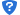 18不符合以下情况的，其投标将被拒绝。（一）投标人参加国有企业采购活动应当具备下列条件:1.具有独立承担民事责任的能力；2.具有良好的商业信誉和健全的财务会计制度；3.具有履行合同所必需的设备和专业技术、售后保障等能力；4.有依法缴纳税收和社会保障资金的良好记录；5.参加采购活动前三年内（时间截止到开标之日，新成立不满三年的组织机构自成立之日起算），在经营活动中没有重大违法记录、严重失信行为和行贿记录，未被“信用中国”（www.creditchina.gov.cn)、中国政府采购网（www.ccgp.gov.cn）列入失信被执行人、重大税收违法案件当事人名单。6.法律、行政法规规定的其他条件。（二）单位负责人为同一人或者存在直接控股、管理关系的不同供应商，不得参加同一合同项下的国企采购活动；（三）本项目不接受联合体投标。191、中标供应商须在中标通知书发出之日起30日历天内与采购人签订合同。序号评审因素评分标准分值1综合实力（1）投标人同时获得且处于有效期内的ISO9001质量管理体系、ISO14001环境管理体系、ISO45001职业健康安全管理体系的认证证书，认证范围须包括相关家具的开发、制造、销售与安装服务等内容，满足条件得2分，否则0分；（2）投标人获得过省级及以上政府部门颁发的“高新技术企业”证书，满足条件得1分，否则0分;（3）投标人拥有自主研发能力，拥有自主发明专利每项得0.5分，最多得3分；（4）投标人拥有自建实验室，具有中国合格评定国家认可委员会颁发的“CNAS”实验室认可证书，并提供相关实验室持证人员证书，满足条件得2分，没有则不得分；备注：上述荣誉与证书以落款或公示时间为准，投标人须提供在有效期内的证明材料的复印件或影印件，否则不得分。如某些证书已取消实体证书，须提供证书出具机构提供的证明材料或官网上发布的相关通知，否则评委有权不予认可。                                                                                                                                                                                                                                                                                                                                                                                                                                                                                                           0-82环保水平（1）投标人获得有效期内的“中国环境标志产品认证”（即十环认证），认证范围包含： 人造板涂饰类家具、钢木家具、金属家具、综合类木家具、软体家具（含沙发类，座椅类），以上全部满足得 2分，缺项不得分。 0-62环保水平（2）投标人获得有效期内的CEC家具产品环保卫士认证证书，认证范围包含： 木家具与金属家具（桌类、柜类）、软体家具（椅类、布艺沙发类、皮沙发类），以上全部满足得 2分，缺项不得分。0-62环保水平（3）投标人拥有“中国绿色产品认证证书”及“家具中有害物质限量认证证书”（其中必须包含木制家具：桌类、柜类、座椅类;金属家具：桌类、柜类、座椅类；软体家具：布艺沙发类、皮沙发类），以上全部满足得 2分，缺项不得分。0-63生产设备配置情况（1）提供投标人关于此项目的核心专业生产相关设备：①木制加工设备：全自动后上料电子开料锯、6轴联动数控加工中心、双端作榫机、高频框架组合机、钻孔加工中心、全自动激光直线封边机、自动化木皮拼缝生产线。②油漆加工设备：全自动油漆喷涂机、扫描喷涂机器人、边缘砂光涂装机、横纵向多功能砂光机、无尘喷漆房、立式干燥箱箱。③金属加工设备：激光切割机、钣金自动化立库、多边折弯机、数控转塔冲床、激光焊接系统。④净化吸尘设备：油漆污水处理设备、中央吸尘设备、光氧废气净化器处理器。上述设备全部满足得8分，缺少1项扣1分，扣完为止。（有效证明材料：提供设备照片和书面说明、购置发票复印件）0-84检测设备配置情况提供投标人关于此项目的核心专业检测设备：①有害物质检测设备：气质联用仪、VOC检测环境箱、甲醛气候箱。②耐久度检测设备：办公椅扶手耐久及交替弯曲耐久试验机 、办公椅靠背反复试验机、椅轮往复磨损试验机、座面冲击试验机、椅背耐久试验机、泡棉往复压缩疲劳试验机、泡棉回弹测定仪、皮革耐磨擦色牢度仪、皮革耐挠牢度仪。③抗化学性能检测设备：uv老化试验箱、高低温湿热试验箱、盐雾喷雾试验机、日晒气候色牢度机。上述设备全部满足得8分，缺少1项扣1分，扣完为止。（有效证明材料：提供设备照片和书面说明、购置发票复印件）0-85原材料检验报告投标人提供以下各项原材料的合格抽样检测报告的影印件（检测报告须具有“CNAS”和“CMA”标志）；受检单位须为供应商自身；检测报告出具单位须为国家级质量监督检验机构；检测报告的出具日期须在2021年1月1日（含）以后。①三聚氰胺饰面人造板：Enf级环保板材，甲醛符合GB/T 3960-2021标准，甲醛释放量≤0.015mg/m³；TVOC符合HJ 571-2010标准，TVOC≤0.05mg/㎡.h；②中密度纤维板：Enf级环保中密度纤维板，符合GB/T 11718-2009、GB/T 39600-2021、HJ 571-2010标准，其中弹性模量≥3200MPa,甲醛释放量符合Enf≤0.02mg/m³，TVOC≤0.10mg/㎡h。③高弹阻燃海绵：座面密度≥50kg/m³，符合GB/T 10802-2006、QB/T 2280-2016标准。其中回弹率≥50%,撕裂强度≥10N/CM，拉伸强度≥100kpa,甲醛释放量≤0.02mg/㎡h，TVOC≤0.02mg/㎡h，燃烧性能达到阻燃I级。④抗菌EPU皮革：依据QB/T 4341-2012抗菌聚氨酯合成革-抗菌性能试验方法和抗菌效果进行检测，要求大肠杆菌，金黄色葡萄菌，肺炎克雷伯氏菌的抗菌率≥99%。⑤水性漆：符合GB 18581-2020标准、HJ2537-2014标准，其中苯系物含量（苯、甲苯、乙苯和二甲苯总和）、乙二醇醚及酯类含量、可溶性重金属含量均未检出；离甲醛≤10mg/kg，挥发性有机物含量（VOC）≤5g/。⑥阻燃麻绒布：符合GB 18401-2010、GB/T 18885-2009标准，燃烧性能达到GB 8624-2012的B2级标准。其中可分解致癌芳香胺染料、致癌染料与致敏染料均未检出。⑦钢板：采用一级冷轧钢板，钢板用材厚度≧1.4mm，符合GB/T 3325-2017、 GB/T 13668-2015、GB 24820-2009标准，有害物质限量重金属（铅、镉、铬、汞）≤5mg/kg；金属喷漆涂层硬度≥3H，耐腐蚀100h合格；喷涂后钢板耐腐蚀100h乙酸盐雾试验等级≥9级。⑧气压棒：符合QB/T 2280-2016、GB/T 29525-2013标准，经300000次循环寿命试验后气弹簧公称力Fa的总衰减量≤11%，金属件外观、涂层和镀层、其它外观要求合格，理化性能要求（金属件与电镀层的耐盐雾试验）、耐高低温性能等均合格。⑨椅轮（万向轮）：外观要求与抗磨损性能符合QB/T 2280-2016标准，脚轮往复磨损实验共10万次后合格；、耐老化性能符合GB/T 34287-2016标准，达到450小时以上；重金属含量要求符合GB 28481-2012标准，其中铅、镉、铬、汞均低于检出限。⑩阻尼导轨：符合QB/T 2454-2013，QB/T 3826-1999标准，其中耐久性连续开合 100000 次符合要求，500H 中性盐雾试验要求≥ 10 级，300H 耐腐蚀试（乙酸盐雾试验）≥ 10级； ⑪热固性粉末涂料:符合HG/T 2006-2006(2015)标准，耐碱性检测≥240h无异常，耐酸性检测≥500h无异常，耐盐雾性检测≥500h无异常。备注：投标时投标文件中须提供上述检测报告复印件或影印件，上述检测报告不提供或提供不全相应不得分；完全符合以上技术指标的产品得8分，有一项技术指标不符合扣1分，扣完为止。0-86类似业绩投标人自2019年以来（时间以合同签订时间为准），具有类似项目成交案例，须提供项目对应证明材料。符合上述条件的项目，每提供1个得0.5分，本小项满分2分。投标时投标文件中须提供对应证明材料的复印件或影印件，包括：①合同②发票③合格验收报告，否则不得分。0-27样品根据样品款式、外观、尺寸、结构、材质、工艺等，与招标文件要求符合度进行综合评分打分0-15分； （投标人不提供样品、样品提供不全、外观、尺寸不符合要求、或技术参数明显不符合招标文件要求的样品分为0分。样品不得出现能代表投标人和品牌的名称、标志、文字、图案、LOGO等所有暗示性内容，否则视为无效投标）。0-158项目实施方案根据投标人提供本项目的项目实施方案、现场安装、调试验收方案、项目技术支持人员专业度进行综合比较，由专家评审0-8分。0-89售后服务1）投标人承诺的售后响应时间、售后服务承诺、售后服务人员及工具配备情况的科学性、合理性、可行性，由专家打分，0-3分。；2）投标人获得售后服务体系完善程度认证证书的，提供有效期内并满足要求的证书的得2分。3）投标人获得CETAS顾客满意度认证证书的，提供有效期内并满足要求的证书的得2分。0-7家具清单家具清单家具清单家具清单家具清单家具清单家具清单家具清单家具清单家具清单名称区域序号品名图示（以实物为准）数 量单 位尺寸/mm材 质备 注名称区域序号品名图示（以实物为准）数 量单 位尺寸/mm材 质备 注大厅休息区1楼1单人沙发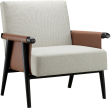 4件650*610*780木材：采用优质实木框架，材质纹理细腻，表面结疤少，坚韧耐潮，木料须经二次烘干处理，含水率低于12%，保证不开裂、不扭曲、不变形；内部采用实木夹板热压成型，无虫蚀、腐朽材，木材经四面刨光处理，结合部位无松动。
油漆：选用环保净味油漆（大宝、华润）,符合GB/T18581-2020要求，VOC含量未检出，甲醛含量未检出，苯、甲苯、二甲苯含乙苯未检出；五底三面工艺制作，色泽美观、不变色、光滑耐磨。
面料：优质超纤皮覆面符合GB/T16799-2018《家具用皮革》游离甲醛未检出;摩擦色牢度≥4级；撕裂力≥60N；禁用偶氮染料≤30mg/kg;可萃取的重金属铅、镉未检出，皮面柔软光泽度好，厚度适中。大厅休息区1楼2茶几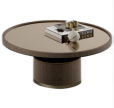 2件φ700*480木材：采用优质实木框架，材质纹理细腻，表面结疤少，坚韧耐潮，木料须经二次烘干处理，含水率低于12%，保证不开裂、不扭曲、不变形；内部采用实木夹板热压成型，无虫蚀、腐朽材，木材经四面刨光处理，结合部位无松动。
油漆：选用环保净味油漆（大宝、华润）,符合GB/T18581-2020要求，VOC含量未检出，甲醛含量未检出，苯、甲苯、二甲苯含乙苯未检出；五底三面工艺制作，色泽美观、不变色、光滑耐磨。大厅休息区1楼3卡座沙发(不含基座）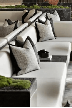 2组3200*550*400面料：优质超纤皮覆面符合GB/T16799-2018《家具用皮革》游离甲醛未检出;摩擦色牢度≥4级；撕裂力≥60N；禁用偶氮染料≤30mg/kg;可萃取的重金属铅、镉未检出，皮面柔软光泽度好，厚度适中。大厅休息区1楼4转角沙发(含抱枕）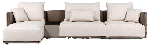 2组3400*950*800木材：采用优质实木框架，材质纹理细腻，表面结疤少，坚韧耐潮，木料须经二次烘干处理，含水率低于12%，保证不开裂、不扭曲、不变形；内部采用实木夹板热压成型，无虫蚀、腐朽材，木材经四面刨光处理，结合部位无松动。
油漆：选用环保净味油漆（大宝、华润）,符合GB/T18581-2020要求，VOC含量未检出，甲醛含量未检出，苯、甲苯、二甲苯含乙苯未检出；五底三面工艺制作，色泽美观、不变色、光滑耐磨。
面料：优质超纤皮覆面符合GB/T16799-2018《家具用皮革》游离甲醛未检出;摩擦色牢度≥4级；撕裂力≥60N；禁用偶氮染料≤30mg/kg;可萃取的重金属铅、镉未检出，皮面柔软光泽度好，厚度适中。大厅休息区1楼5茶几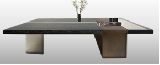 2件φ800*420木材：采用优质实木框架，材质纹理细腻，表面结疤少，坚韧耐潮，木料须经二次烘干处理，含水率低于12%，保证不开裂、不扭曲、不变形；内部采用实木夹板热压成型，无虫蚀、腐朽材，木材经四面刨光处理，结合部位无松动。
油漆：选用环保净味油漆（大宝、华润）,符合GB/T18581-2020要求，VOC含量未检出，甲醛含量未检出，苯、甲苯、二甲苯含乙苯未检出；五底三面工艺制作，色泽美观、不变色、光滑耐磨。
金属：304#金属真空电镀，表面无锈蚀痕迹、鼓泡、开裂、毛刺、露底。大厅休息区1楼6单人沙发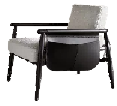 2件650*610*780木材：采用优质实木框架，材质纹理细腻，表面结疤少，坚韧耐潮，木料须经二次烘干处理，含水率低于12%，保证不开裂、不扭曲、不变形；内部采用实木夹板热压成型，无虫蚀、腐朽材，木材经四面刨光处理，结合部位无松动。
油漆：选用环保净味油漆（大宝、华润）,符合GB/T18581-2020要求，VOC含量未检出，甲醛含量未检出，苯、甲苯、二甲苯含乙苯未检出；五底三面工艺制作，色泽美观、不变色、光滑耐磨。
面料：优质超纤皮覆面符合GB/T16799-2018《家具用皮革》游离甲醛未检出;摩擦色牢度≥4级；撕裂力≥60N；禁用偶氮染料≤30mg/kg;可萃取的重金属铅、镉未检出，皮面柔软光泽度好，厚度适中。大厅休息区1楼7茶几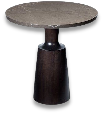 2件φ400*520木材：采用优质实木框架，材质纹理细腻，表面结疤少，坚韧耐潮，木料须经二次烘干处理，含水率低于12%，保证不开裂、不扭曲、不变形；内部采用实木夹板热压成型，无虫蚀、腐朽材，木材经四面刨光处理，结合部位无松动。
油漆：选用环保净味油漆（大宝、华润）,符合GB/T18581-2020要求，VOC含量未检出，甲醛含量未检出，苯、甲苯、二甲苯含乙苯未检出；五底三面工艺制作，色泽美观、不变色、光滑耐磨。
石材：天然大理石，光洁细腻，纹理自然流畅，大理石吸水率小，耐久性高 。大厅休息区1楼8边几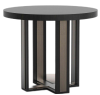 2件φ500*520木材：采用优质实木框架，材质纹理细腻，表面结疤少，坚韧耐潮，木料须经二次烘干处理，含水率低于12%，保证不开裂、不扭曲、不变形；内部采用实木夹板热压成型，无虫蚀、腐朽材，木材经四面刨光处理，结合部位无松动。
油漆：选用环保净味油漆（大宝、华润）,符合GB/T18581-2020要求，VOC含量未检出，甲醛含量未检出，苯、甲苯、二甲苯含乙苯未检出；五底三面工艺制作，色泽美观、不变色、光滑耐磨。休闲区1楼
咖啡吧9弧形沙发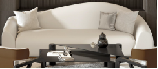 1件2600*950*800木材：采用优质实木框架，材质纹理细腻，表面结疤少，坚韧耐潮，木料须经二次烘干处理，含水率低于12%，保证不开裂、不扭曲、不变形；内部采用实木夹板热压成型，无虫蚀、腐朽材，木材经四面刨光处理，结合部位无松动。
油漆：选用环保净味油漆（大宝、华润）,符合GB/T18581-2020要求，VOC含量未检出，甲醛含量未检出，苯、甲苯、二甲苯含乙苯未检出；五底三面工艺制作，色泽美观、不变色、光滑耐磨。
面料：优质超纤皮覆面符合GB/T16799-2018《家具用皮革》游离甲醛未检出;摩擦色牢度≥4级；撕裂力≥60N；禁用偶氮染料≤30mg/kg;可萃取的重金属铅、镉未检出，皮面柔软光泽度好，厚度适中。休闲区1楼
咖啡吧10休闲椅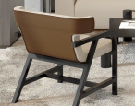 2组580*600*800木材：采用优质实木框架，材质纹理细腻，表面结疤少，坚韧耐潮，木料须经二次烘干处理，含水率低于12%，保证不开裂、不扭曲、不变形；内部采用实木夹板热压成型，无虫蚀、腐朽材，木材经四面刨光处理，结合部位无松动。
油漆：选用环保净味油漆（大宝、华润）,符合GB/T18581-2020要求，VOC含量未检出，甲醛含量未检出，苯、甲苯、二甲苯含乙苯未检出；五底三面工艺制作，色泽美观、不变色、光滑耐磨。
面料：优质超纤皮覆面符合GB/T16799-2018《家具用皮革》游离甲醛未检出;摩擦色牢度≥4级；撕裂力≥60N；禁用偶氮染料≤30mg/kg;可萃取的重金属铅、镉未检出，皮面柔软光泽度好，厚度适中。休闲区1楼
咖啡吧11茶几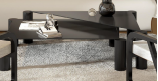 1件800*800*300木材：采用优质实木框架，材质纹理细腻，表面结疤少，坚韧耐潮，木料须经二次烘干处理，含水率低于12%，保证不开裂、不扭曲、不变形；内部采用实木夹板热压成型，无虫蚀、腐朽材，木材经四面刨光处理，结合部位无松动。
油漆：选用环保净味油漆（大宝、华润）,符合GB/T18581-2020要求，VOC含量未检出，甲醛含量未检出，苯、甲苯、二甲苯含乙苯未检出；五底三面工艺制作，色泽美观、不变色、光滑耐磨。长桌区1楼
咖啡吧12长桌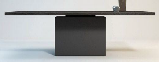 1件2400*1000*720木材：采用优质实木框架，材质纹理细腻，表面结疤少，坚韧耐潮，木料须经二次烘干处理，含水率低于12%，保证不开裂、不扭曲、不变形；内部采用实木夹板热压成型，无虫蚀、腐朽材，木材经四面刨光处理，结合部位无松动。
油漆：选用环保净味油漆（大宝、华润）,符合GB/T18581-2020要求，VOC含量未检出，甲醛含量未检出，苯、甲苯、二甲苯含乙苯未检出；五底三面工艺制作，色泽美观、不变色、光滑耐磨。长桌区1楼
咖啡吧13单椅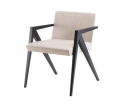 8件580*600*800木材：采用优质实木框架，材质纹理细腻，表面结疤少，坚韧耐潮，木料须经二次烘干处理，含水率低于12%，保证不开裂、不扭曲、不变形；内部采用实木夹板热压成型，无虫蚀、腐朽材，木材经四面刨光处理，结合部位无松动。
油漆：选用环保净味油漆（大宝、华润）,符合GB/T18581-2020要求，VOC含量未检出，甲醛含量未检出，苯、甲苯、二甲苯含乙苯未检出；五底三面工艺制作，色泽美观、不变色、光滑耐磨。
面料：优质超纤皮覆面符合GB/T16799-2018《家具用皮革》游离甲醛未检出;摩擦色牢度≥4级；撕裂力≥60N；禁用偶氮染料≤30mg/kg;可萃取的重金属铅、镉未检出，皮面柔软光泽度好，厚度适中。自助餐厅1楼
咖啡吧14餐桌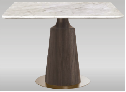 23件900*900*720木材：采用优质实木框架，材质纹理细腻，表面结疤少，坚韧耐潮，木料须经二次烘干处理，含水率低于12%，保证不开裂、不扭曲、不变形；内部采用实木夹板热压成型，无虫蚀、腐朽材，木材经四面刨光处理，结合部位无松动。
油漆：选用环保净味油漆（大宝、华润）,符合GB/T18581-2020要求，VOC含量未检出，甲醛含量未检出，苯、甲苯、二甲苯含乙苯未检出；五底三面工艺制作，色泽美观、不变色、光滑耐磨。
石材：天然大理石，光洁细腻，纹理自然流畅，大理石吸水率小，耐久性高 。
金属：304#金属真空电镀，表面无锈蚀痕迹、鼓泡、开裂、毛刺、露底。自助餐厅1楼
咖啡吧15单椅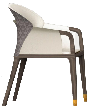 66件580*600*800木材：采用优质实木框架，材质纹理细腻，表面结疤少，坚韧耐潮，木料须经二次烘干处理，含水率低于12%，保证不开裂、不扭曲、不变形；内部采用实木夹板热压成型，无虫蚀、腐朽材，木材经四面刨光处理，结合部位无松动。
油漆：选用环保净味油漆（大宝、华润）,符合GB/T18581-2020要求，VOC含量未检出，甲醛含量未检出，苯、甲苯、二甲苯含乙苯未检出；五底三面工艺制作，色泽美观、不变色、光滑耐磨。
面料：优质超纤皮覆面符合GB/T16799-2018《家具用皮革》游离甲醛未检出;摩擦色牢度≥4级；撕裂力≥60N；禁用偶氮染料≤30mg/kg;可萃取的重金属铅、镉未检出，皮面柔软光泽度好，厚度适中。自助餐厅16长桌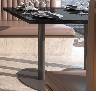 4件1400*700*520石材：人造石：符合 GB/T 21866-2008《抗菌涂料（漆膜）抗菌性测定法和抗菌效果》达到Ⅱ级。
金属：304#金属真空电镀，表面无锈蚀痕迹、鼓泡、开裂、毛刺、露底。自助餐厅17双人沙发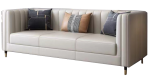 4件1460*800*800木材：采用优质实木框架，材质纹理细腻，表面结疤少，坚韧耐潮，木料须经二次烘干处理，含水率低于12%，保证不开裂、不扭曲、不变形；内部采用实木夹板热压成型，无虫蚀、腐朽材，木材经四面刨光处理，结合部位无松动。
油漆：选用环保净味油漆（大宝、华润）,符合GB/T18581-2020要求，VOC含量未检出，甲醛含量未检出，苯、甲苯、二甲苯含乙苯未检出；五底三面工艺制作，色泽美观、不变色、光滑耐磨。
面料：优质超纤皮覆面符合GB/T16799-2018《家具用皮革》游离甲醛未检出;摩擦色牢度≥4级；撕裂力≥60N；禁用偶氮染料≤30mg/kg;可萃取的重金属铅、镉未检出，皮面柔软光泽度好，厚度适中。自助餐厅1楼
咖啡吧18卡座沙发(不含基座）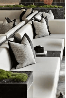 2组6000*600*730面料：优质超纤皮覆面符合GB/T16799-2018《家具用皮革》游离甲醛未检出;摩擦色牢度≥4级；撕裂力≥60N；禁用偶氮染料≤30mg/kg;可萃取的重金属铅、镉未检出，皮面柔软光泽度好，厚度适中。童玩区1楼
咖啡吧19套桌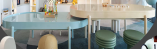 1组1400*700*620
1200*600*520木材：采用优质实木框架，材质纹理细腻，表面结疤少，坚韧耐潮，木料须经二次烘干处理，含水率低于12%，保证不开裂、不扭曲、不变形；内部采用实木夹板热压成型，无虫蚀、腐朽材，木材经四面刨光处理，结合部位无松动。
油漆：选用环保净味油漆（大宝、华润）,符合GB/T18581-2020要求，VOC含量未检出，甲醛含量未检出，苯、甲苯、二甲苯含乙苯未检出；五底三面工艺制作，色泽美观、不变色、光滑耐磨。童玩区1楼
咖啡吧20矮凳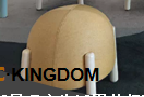 4件350*350*300木材：采用优质实木框架，材质纹理细腻，表面结疤少，坚韧耐潮，木料须经二次烘干处理，含水率低于12%，保证不开裂、不扭曲、不变形；内部采用实木夹板热压成型，无虫蚀、腐朽材，木材经四面刨光处理，结合部位无松动。
油漆：选用环保净味油漆（大宝、华润）,符合GB/T18581-2020要求，VOC含量未检出，甲醛含量未检出，苯、甲苯、二甲苯含乙苯未检出；五底三面工艺制作，色泽美观、不变色、光滑耐磨。
面料：优质超纤皮覆面符合GB/T16799-2018《家具用皮革》游离甲醛未检出;摩擦色牢度≥4级；撕裂力≥60N；禁用偶氮染料≤30mg/kg;可萃取的重金属铅、镉未检出，皮面柔软光泽度好，厚度适中。童玩区1楼
咖啡吧21矮凳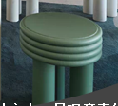 4件350*350*300木材：采用优质实木框架，材质纹理细腻，表面结疤少，坚韧耐潮，木料须经二次烘干处理，含水率低于12%，保证不开裂、不扭曲、不变形；内部采用实木夹板热压成型，无虫蚀、腐朽材，木材经四面刨光处理，结合部位无松动。
油漆：选用环保净味油漆（大宝、华润）,符合GB/T18581-2020要求，VOC含量未检出，甲醛含量未检出，苯、甲苯、二甲苯含乙苯未检出；五底三面工艺制作，色泽美观、不变色、光滑耐磨。
面料：优质超纤皮覆面符合GB/T16799-2018《家具用皮革》游离甲醛未检出;摩擦色牢度≥4级；撕裂力≥60N；禁用偶氮染料≤30mg/kg;可萃取的重金属铅、镉未检出，皮面柔软光泽度好，厚度适中。童玩区1楼
咖啡吧22高柜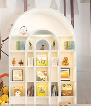 1件1200*300*1800木材：采用优质实木框架，材质纹理细腻，表面结疤少，坚韧耐潮，木料须经二次烘干处理，含水率低于12%，保证不开裂、不扭曲、不变形；内部采用实木夹板热压成型，无虫蚀、腐朽材，木材经四面刨光处理，结合部位无松动。
油漆：选用环保净味油漆（大宝、华润）,符合GB/T18581-2020要求，VOC含量未检出，甲醛含量未检出，苯、甲苯、二甲苯含乙苯未检出；五底三面工艺制作，色泽美观、不变色、光滑耐磨。童玩区1楼
咖啡吧23矮柜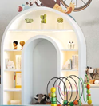 2件900*300*1400木材：采用优质实木框架，材质纹理细腻，表面结疤少，坚韧耐潮，木料须经二次烘干处理，含水率低于12%，保证不开裂、不扭曲、不变形；内部采用实木夹板热压成型，无虫蚀、腐朽材，木材经四面刨光处理，结合部位无松动。
油漆：选用环保净味油漆（大宝、华润）,符合GB/T18581-2020要求，VOC含量未检出，甲醛含量未检出，苯、甲苯、二甲苯含乙苯未检出；五底三面工艺制作，色泽美观、不变色、光滑耐磨。总经理办公室1楼
办公区24办公桌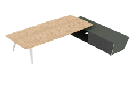 1组2000*1540*750材质说明:
1)优质浸渍胶膜纸饰面板,基材采用"E0"环保刨花板,甲醛释放量优于国家标准;2)毛毡板采用聚酯纤维,吸音降噪;3)优质PVC封边条;4)优质ABS封边胶条;5)采用ADC12铝合金一体压铸成型,表面抛光处理。6)优质翻板线盒;
工艺说明:
1)采用先进激光封边技术;2)板材边部斜切薄边工艺;3)Z型封边工艺;总经理办公室1楼
办公区25办公椅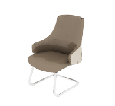 1件690*645*1015面材：优质超纤皮覆面，质量符合GB/T16799-2018《家具用皮革》游离甲醛未检出;摩擦色牢度≥4级；撕裂力≥60N；禁用偶氮染料未检出;可萃取的重金属铅、镉未检出；游离甲醛含量未检出；皮面柔软光泽度好，厚度适中。
基材：环保型高密度、高回弹PU泡绵，符合QB/T1952.1-2012《软体家具 沙发》GB/T10802-2006《通用软质聚醚型聚氨酯泡沫塑料》，回弹率≥40%，75%压缩永久变形≤7%，安全性能阻燃达到1级，附不含氟氨化合物的高弹力定型海绵及多层丝棉作填充，圆润厚实，弹性好，表面涂有防止老化变形的保护膜。
座面曲木板：14mm 多层曲木板热压成型。
底盘：安全防爆底盘，自负重机构，四档位锁定调节，4mm 钢板冲压而成。
椅脚：注塑尼龙椅脚，半径 350mm。总经理办公室1楼
办公区26接待椅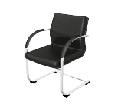 2件590*590*890面材：优质超纤皮覆面，质量符合GB/T16799-2018《家具用皮革》游离甲醛未检出;摩擦色牢度≥4级；撕裂力≥60N；禁用偶氮染料未检出;可萃取的重金属铅、镉未检出；游离甲醛含量未检出；皮面柔软光泽度好，厚度适中。
基材：环保型高密度、高回弹PU泡绵，符合QB/T1952.1-2012《软体家具 沙发》GB/T10802-2006《通用软质聚醚型聚氨酯泡沫塑料》，回弹率≥40%，75%压缩永久变形≤7%，安全性能阻燃达到1级，附不含氟氨化合物的高弹力定型海绵及多层丝棉作填充，圆润厚实，弹性好，表面涂有防止老化变形的保护膜。
底盘：安全防爆底盘，自负重机构，四档位锁定调节，4mm 钢板冲压而成。
椅脚：注塑尼龙椅脚，半径 350mm。总经理办公室1楼
办公区27沙发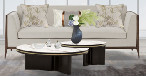 1件1800*800*680面材：优质超纤皮覆面，质量符合GB/T16799-2018《家具用皮革》游离甲醛未检出;摩擦色牢度≥4级；撕裂力≥60N；禁用偶氮染料未检出;可萃取的重金属铅、镉未检出；游离甲醛含量未检出；皮面柔软光泽度好，厚度适中。
基材：环保型高密度、高回弹PU泡绵，符合QB/T1952.1-2012《软体家具 沙发》GB/T10802-2006《通用软质聚醚型聚氨酯泡沫塑料》，回弹率≥40%，75%压缩永久变形≤7%，安全性能阻燃达到1级，附不含氟氨化合物的高弹力定型海绵及多层丝棉作填充，圆润厚实，弹性好，表面涂有防止老化变形的保护膜。
座面曲木板：14mm 多层曲木板热压成型。
金属：304#金属真空电镀，表面无锈蚀痕迹、鼓泡、开裂、毛刺、露底。总经理办公室1楼
办公区28茶几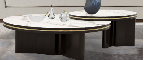 1件直径700*380
直径500*420石材：人造石：符合 GB/T 21866-2008《抗菌涂料（漆膜）抗菌性测定法和抗菌效果》达到Ⅱ级。
金属：304#金属真空电镀，表面无锈蚀痕迹、鼓泡、开裂、毛刺、露底。总经理办公室1楼
办公区29角几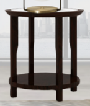 1件直径400*420石材：人造石：符合 GB/T 21866-2008《抗菌涂料（漆膜）抗菌性测定法和抗菌效果》达到Ⅱ级。
金属：304#金属真空电镀，表面无锈蚀痕迹、鼓泡、开裂、毛刺、露底。副总经理办公室1楼
办公区30办公桌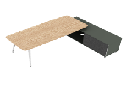 1组2000*750*750材质说明:
1)优质浸渍胶膜纸饰面板,基材采用"E0"环保刨花板,甲醛释放量优于国家标准;2)毛毡板采用聚酯纤维,吸音降噪;3)优质PVC封边条;4)优质ABS封边胶条;5)采用ADC12铝合金一体压铸成型,表面抛光处理。6)优质翻板线盒;
工艺说明:
1)采用先进激光封边技术;2)板材边部斜切薄边工艺;3)Z型封边工艺;副总经理办公室1楼
办公区31办公椅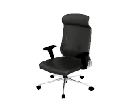 1件635*600*1205材质说明:
1)纳帕平纹真皮,头层牛皮皮胚,柔软有质感;2)E1级成型胶合板,甲醛释放量优于国家标准;3)一体成型高密度定型绵,美标防火,座感舒适;4)钢制椅架,表面电镀;副总经理办公室1楼
办公区32接待椅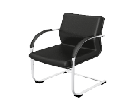 2件590*590*890材质说明:
1)荔枝纹真皮,头层牛皮皮胚;2)E1级成型胶合板,甲醛释放量优于国家标准;3)优质裁切泡绵,美标防火,座感舒适;4)钢制椅架,表面电镀;副总经理办公室1楼
办公区33沙发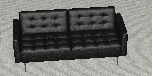 1件1900*820*810*430面材：优质超纤皮覆面，质量符合GB/T16799-2018《家具用皮革》游离甲醛未检出;摩擦色牢度≥4级；撕裂力≥60N；禁用偶氮染料未检出;可萃取的重金属铅、镉未检出；游离甲醛含量未检出；皮面柔软光泽度好，厚度适中。
基材：环保型高密度、高回弹PU泡绵，符合QB/T1952.1-2012《软体家具 沙发》GB/T10802-2006《通用软质聚醚型聚氨酯泡沫塑料》，回弹率≥40%，75%压缩永久变形≤7%，安全性能阻燃达到1级，附不含氟氨化合物的高弹力定型海绵及多层丝棉作填充，圆润厚实，弹性好，表面涂有防止老化变形的保护膜。
座面曲木板：14mm 多层曲木板热压成型。
金属：304#金属真空电镀，表面无锈蚀痕迹、鼓泡、开裂、毛刺、露底。副总经理办公室1楼
办公区34茶几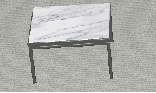 1件700*700*420石材：人造石：符合 GB/T 21866-2008《抗菌涂料（漆膜）抗菌性测定法和抗菌效果》达到Ⅱ级。
金属：304#金属真空电镀，表面无锈蚀痕迹、鼓泡、开裂、毛刺、露底。员工办公室1楼
办公区35双人办公桌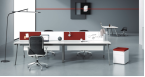 9件1200*1200*750石材：人造石：符合 GB/T 21866-2008《抗菌涂料（漆膜）抗菌性测定法和抗菌效果》达到Ⅱ级。
金属：304#金属真空电镀，表面无锈蚀痕迹、鼓泡、开裂、毛刺、露底。员工办公室1楼
办公区36单人办公桌1件1200*600*750材质说明:
1)优质浸渍胶膜纸饰面板,基材采用"E0"环保刨花板,甲醛释放量优于国家标准;2)毛毡板采用聚酯纤维,吸音降噪;3)优质PVC封边条;4)优质ABS封边胶条;5)采用ADC12铝合金一体压铸成型,表面抛光处理。6)优质翻板线盒;
工艺说明:
1)采用先进激光封边技术;2)板材边部斜切薄边工艺;3)Z型封边工艺;员工办公室1楼
办公区37办公椅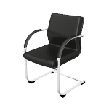 19件590*590*890材质说明:
1)荔枝纹真皮,头层牛皮皮胚;2)钢管背架,表面喷涂;3)一体成型高密度定型绵,美标防火,座感舒适;4)E1级成型胶合板,甲醛释放量优于国家标准;5)升降PA面2D扶手,可进行升降、扶手面前后调节;6)STG同步倾仰底盘,单档初始位置锁定;7)韩国"三弘"气杆,升降平稳,无漏声、噪声;8)钢制电镀五星脚;9)PA椅轮,转动轻快灵活;员工办公室1楼
办公区38办公柜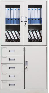 12件900*450*1800材质说明:
1)荔枝纹真皮,头层牛皮皮胚;2)E1级成型胶合板,甲醛释放量优于国家标准;3)优质裁切泡绵,美标防火,座感舒适;4)钢制椅架,表面电镀;茶室1楼
茶室39长茶桌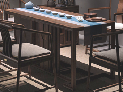 4件2000*800*680木材：采用优质实木框架，材质纹理细腻，表面结疤少，坚韧耐潮，木料须经二次烘干处理，含水率低于12%，保证不开裂、不扭曲、不变形；内部采用实木夹板热压成型，无虫蚀、腐朽材，木材经四面刨光处理，结合部位无松动。
油漆：选用环保净味油漆（大宝、华润）,符合GB/T18581-2020要求，VOC含量未检出，甲醛含量未检出，苯、甲苯、二甲苯含乙苯未检出；五底三面工艺制作，色泽美观、不变色、光滑耐磨。茶室1楼
茶室40茶椅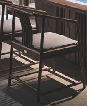 20件580*600*750木材：采用优质实木框架，材质纹理细腻，表面结疤少，坚韧耐潮，木料须经二次烘干处理，含水率低于12%，保证不开裂、不扭曲、不变形；内部采用实木夹板热压成型，无虫蚀、腐朽材，木材经四面刨光处理，结合部位无松动。
油漆：选用环保净味油漆（大宝、华润）,符合GB/T18581-2020要求，VOC含量未检出，甲醛含量未检出，苯、甲苯、二甲苯含乙苯未检出；五底三面工艺制作，色泽美观、不变色、光滑耐磨。
面料：优质超纤皮覆面符合GB/T16799-2018《家具用皮革》游离甲醛未检出;摩擦色牢度≥4级；撕裂力≥60N；禁用偶氮染料≤30mg/kg;可萃取的重金属铅、镉未检出，皮面柔软光泽度好，厚度适中。茶室1楼
茶室41方茶桌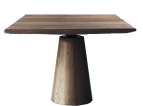 4件800*800*680木材：采用优质实木框架，材质纹理细腻，表面结疤少，坚韧耐潮，木料须经二次烘干处理，含水率低于12%，保证不开裂、不扭曲、不变形；内部采用实木夹板热压成型，无虫蚀、腐朽材，木材经四面刨光处理，结合部位无松动。
油漆：选用环保净味油漆（大宝、华润）,符合GB/T18581-2020要求，VOC含量未检出，甲醛含量未检出，苯、甲苯、二甲苯含乙苯未检出；五底三面工艺制作，色泽美观、不变色、光滑耐磨。茶室1楼
茶室42茶椅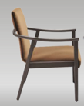 16件580*600*750木材：采用优质实木框架，材质纹理细腻，表面结疤少，坚韧耐潮，木料须经二次烘干处理，含水率低于12%，保证不开裂、不扭曲、不变形；内部采用实木夹板热压成型，无虫蚀、腐朽材，木材经四面刨光处理，结合部位无松动。
油漆：选用环保净味油漆（大宝、华润）,符合GB/T18581-2020要求，VOC含量未检出，甲醛含量未检出，苯、甲苯、二甲苯含乙苯未检出；五底三面工艺制作，色泽美观、不变色、光滑耐磨。
面料：优质超纤皮覆面符合GB/T16799-2018《家具用皮革》游离甲醛未检出;摩擦色牢度≥4级；撕裂力≥60N；禁用偶氮染料≤30mg/kg;可萃取的重金属铅、镉未检出，皮面柔软光泽度好，厚度适中。端景电梯厅端景43端景柜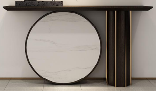 3件1400*350*720木材：采用优质实木框架，材质纹理细腻，表面结疤少，坚韧耐潮，木料须经二次烘干处理，含水率低于12%，保证不开裂、不扭曲、不变形；内部采用实木夹板热压成型，无虫蚀、腐朽材，木材经四面刨光处理，结合部位无松动。
油漆：选用环保净味油漆（大宝、华润）,符合GB/T18581-2020要求，VOC含量未检出，甲醛含量未检出，苯、甲苯、二甲苯含乙苯未检出；五底三面工艺制作，色泽美观、不变色、光滑耐磨。
石材：人造石：符合 GB/T 21866-2008《抗菌涂料（漆膜）抗菌性测定法和抗菌效果》达到Ⅱ级。
金属：304#金属真空电镀，表面无锈蚀痕迹、鼓泡、开裂、毛刺、露底。KTV
小包厢（1间）1楼
KTV区44卡座沙发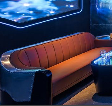 1组8000*620*750面料：优质超纤皮覆面符合GB/T16799-2018《家具用皮革》游离甲醛未检出;摩擦色牢度≥4级；撕裂力≥60N；禁用偶氮染料≤30mg/kg;可萃取的重金属铅、镉未检出，皮面柔软光泽度好，厚度适中。KTV
小包厢（1间）1楼
KTV区45茶几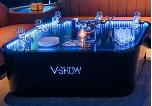 1件1200*700*400木材：采用优质实木框架，材质纹理细腻，表面结疤少，坚韧耐潮，木料须经二次烘干处理，含水率低于12%，保证不开裂、不扭曲、不变形；内部采用实木夹板热压成型，无虫蚀、腐朽材，木材经四面刨光处理，结合部位无松动。
油漆：选用环保净味油漆（大宝、华润）,符合GB/T18581-2020要求，VOC含量未检出，甲醛含量未检出，苯、甲苯、二甲苯含乙苯未检出；五底三面工艺制作，色泽美观、不变色、光滑耐磨。
石材：人造大理石，符合 GB/T 21866-2008《抗菌涂料（漆膜）抗菌性测定法和抗菌效果》达到Ⅱ级。
金属：304#金属真空电镀，表面无锈蚀痕迹、鼓泡、开裂、毛刺、露底。大厅餐桌2楼
大厅46餐桌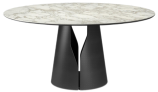 4件1200*1200*750木材：采用优质实木框架，材质纹理细腻，表面结疤少，坚韧耐潮，木料须经二次烘干处理，含水率低于12%，保证不开裂、不扭曲、不变形；内部采用实木夹板热压成型，无虫蚀、腐朽材，木材经四面刨光处理，结合部位无松动。
油漆：选用环保净味油漆（大宝、华润）,符合GB/T18581-2020要求，VOC含量未检出，甲醛含量未检出，苯、甲苯、二甲苯含乙苯未检出；五底三面工艺制作，色泽美观、不变色、光滑耐磨。
石材：人造石：符合 GB/T 21866-2008《抗菌涂料（漆膜）抗菌性测定法和抗菌效果》达到Ⅱ级。
金属：304#金属真空电镀，表面无锈蚀痕迹、鼓泡、开裂、毛刺、露底。大厅餐桌2楼
大厅47餐椅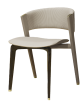 24件580*600*800木材：采用优质实木框架，材质纹理细腻，表面结疤少，坚韧耐潮，木料须经二次烘干处理，含水率低于12%，保证不开裂、不扭曲、不变形；内部采用实木夹板热压成型，无虫蚀、腐朽材，木材经四面刨光处理，结合部位无松动。
油漆：选用环保净味油漆（大宝、华润）,符合GB/T18581-2020要求，VOC含量未检出，甲醛含量未检出，苯、甲苯、二甲苯含乙苯未检出；五底三面工艺制作，色泽美观、不变色、光滑耐磨。
面料：优质超纤皮覆面符合GB/T16799-2018《家具用皮革》游离甲醛未检出;摩擦色牢度≥4级；撕裂力≥60N；禁用偶氮染料≤30mg/kg;可萃取的重金属铅、镉未检出，皮面柔软光泽度好，厚度适中。卡座区2楼
大厅卡座48卡座沙发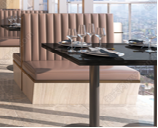 10组2400*550*800木材：采用优质实木框架，材质纹理细腻，表面结疤少，坚韧耐潮，木料须经二次烘干处理，含水率低于12%，保证不开裂、不扭曲、不变形；内部采用实木夹板热压成型，无虫蚀、腐朽材，木材经四面刨光处理，结合部位无松动。
油漆：选用环保净味油漆（大宝、华润）,符合GB/T18581-2020要求，VOC含量未检出，甲醛含量未检出，苯、甲苯、二甲苯含乙苯未检出；五底三面工艺制作，色泽美观、不变色、光滑耐磨。
面料：优质超纤皮覆面符合GB/T16799-2018《家具用皮革》游离甲醛未检出;摩擦色牢度≥4级；撕裂力≥60N；禁用偶氮染料≤30mg/kg;可萃取的重金属铅、镉未检出，皮面柔软光泽度好，厚度适中。卡座区2楼
大厅卡座49长桌5件2200*800*750石材：人造石：符合 GB/T 21866-2008《抗菌涂料（漆膜）抗菌性测定法和抗菌效果》达到Ⅱ级。
金属：304#金属真空电镀，表面无锈蚀痕迹、鼓泡、开裂、毛刺、露底。前台休闲区2楼
大厅50三人沙发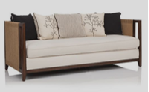 1组2200*900*800木材：采用优质实木框架，材质纹理细腻，表面结疤少，坚韧耐潮，木料须经二次烘干处理，含水率低于12%，保证不开裂、不扭曲、不变形；内部采用实木夹板热压成型，无虫蚀、腐朽材，木材经四面刨光处理，结合部位无松动。
油漆：选用环保净味油漆（大宝、华润）,符合GB/T18581-2020要求，VOC含量未检出，甲醛含量未检出，苯、甲苯、二甲苯含乙苯未检出；五底三面工艺制作，色泽美观、不变色、光滑耐磨。
面料：优质超纤皮覆面符合GB/T16799-2018《家具用皮革》游离甲醛未检出;摩擦色牢度≥4级；撕裂力≥60N；禁用偶氮染料≤30mg/kg;可萃取的重金属铅、镉未检出，皮面柔软光泽度好，厚度适中。前台休闲区2楼
大厅51茶几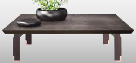 1件900*550*400木材：采用优质实木框架，材质纹理细腻，表面结疤少，坚韧耐潮，木料须经二次烘干处理，含水率低于12%，保证不开裂、不扭曲、不变形；内部采用实木夹板热压成型，无虫蚀、腐朽材，木材经四面刨光处理，结合部位无松动。
油漆：选用环保净味油漆（大宝、华润）,符合GB/T18581-2020要求，VOC含量未检出，甲醛含量未检出，苯、甲苯、二甲苯含乙苯未检出；五底三面工艺制作，色泽美观、不变色、光滑耐磨。前台休闲区2楼
大厅52角几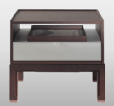 1件500*500*480木材：采用优质实木框架，材质纹理细腻，表面结疤少，坚韧耐潮，木料须经二次烘干处理，含水率低于12%，保证不开裂、不扭曲、不变形；内部采用实木夹板热压成型，无虫蚀、腐朽材，木材经四面刨光处理，结合部位无松动。
油漆：选用环保净味油漆（大宝、华润）,符合GB/T18581-2020要求，VOC含量未检出，甲醛含量未检出，苯、甲苯、二甲苯含乙苯未检出；五底三面工艺制作，色泽美观、不变色、光滑耐磨。前台休闲区2楼
大厅53休闲椅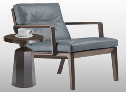 1件680*680*720木材：采用优质实木框架，材质纹理细腻，表面结疤少，坚韧耐潮，木料须经二次烘干处理，含水率低于12%，保证不开裂、不扭曲、不变形；内部采用实木夹板热压成型，无虫蚀、腐朽材，木材经四面刨光处理，结合部位无松动。
油漆：选用环保净味油漆（大宝、华润）,符合GB/T18581-2020要求，VOC含量未检出，甲醛含量未检出，苯、甲苯、二甲苯含乙苯未检出；五底三面工艺制作，色泽美观、不变色、光滑耐磨。
面料：优质超纤皮覆面符合GB/T16799-2018《家具用皮革》游离甲醛未检出;摩擦色牢度≥4级；撕裂力≥60N；禁用偶氮染料≤30mg/kg;可萃取的重金属铅、镉未检出，皮面柔软光泽度好，厚度适中。前台休闲区2楼
大厅54角几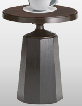 1件φ400*480木材：采用优质实木框架，材质纹理细腻，表面结疤少，坚韧耐潮，木料须经二次烘干处理，含水率低于12%，保证不开裂、不扭曲、不变形；内部采用实木夹板热压成型，无虫蚀、腐朽材，木材经四面刨光处理，结合部位无松动。
油漆：选用环保净味油漆（大宝、华润）,符合GB/T18581-2020要求，VOC含量未检出，甲醛含量未检出，苯、甲苯、二甲苯含乙苯未检出；五底三面工艺制作，色泽美观、不变色、光滑耐磨。20人包厢
（1间）2楼
包厢区55电动转盘圆桌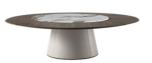 1组φ3600*750木材：采用优质实木框架，材质纹理细腻，表面结疤少，坚韧耐潮，木料须经二次烘干处理，含水率低于12%，保证不开裂、不扭曲、不变形；内部采用实木夹板热压成型，无虫蚀、腐朽材，木材经四面刨光处理，结合部位无松动。
油漆：选用环保净味油漆（大宝、华润）,符合GB/T18581-2020要求，VOC含量未检出，甲醛含量未检出，苯、甲苯、二甲苯含乙苯未检出；五底三面工艺制作，色泽美观、不变色、光滑耐磨。
石材：天然大理石，光洁细腻，纹理自然流畅，大理石吸水率小，耐久性高 。
金属：304#金属真空电镀，表面无锈蚀痕迹、鼓泡、开裂、毛刺、露底。20人包厢
（1间）2楼
包厢区56餐椅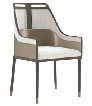 20件520*560*800木材：采用优质实木框架，材质纹理细腻，表面结疤少，坚韧耐潮，木料须经二次烘干处理，含水率低于12%，保证不开裂、不扭曲、不变形；内部采用实木夹板热压成型，无虫蚀、腐朽材，木材经四面刨光处理，结合部位无松动。
油漆：选用环保净味油漆（大宝、华润）,符合GB/T18581-2020要求，VOC含量未检出，甲醛含量未检出，苯、甲苯、二甲苯含乙苯未检出；五底三面工艺制作，色泽美观、不变色、光滑耐磨。
面料：优质超纤皮覆面符合GB/T16799-2018《家具用皮革》游离甲醛未检出;摩擦色牢度≥4级；撕裂力≥60N；禁用偶氮染料≤30mg/kg;可萃取的重金属铅、镉未检出，皮面柔软光泽度好，厚度适中。20人包厢
（1间）2楼
包厢区57餐边柜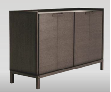 1件1200*480*800木材：采用优质实木框架，材质纹理细腻，表面结疤少，坚韧耐潮，木料须经二次烘干处理，含水率低于12%，保证不开裂、不扭曲、不变形；内部采用实木夹板热压成型，无虫蚀、腐朽材，木材经四面刨光处理，结合部位无松动。
油漆：选用环保净味油漆（大宝、华润）,符合GB/T18581-2020要求，VOC含量未检出，甲醛含量未检出，苯、甲苯、二甲苯含乙苯未检出；五底三面工艺制作，色泽美观、不变色、光滑耐磨。20人包厢
（1间）2楼
包厢区58三人沙发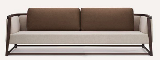 1组2200*900*800木材：采用优质实木框架，材质纹理细腻，表面结疤少，坚韧耐潮，木料须经二次烘干处理，含水率低于12%，保证不开裂、不扭曲、不变形；内部采用实木夹板热压成型，无虫蚀、腐朽材，木材经四面刨光处理，结合部位无松动。
油漆：选用环保净味油漆（大宝、华润）,符合GB/T18581-2020要求，VOC含量未检出，甲醛含量未检出，苯、甲苯、二甲苯含乙苯未检出；五底三面工艺制作，色泽美观、不变色、光滑耐磨。
面料：优质超纤皮覆面符合GB/T16799-2018《家具用皮革》游离甲醛未检出;摩擦色牢度≥4级；撕裂力≥60N；禁用偶氮染料≤30mg/kg;可萃取的重金属铅、镉未检出，皮面柔软光泽度好，厚度适中。20人包厢
（1间）2楼
包厢区59茶几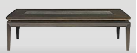 1件900*550*400木材：采用优质实木框架，材质纹理细腻，表面结疤少，坚韧耐潮，木料须经二次烘干处理，含水率低于12%，保证不开裂、不扭曲、不变形；内部采用实木夹板热压成型，无虫蚀、腐朽材，木材经四面刨光处理，结合部位无松动。
油漆：选用环保净味油漆（大宝、华润）,符合GB/T18581-2020要求，VOC含量未检出，甲醛含量未检出，苯、甲苯、二甲苯含乙苯未检出；五底三面工艺制作，色泽美观、不变色、光滑耐磨。20人包厢
（1间）2楼
包厢区60角几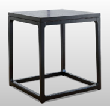 2件500*500*480木材：采用优质实木框架，材质纹理细腻，表面结疤少，坚韧耐潮，木料须经二次烘干处理，含水率低于12%，保证不开裂、不扭曲、不变形；内部采用实木夹板热压成型，无虫蚀、腐朽材，木材经四面刨光处理，结合部位无松动。
油漆：选用环保净味油漆（大宝、华润）,符合GB/T18581-2020要求，VOC含量未检出，甲醛含量未检出，苯、甲苯、二甲苯含乙苯未检出；五底三面工艺制作，色泽美观、不变色、光滑耐磨。20人包厢
（1间）2楼
包厢区61休闲椅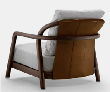 1件680*680*720木材：采用优质实木框架，材质纹理细腻，表面结疤少，坚韧耐潮，木料须经二次烘干处理，含水率低于12%，保证不开裂、不扭曲、不变形；内部采用实木夹板热压成型，无虫蚀、腐朽材，木材经四面刨光处理，结合部位无松动。
油漆：选用环保净味油漆（大宝、华润）,符合GB/T18581-2020要求，VOC含量未检出，甲醛含量未检出，苯、甲苯、二甲苯含乙苯未检出；五底三面工艺制作，色泽美观、不变色、光滑耐磨。
面料：优质超纤皮覆面符合GB/T16799-2018《家具用皮革》游离甲醛未检出;摩擦色牢度≥4级；撕裂力≥60N；禁用偶氮染料≤30mg/kg;可萃取的重金属铅、镉未检出，皮面柔软光泽度好，厚度适中。20人包厢
（1间）2楼
包厢区62角几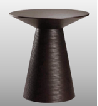 1件φ400*480木材：采用优质实木框架，材质纹理细腻，表面结疤少，坚韧耐潮，木料须经二次烘干处理，含水率低于12%，保证不开裂、不扭曲、不变形；内部采用实木夹板热压成型，无虫蚀、腐朽材，木材经四面刨光处理，结合部位无松动。
油漆：选用环保净味油漆（大宝、华润）,符合GB/T18581-2020要求，VOC含量未检出，甲醛含量未检出，苯、甲苯、二甲苯含乙苯未检出；五底三面工艺制作，色泽美观、不变色、光滑耐磨。16人包厢
（3间）2楼
包厢区63电动转盘圆桌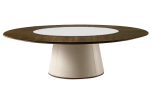 3组φ2600*750木材：采用优质实木框架，材质纹理细腻，表面结疤少，坚韧耐潮，木料须经二次烘干处理，含水率低于12%，保证不开裂、不扭曲、不变形；内部采用实木夹板热压成型，无虫蚀、腐朽材，木材经四面刨光处理，结合部位无松动。
油漆：选用环保净味油漆（大宝、华润）,符合GB/T18581-2020要求，VOC含量未检出，甲醛含量未检出，苯、甲苯、二甲苯含乙苯未检出；五底三面工艺制作，色泽美观、不变色、光滑耐磨。
石材：天然大理石，光洁细腻，纹理自然流畅，大理石吸水率小，耐久性高 。
金属：304#金属真空电镀，表面无锈蚀痕迹、鼓泡、开裂、毛刺、露底。16人包厢
（3间）2楼
包厢区64餐椅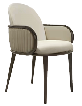 48件480*520*800木材：采用优质实木框架，材质纹理细腻，表面结疤少，坚韧耐潮，木料须经二次烘干处理，含水率低于12%，保证不开裂、不扭曲、不变形；内部采用实木夹板热压成型，无虫蚀、腐朽材，木材经四面刨光处理，结合部位无松动。
油漆：选用环保净味油漆（大宝、华润）,符合GB/T18581-2020要求，VOC含量未检出，甲醛含量未检出，苯、甲苯、二甲苯含乙苯未检出；五底三面工艺制作，色泽美观、不变色、光滑耐磨。
面料：优质超纤皮覆面符合GB/T16799-2018《家具用皮革》游离甲醛未检出;摩擦色牢度≥4级；撕裂力≥60N；禁用偶氮染料≤30mg/kg;可萃取的重金属铅、镉未检出，皮面柔软光泽度好，厚度适中。16人包厢
（3间）2楼
包厢区65三人沙发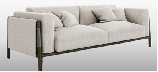 2组2200*900*800木材：采用优质实木框架，材质纹理细腻，表面结疤少，坚韧耐潮，木料须经二次烘干处理，含水率低于12%，保证不开裂、不扭曲、不变形；内部采用实木夹板热压成型，无虫蚀、腐朽材，木材经四面刨光处理，结合部位无松动。
油漆：选用环保净味油漆（大宝、华润）,符合GB/T18581-2020要求，VOC含量未检出，甲醛含量未检出，苯、甲苯、二甲苯含乙苯未检出；五底三面工艺制作，色泽美观、不变色、光滑耐磨。
面料：优质超纤皮覆面符合GB/T16799-2018《家具用皮革》游离甲醛未检出;摩擦色牢度≥4级；撕裂力≥60N；禁用偶氮染料≤30mg/kg;可萃取的重金属铅、镉未检出，皮面柔软光泽度好，厚度适中。16人包厢
（3间）2楼
包厢区66茶几2件900*550*400木材：采用优质实木框架，材质纹理细腻，表面结疤少，坚韧耐潮，木料须经二次烘干处理，含水率低于12%，保证不开裂、不扭曲、不变形；内部采用实木夹板热压成型，无虫蚀、腐朽材，木材经四面刨光处理，结合部位无松动。
油漆：选用环保净味油漆（大宝、华润）,符合GB/T18581-2020要求，VOC含量未检出，甲醛含量未检出，苯、甲苯、二甲苯含乙苯未检出；五底三面工艺制作，色泽美观、不变色、光滑耐磨。16人包厢
（3间）2楼
包厢区67角几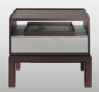 2件500*500*480木材：采用优质实木框架，材质纹理细腻，表面结疤少，坚韧耐潮，木料须经二次烘干处理，含水率低于12%，保证不开裂、不扭曲、不变形；内部采用实木夹板热压成型，无虫蚀、腐朽材，木材经四面刨光处理，结合部位无松动。
油漆：选用环保净味油漆（大宝、华润）,符合GB/T18581-2020要求，VOC含量未检出，甲醛含量未检出，苯、甲苯、二甲苯含乙苯未检出；五底三面工艺制作，色泽美观、不变色、光滑耐磨。16人包厢
（3间）2楼
包厢区68休闲椅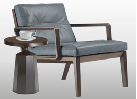 2件620*620*680木材：采用优质实木框架，材质纹理细腻，表面结疤少，坚韧耐潮，木料须经二次烘干处理，含水率低于12%，保证不开裂、不扭曲、不变形；内部采用实木夹板热压成型，无虫蚀、腐朽材，木材经四面刨光处理，结合部位无松动。
油漆：选用环保净味油漆（大宝、华润）,符合GB/T18581-2020要求，VOC含量未检出，甲醛含量未检出，苯、甲苯、二甲苯含乙苯未检出；五底三面工艺制作，色泽美观、不变色、光滑耐磨。
面料：优质超纤皮覆面符合GB/T16799-2018《家具用皮革》游离甲醛未检出;摩擦色牢度≥4级；撕裂力≥60N；禁用偶氮染料≤30mg/kg;可萃取的重金属铅、镉未检出，皮面柔软光泽度好，厚度适中。16人包厢
（3间）2楼
包厢区69单椅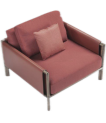 4件580*600*720木材：采用优质实木框架，材质纹理细腻，表面结疤少，坚韧耐潮，木料须经二次烘干处理，含水率低于12%，保证不开裂、不扭曲、不变形；内部采用实木夹板热压成型，无虫蚀、腐朽材，木材经四面刨光处理，结合部位无松动。
油漆：选用环保净味油漆（大宝、华润）,符合GB/T18581-2020要求，VOC含量未检出，甲醛含量未检出，苯、甲苯、二甲苯含乙苯未检出；五底三面工艺制作，色泽美观、不变色、光滑耐磨。
面料：优质布艺覆面符合GB/T17591-2006、GB/T5455-2014中装饰用织物B1级、防火要求，厚度适中。16人包厢
（3间）2楼
包厢区70角几2件φ400*480木材：采用优质实木框架，材质纹理细腻，表面结疤少，坚韧耐潮，木料须经二次烘干处理，含水率低于12%，保证不开裂、不扭曲、不变形；内部采用实木夹板热压成型，无虫蚀、腐朽材，木材经四面刨光处理，结合部位无松动。
油漆：选用环保净味油漆（大宝、华润）,符合GB/T18581-2020要求，VOC含量未检出，甲醛含量未检出，苯、甲苯、二甲苯含乙苯未检出；五底三面工艺制作，色泽美观、不变色、光滑耐磨。10人包厢
（3间）2楼
包厢区71转盘圆桌3组φ2000*750木材：采用优质实木框架，材质纹理细腻，表面结疤少，坚韧耐潮，木料须经二次烘干处理，含水率低于12%，保证不开裂、不扭曲、不变形；内部采用实木夹板热压成型，无虫蚀、腐朽材，木材经四面刨光处理，结合部位无松动。
油漆：选用环保净味油漆（大宝、华润）,符合GB/T18581-2020要求，VOC含量未检出，甲醛含量未检出，苯、甲苯、二甲苯含乙苯未检出；五底三面工艺制作，色泽美观、不变色、光滑耐磨。
石材：天然大理石，光洁细腻，纹理自然流畅，大理石吸水率小，耐久性高 。
金属：304#金属真空电镀，表面无锈蚀痕迹、鼓泡、开裂、毛刺、露底。10人包厢
（3间）2楼
包厢区72餐椅30件480*520*800木材：采用优质实木框架，材质纹理细腻，表面结疤少，坚韧耐潮，木料须经二次烘干处理，含水率低于12%，保证不开裂、不扭曲、不变形；内部采用实木夹板热压成型，无虫蚀、腐朽材，木材经四面刨光处理，结合部位无松动。
油漆：选用环保净味油漆（大宝、华润）,符合GB/T18581-2020要求，VOC含量未检出，甲醛含量未检出，苯、甲苯、二甲苯含乙苯未检出；五底三面工艺制作，色泽美观、不变色、光滑耐磨。
面料：优质超纤皮覆面符合GB/T16799-2018《家具用皮革》游离甲醛未检出;摩擦色牢度≥4级；撕裂力≥60N；禁用偶氮染料≤30mg/kg;可萃取的重金属铅、镉未检出，皮面柔软光泽度好，厚度适中。KTV
大包厢
（1间）2楼
KTV区73卡座沙发1组9000*620*750面料：优质超纤皮覆面符合GB/T16799-2018《家具用皮革》游离甲醛未检出;摩擦色牢度≥4级；撕裂力≥60N；禁用偶氮染料≤30mg/kg;可萃取的重金属铅、镉未检出，皮面柔软光泽度好，厚度适中。KTV
大包厢
（1间）2楼
KTV区74茶几2件1200*1200*400木材：采用优质实木框架，材质纹理细腻，表面结疤少，坚韧耐潮，木料须经二次烘干处理，含水率低于12%，保证不开裂、不扭曲、不变形；内部采用实木夹板热压成型，无虫蚀、腐朽材，木材经四面刨光处理，结合部位无松动。
油漆：选用环保净味油漆（大宝、华润）,符合GB/T18581-2020要求，VOC含量未检出，甲醛含量未检出，苯、甲苯、二甲苯含乙苯未检出；五底三面工艺制作，色泽美观、不变色、光滑耐磨。
石材：人造大理石，符合 GB/T 21866-2008《抗菌涂料（漆膜）抗菌性测定法和抗菌效果》达到Ⅱ级。
金属：304#金属真空电镀，表面无锈蚀痕迹、鼓泡、开裂、毛刺、露底。KTV
中包厢（1间）2楼
KTV区75卡座沙发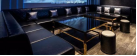 1组5500*620*750面料：优质超纤皮覆面符合GB/T16799-2018《家具用皮革》游离甲醛未检出;摩擦色牢度≥4级；撕裂力≥60N；禁用偶氮染料≤30mg/kg;可萃取的重金属铅、镉未检出，皮面柔软光泽度好，厚度适中。KTV
中包厢（1间）2楼
KTV区76茶几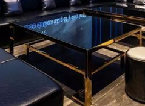 1件1200*700*400木材：采用优质实木框架，材质纹理细腻，表面结疤少，坚韧耐潮，木料须经二次烘干处理，含水率低于12%，保证不开裂、不扭曲、不变形；内部采用实木夹板热压成型，无虫蚀、腐朽材，木材经四面刨光处理，结合部位无松动。
油漆：选用环保净味油漆（大宝、华润）,符合GB/T18581-2020要求，VOC含量未检出，甲醛含量未检出，苯、甲苯、二甲苯含乙苯未检出；五底三面工艺制作，色泽美观、不变色、光滑耐磨。
石材：人造大理石，符合 GB/T 21866-2008《抗菌涂料（漆膜）抗菌性测定法和抗菌效果》达到Ⅱ级。
金属：304#金属真空电镀，表面无锈蚀痕迹、鼓泡、开裂、毛刺、露底。KTV
中包厢（1间）2楼
KTV区77圆凳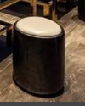 2件350*350*380木材：采用优质实木框架，材质纹理细腻，表面结疤少，坚韧耐潮，木料须经二次烘干处理，含水率低于12%，保证不开裂、不扭曲、不变形；内部采用实木夹板热压成型，无虫蚀、腐朽材，木材经四面刨光处理，结合部位无松动。
油漆：选用环保净味油漆（大宝、华润）,符合GB/T18581-2020要求，VOC含量未检出，甲醛含量未检出，苯、甲苯、二甲苯含乙苯未检出；五底三面工艺制作，色泽美观、不变色、光滑耐磨。
面料：优质超纤皮覆面符合GB/T16799-2018《家具用皮革》游离甲醛未检出;摩擦色牢度≥4级；撕裂力≥60N；禁用偶氮染料≤30mg/kg;可萃取的重金属铅、镉未检出，皮面柔软光泽度好，厚度适中。KTV
小包厢（2间）2楼
KTV区78卡座沙发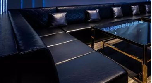 2组8000*620*750面料：优质超纤皮覆面符合GB/T16799-2018《家具用皮革》游离甲醛未检出;摩擦色牢度≥4级；撕裂力≥60N；禁用偶氮染料≤30mg/kg;可萃取的重金属铅、镉未检出，皮面柔软光泽度好，厚度适中。KTV
小包厢（2间）2楼
KTV区79茶几2件1200*700*400木材：采用优质实木框架，材质纹理细腻，表面结疤少，坚韧耐潮，木料须经二次烘干处理，含水率低于12%，保证不开裂、不扭曲、不变形；内部采用实木夹板热压成型，无虫蚀、腐朽材，木材经四面刨光处理，结合部位无松动。
油漆：选用环保净味油漆（大宝、华润）,符合GB/T18581-2020要求，VOC含量未检出，甲醛含量未检出，苯、甲苯、二甲苯含乙苯未检出；五底三面工艺制作，色泽美观、不变色、光滑耐磨。
石材：人造大理石，符合 GB/T 21866-2008《抗菌涂料（漆膜）抗菌性测定法和抗菌效果》达到Ⅱ级。
金属：304#金属真空电镀，表面无锈蚀痕迹、鼓泡、开裂、毛刺、露底。过道3楼80圆桌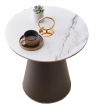 5组700*700*720木材：采用优质实木框架，材质纹理细腻，表面结疤少，坚韧耐潮，木料须经二次烘干处理，含水率低于12%，保证不开裂、不扭曲、不变形；内部采用实木夹板热压成型，无虫蚀、腐朽材，木材经四面刨光处理，结合部位无松动。
油漆：选用环保净味油漆（大宝、华润）,符合GB/T18581-2020要求，VOC含量未检出，甲醛含量未检出，苯、甲苯、二甲苯含乙苯未检出；五底三面工艺制作，色泽美观、不变色、光滑耐磨。
石材：人造石：符合 GB/T 21866-2008《抗菌涂料（漆膜）抗菌性测定法和抗菌效果》达到Ⅱ级。过道3楼81单椅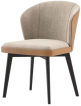 10件480*520*800木材：采用优质实木框架，材质纹理细腻，表面结疤少，坚韧耐潮，木料须经二次烘干处理，含水率低于12%，保证不开裂、不扭曲、不变形；内部采用实木夹板热压成型，无虫蚀、腐朽材，木材经四面刨光处理，结合部位无松动。
油漆：选用环保净味油漆（大宝、华润）,符合GB/T18581-2020要求，VOC含量未检出，甲醛含量未检出，苯、甲苯、二甲苯含乙苯未检出；五底三面工艺制作，色泽美观、不变色、光滑耐磨。
面料：优质超纤皮覆面符合GB/T16799-2018《家具用皮革》游离甲醛未检出;摩擦色牢度≥4级；撕裂力≥60N；禁用偶氮染料≤30mg/kg;可萃取的重金属铅、镉未检出，皮面柔软光泽度好，厚度适中。
面料：优质布艺覆面符合GB/T17591-2006、GB/T5455-2014中装饰用织物B1级、防火要求，厚度适中。贵宾室3楼82单人沙发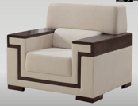 8件1000*1000*800木材：采用优质实木框架，材质纹理细腻，表面结疤少，坚韧耐潮，木料须经二次烘干处理，含水率低于12%，保证不开裂、不扭曲、不变形；内部采用实木夹板热压成型，无虫蚀、腐朽材，木材经四面刨光处理，结合部位无松动。
油漆：选用环保净味油漆（大宝、华润）,符合GB/T18581-2020要求，VOC含量未检出，甲醛含量未检出，苯、甲苯、二甲苯含乙苯未检出；五底三面工艺制作，色泽美观、不变色、光滑耐磨。
面料：优质超纤皮覆面符合GB/T16799-2018《家具用皮革》游离甲醛未检出;摩擦色牢度≥4级；撕裂力≥60N；禁用偶氮染料≤30mg/kg;可萃取的重金属铅、镉未检出，皮面柔软光泽度好，厚度适中。贵宾室3楼83茶几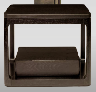 5件500*500*500木材：采用优质实木框架，材质纹理细腻，表面结疤少，坚韧耐潮，木料须经二次烘干处理，含水率低于12%，保证不开裂、不扭曲、不变形；内部采用实木夹板热压成型，无虫蚀、腐朽材，木材经四面刨光处理，结合部位无松动。
油漆：选用环保净味油漆（大宝、华润）,符合GB/T18581-2020要求，VOC含量未检出，甲醛含量未检出，苯、甲苯、二甲苯含乙苯未检出；五底三面工艺制作，色泽美观、不变色、光滑耐磨。新娘房3楼84沙发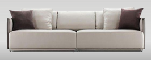 1件2200*880*780木材：采用优质实木框架，材质纹理细腻，表面结疤少，坚韧耐潮，木料须经二次烘干处理，含水率低于12%，保证不开裂、不扭曲、不变形；内部采用实木夹板热压成型，无虫蚀、腐朽材，木材经四面刨光处理，结合部位无松动。
金属：304#金属真空电镀，表面无锈蚀痕迹、鼓泡、开裂、毛刺、露底。
面料：优质布艺覆面符合GB/T17591-2006、GB/T5455-2014中装饰用织物B1级、防火要求，厚度适中。新娘房3楼85休闲椅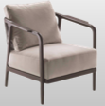 2件680*680*720木材：采用优质实木框架，材质纹理细腻，表面结疤少，坚韧耐潮，木料须经二次烘干处理，含水率低于12%，保证不开裂、不扭曲、不变形；内部采用实木夹板热压成型，无虫蚀、腐朽材，木材经四面刨光处理，结合部位无松动。
金属：304#金属真空电镀，表面无锈蚀痕迹、鼓泡、开裂、毛刺、露底。
面料：优质布艺覆面符合GB/T17591-2006、GB/T5455-2014中装饰用织物B1级、防火要求，厚度适中。新娘房3楼86休闲椅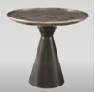 2件φ400*500木材：采用优质实木框架，材质纹理细腻，表面结疤少，坚韧耐潮，木料须经二次烘干处理，含水率低于12%，保证不开裂、不扭曲、不变形；内部采用实木夹板热压成型，无虫蚀、腐朽材，木材经四面刨光处理，结合部位无松动。
油漆：选用环保净味油漆（大宝、华润）,符合GB/T18581-2020要求，VOC含量未检出，甲醛含量未检出，苯、甲苯、二甲苯含乙苯未检出；五底三面工艺制作，色泽美观、不变色、光滑耐磨。新娘房3楼87角几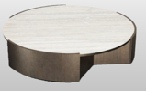 1件φ800*420石材：天然大理石，光洁细腻，纹理自然流畅，大理石吸水率小，耐久性高 。
金属：304#金属真空电镀，表面无锈蚀痕迹、鼓泡、开裂、毛刺、露底。新娘房3楼88化妆桌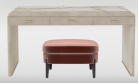 2件1400*700*750木材：采用优质实木框架，材质纹理细腻，表面结疤少，坚韧耐潮，木料须经二次烘干处理，含水率低于12%，保证不开裂、不扭曲、不变形；内部采用实木夹板热压成型，无虫蚀、腐朽材，木材经四面刨光处理，结合部位无松动。
油漆：选用环保净味油漆（大宝、华润）,符合GB/T18581-2020要求，VOC含量未检出，甲醛含量未检出，苯、甲苯、二甲苯含乙苯未检出；五底三面工艺制作，色泽美观、不变色、光滑耐磨。新娘房3楼89化妆凳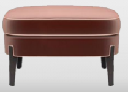 2件420*500*420木材：采用优质实木框架，材质纹理细腻，表面结疤少，坚韧耐潮，木料须经二次烘干处理，含水率低于12%，保证不开裂、不扭曲、不变形；内部采用实木夹板热压成型，无虫蚀、腐朽材，木材经四面刨光处理，结合部位无松动。
油漆：选用环保净味油漆（大宝、华润）,符合GB/T18581-2020要求，VOC含量未检出，甲醛含量未检出，苯、甲苯、二甲苯含乙苯未检出；五底三面工艺制作，色泽美观、不变色、光滑耐磨。
面料：优质布艺覆面符合GB/T17591-2006、GB/T5455-2014中装饰用织物B1级、防火要求，厚度适中。客房楼电梯厅1楼
2楼
3楼
4楼
5楼90案几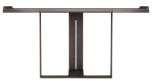 5件1500*300*680木材：采用优质实木框架，材质纹理细腻，表面结疤少，坚韧耐潮，木料须经二次烘干处理，含水率低于12%，保证不开裂、不扭曲、不变形；内部采用实木夹板热压成型，无虫蚀、腐朽材，木材经四面刨光处理，结合部位无松动。
油漆：选用环保净味油漆（大宝、华润）,符合GB/T18581-2020要求，VOC含量未检出，甲醛含量未检出，苯、甲苯、二甲苯含乙苯未检出；五底三面工艺制作，色泽美观、不变色、光滑耐磨。
金属：304#金属真空电镀，表面无锈蚀痕迹、鼓泡、开裂、毛刺、露底。客房楼走廊1楼
2楼
3楼
4楼
5楼91长案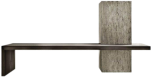 15件1800*400*900木材：采用优质实木框架，材质纹理细腻，表面结疤少，坚韧耐潮，木料须经二次烘干处理，含水率低于12%，保证不开裂、不扭曲、不变形；内部采用实木夹板热压成型，无虫蚀、腐朽材，木材经四面刨光处理，结合部位无松动。
油漆：选用环保净味油漆（大宝、华润）,符合GB/T18581-2020要求，VOC含量未检出，甲醛含量未检出，苯、甲苯、二甲苯含乙苯未检出；五底三面工艺制作，色泽美观、不变色、光滑耐磨。双床房A
(12间)1楼
2楼
3楼921.35米床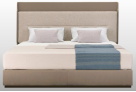 24组1350*2150*950木材：采用优质实木框架，材质纹理细腻，表面结疤少，坚韧耐潮，木料须经二次烘干处理，含水率低于12%，保证不开裂、不扭曲、不变形；内部采用实木夹板热压成型，无虫蚀、腐朽材，木材经四面刨光处理，结合部位无松动。
油漆：选用环保净味油漆（大宝、华润）,符合GB/T18581-2020要求，VOC含量未检出，甲醛含量未检出，苯、甲苯、二甲苯含乙苯未检出；五底三面工艺制作，色泽美观、不变色、光滑耐磨。
面料：优质布艺覆面符合GB/T17591-2006、GB/T5455-2014中装饰用织物B1级、防火要求，厚度适中。床垫1.35*2米，报价不含床垫双床房A
(12间)1楼
2楼
3楼93床头柜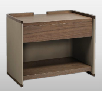 24件550*420*450木材：采用优质实木框架，材质纹理细腻，表面结疤少，坚韧耐潮，木料须经二次烘干处理，含水率低于12%，保证不开裂、不扭曲、不变形；内部采用实木夹板热压成型，无虫蚀、腐朽材，木材经四面刨光处理，结合部位无松动。
油漆：选用环保净味油漆（大宝、华润）,符合GB/T18581-2020要求，VOC含量未检出，甲醛含量未检出，苯、甲苯、二甲苯含乙苯未检出；五底三面工艺制作，色泽美观、不变色、光滑耐磨。双床房A
(12间)1楼
2楼
3楼94圆桌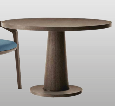 12件φ800*720木材：采用优质实木框架，材质纹理细腻，表面结疤少，坚韧耐潮，木料须经二次烘干处理，含水率低于12%，保证不开裂、不扭曲、不变形；内部采用实木夹板热压成型，无虫蚀、腐朽材，木材经四面刨光处理，结合部位无松动。
油漆：选用环保净味油漆（大宝、华润）,符合GB/T18581-2020要求，VOC含量未检出，甲醛含量未检出，苯、甲苯、二甲苯含乙苯未检出；五底三面工艺制作，色泽美观、不变色、光滑耐磨。
金属：304#金属真空电镀，表面无锈蚀痕迹、鼓泡、开裂、毛刺、露底。双床房A
(12间)1楼
2楼
3楼95单椅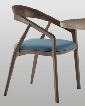 12件550*580*750木材：采用优质实木框架，材质纹理细腻，表面结疤少，坚韧耐潮，木料须经二次烘干处理，含水率低于12%，保证不开裂、不扭曲、不变形；内部采用实木夹板热压成型，无虫蚀、腐朽材，木材经四面刨光处理，结合部位无松动。
油漆：选用环保净味油漆（大宝、华润）,符合GB/T18581-2020要求，VOC含量未检出，甲醛含量未检出，苯、甲苯、二甲苯含乙苯未检出；五底三面工艺制作，色泽美观、不变色、光滑耐磨。
面料：优质超纤皮覆面符合GB/T16799-2018《家具用皮革》游离甲醛未检出;摩擦色牢度≥4级；撕裂力≥60N；禁用偶氮染料≤30mg/kg;可萃取的重金属铅、镉未检出，皮面柔软光泽度好，厚度适中。双床房B
(12间)4楼
5楼961.2米床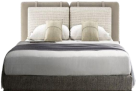 24组1200*2150*950木材：采用优质实木框架，材质纹理细腻，表面结疤少，坚韧耐潮，木料须经二次烘干处理，含水率低于12%，保证不开裂、不扭曲、不变形；内部采用实木夹板热压成型，无虫蚀、腐朽材，木材经四面刨光处理，结合部位无松动。
油漆：选用环保净味油漆（大宝、华润）,符合GB/T18581-2020要求，VOC含量未检出，甲醛含量未检出，苯、甲苯、二甲苯含乙苯未检出；五底三面工艺制作，色泽美观、不变色、光滑耐磨。
面料：优质布艺覆面符合GB/T17591-2006、GB/T5455-2014中装饰用织物B1级、防火要求，厚度适中。报价不含床垫1.2*2米双床房B
(12间)4楼
5楼97床头柜24件550*420*450木材：采用优质实木框架，材质纹理细腻，表面结疤少，坚韧耐潮，木料须经二次烘干处理，含水率低于12%，保证不开裂、不扭曲、不变形；内部采用实木夹板热压成型，无虫蚀、腐朽材，木材经四面刨光处理，结合部位无松动。
油漆：选用环保净味油漆（大宝、华润）,符合GB/T18581-2020要求，VOC含量未检出，甲醛含量未检出，苯、甲苯、二甲苯含乙苯未检出；五底三面工艺制作，色泽美观、不变色、光滑耐磨。双床房B
(12间)4楼
5楼98圆桌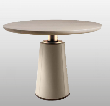 12件φ800*720木材：采用优质实木框架，材质纹理细腻，表面结疤少，坚韧耐潮，木料须经二次烘干处理，含水率低于12%，保证不开裂、不扭曲、不变形；内部采用实木夹板热压成型，无虫蚀、腐朽材，木材经四面刨光处理，结合部位无松动。
油漆：选用环保净味油漆（大宝、华润）,符合GB/T18581-2020要求，VOC含量未检出，甲醛含量未检出，苯、甲苯、二甲苯含乙苯未检出；五底三面工艺制作，色泽美观、不变色、光滑耐磨。
金属：304#金属真空电镀，表面无锈蚀痕迹、鼓泡、开裂、毛刺、露底。双床房B
(12间)4楼
5楼99单椅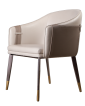 12件550*580*750木材：采用优质实木框架，材质纹理细腻，表面结疤少，坚韧耐潮，木料须经二次烘干处理，含水率低于12%，保证不开裂、不扭曲、不变形；内部采用实木夹板热压成型，无虫蚀、腐朽材，木材经四面刨光处理，结合部位无松动。
油漆：选用环保净味油漆（大宝、华润）,符合GB/T18581-2020要求，VOC含量未检出，甲醛含量未检出，苯、甲苯、二甲苯含乙苯未检出；五底三面工艺制作，色泽美观、不变色、光滑耐磨。
面料：优质超纤皮覆面符合GB/T16799-2018《家具用皮革》游离甲醛未检出;摩擦色牢度≥4级；撕裂力≥60N；禁用偶氮染料≤30mg/kg;可萃取的重金属铅、镉未检出，皮面柔软光泽度好，厚度适中。大床房A
(14间)1楼
2楼1001.8米床14组1800*2150*950木材：采用优质实木框架，材质纹理细腻，表面结疤少，坚韧耐潮，木料须经二次烘干处理，含水率低于12%，保证不开裂、不扭曲、不变形；内部采用实木夹板热压成型，无虫蚀、腐朽材，木材经四面刨光处理，结合部位无松动。
油漆：选用环保净味油漆（大宝、华润）,符合GB/T18581-2020要求，VOC含量未检出，甲醛含量未检出，苯、甲苯、二甲苯含乙苯未检出；五底三面工艺制作，色泽美观、不变色、光滑耐磨。
面料：优质布艺覆面符合GB/T17591-2006、GB/T5455-2014中装饰用织物B1级、防火要求，厚度适中。报价不含床垫1.8*2米大床房A
(14间)1楼
2楼101床头柜28件550*420*450木材：采用优质实木框架，材质纹理细腻，表面结疤少，坚韧耐潮，木料须经二次烘干处理，含水率低于12%，保证不开裂、不扭曲、不变形；内部采用实木夹板热压成型，无虫蚀、腐朽材，木材经四面刨光处理，结合部位无松动。
油漆：选用环保净味油漆（大宝、华润）,符合GB/T18581-2020要求，VOC含量未检出，甲醛含量未检出，苯、甲苯、二甲苯含乙苯未检出；五底三面工艺制作，色泽美观、不变色、光滑耐磨。大床房A
(14间)1楼
2楼102圆桌14件φ800*720木材：采用优质实木框架，材质纹理细腻，表面结疤少，坚韧耐潮，木料须经二次烘干处理，含水率低于12%，保证不开裂、不扭曲、不变形；内部采用实木夹板热压成型，无虫蚀、腐朽材，木材经四面刨光处理，结合部位无松动。
油漆：选用环保净味油漆（大宝、华润）,符合GB/T18581-2020要求，VOC含量未检出，甲醛含量未检出，苯、甲苯、二甲苯含乙苯未检出；五底三面工艺制作，色泽美观、不变色、光滑耐磨。
金属：304#金属真空电镀，表面无锈蚀痕迹、鼓泡、开裂、毛刺、露底。大床房A
(14间)1楼
2楼103单椅14件550*580*750木材：采用优质实木框架，材质纹理细腻，表面结疤少，坚韧耐潮，木料须经二次烘干处理，含水率低于12%，保证不开裂、不扭曲、不变形；内部采用实木夹板热压成型，无虫蚀、腐朽材，木材经四面刨光处理，结合部位无松动。
油漆：选用环保净味油漆（大宝、华润）,符合GB/T18581-2020要求，VOC含量未检出，甲醛含量未检出，苯、甲苯、二甲苯含乙苯未检出；五底三面工艺制作，色泽美观、不变色、光滑耐磨。
面料：优质超纤皮覆面符合GB/T16799-2018《家具用皮革》游离甲醛未检出;摩擦色牢度≥4级；撕裂力≥60N；禁用偶氮染料≤30mg/kg;可萃取的重金属铅、镉未检出，皮面柔软光泽度好，厚度适中。大床房A
(14间)1楼
2楼104沙发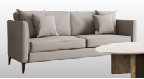 14组1600*880*680木材：采用优质实木框架，材质纹理细腻，表面结疤少，坚韧耐潮，木料须经二次烘干处理，含水率低于12%，保证不开裂、不扭曲、不变形；内部采用实木夹板热压成型，无虫蚀、腐朽材，木材经四面刨光处理，结合部位无松动。
油漆：选用环保净味油漆（大宝、华润）,符合GB/T18581-2020要求，VOC含量未检出，甲醛含量未检出，苯、甲苯、二甲苯含乙苯未检出；五底三面工艺制作，色泽美观、不变色、光滑耐磨。
面料：优质布艺覆面符合GB/T17591-2006、GB/T5455-2014中装饰用织物B1级、防火要求，厚度适中。大床房A
(14间)1楼
2楼105边几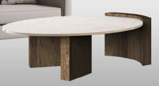 14件450*350*500木材：采用优质实木框架，材质纹理细腻，表面结疤少，坚韧耐潮，木料须经二次烘干处理，含水率低于12%，保证不开裂、不扭曲、不变形；内部采用实木夹板热压成型，无虫蚀、腐朽材，木材经四面刨光处理，结合部位无松动。
油漆：选用环保净味油漆（大宝、华润）,符合GB/T18581-2020要求，VOC含量未检出，甲醛含量未检出，苯、甲苯、二甲苯含乙苯未检出；五底三面工艺制作，色泽美观、不变色、光滑耐磨。
金属：304#金属真空电镀，表面无锈蚀痕迹、鼓泡、开裂、毛刺、露底。大床房B
(10间)3楼
4楼1061.8米床10组1800*2150*950木材：采用优质实木框架，材质纹理细腻，表面结疤少，坚韧耐潮，木料须经二次烘干处理，含水率低于12%，保证不开裂、不扭曲、不变形；内部采用实木夹板热压成型，无虫蚀、腐朽材，木材经四面刨光处理，结合部位无松动。
油漆：选用环保净味油漆（大宝、华润）,符合GB/T18581-2020要求，VOC含量未检出，甲醛含量未检出，苯、甲苯、二甲苯含乙苯未检出；五底三面工艺制作，色泽美观、不变色、光滑耐磨。
面料：优质布艺覆面符合GB/T17591-2006、GB/T5455-2014中装饰用织物B1级、防火要求，厚度适中。报价不含床垫1.8*2米大床房B
(10间)3楼
4楼107床头柜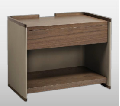 20件550*420*450木材：采用优质实木框架，材质纹理细腻，表面结疤少，坚韧耐潮，木料须经二次烘干处理，含水率低于12%，保证不开裂、不扭曲、不变形；内部采用实木夹板热压成型，无虫蚀、腐朽材，木材经四面刨光处理，结合部位无松动。
油漆：选用环保净味油漆（大宝、华润）,符合GB/T18581-2020要求，VOC含量未检出，甲醛含量未检出，苯、甲苯、二甲苯含乙苯未检出；五底三面工艺制作，色泽美观、不变色、光滑耐磨。大床房B
(10间)3楼
4楼108圆桌10件φ800*720木材：采用优质实木框架，材质纹理细腻，表面结疤少，坚韧耐潮，木料须经二次烘干处理，含水率低于12%，保证不开裂、不扭曲、不变形；内部采用实木夹板热压成型，无虫蚀、腐朽材，木材经四面刨光处理，结合部位无松动。
油漆：选用环保净味油漆（大宝、华润）,符合GB/T18581-2020要求，VOC含量未检出，甲醛含量未检出，苯、甲苯、二甲苯含乙苯未检出；五底三面工艺制作，色泽美观、不变色、光滑耐磨。
金属：304#金属真空电镀，表面无锈蚀痕迹、鼓泡、开裂、毛刺、露底。大床房B
(10间)3楼
4楼109单椅10件550*580*750木材：采用优质实木框架，材质纹理细腻，表面结疤少，坚韧耐潮，木料须经二次烘干处理，含水率低于12%，保证不开裂、不扭曲、不变形；内部采用实木夹板热压成型，无虫蚀、腐朽材，木材经四面刨光处理，结合部位无松动。
油漆：选用环保净味油漆（大宝、华润）,符合GB/T18581-2020要求，VOC含量未检出，甲醛含量未检出，苯、甲苯、二甲苯含乙苯未检出；五底三面工艺制作，色泽美观、不变色、光滑耐磨。
面料：优质超纤皮覆面符合GB/T16799-2018《家具用皮革》游离甲醛未检出;摩擦色牢度≥4级；撕裂力≥60N；禁用偶氮染料≤30mg/kg;可萃取的重金属铅、镉未检出，皮面柔软光泽度好，厚度适中。大床房B
(10间)3楼
4楼110沙发10组1600*880*680木材：采用优质实木框架，材质纹理细腻，表面结疤少，坚韧耐潮，木料须经二次烘干处理，含水率低于12%，保证不开裂、不扭曲、不变形；内部采用实木夹板热压成型，无虫蚀、腐朽材，木材经四面刨光处理，结合部位无松动。
油漆：选用环保净味油漆（大宝、华润）,符合GB/T18581-2020要求，VOC含量未检出，甲醛含量未检出，苯、甲苯、二甲苯含乙苯未检出；五底三面工艺制作，色泽美观、不变色、光滑耐磨。
面料：优质布艺覆面符合GB/T17591-2006、GB/T5455-2014中装饰用织物B1级、防火要求，厚度适中。大床房B
(10间)3楼
4楼111边几10件450*350*500木材：采用优质实木框架，材质纹理细腻，表面结疤少，坚韧耐潮，木料须经二次烘干处理，含水率低于12%，保证不开裂、不扭曲、不变形；内部采用实木夹板热压成型，无虫蚀、腐朽材，木材经四面刨光处理，结合部位无松动。
油漆：选用环保净味油漆（大宝、华润）,符合GB/T18581-2020要求，VOC含量未检出，甲醛含量未检出，苯、甲苯、二甲苯含乙苯未检出；五底三面工艺制作，色泽美观、不变色、光滑耐磨。
金属：304#金属真空电镀，表面无锈蚀痕迹、鼓泡、开裂、毛刺、露底。行政套房A
(4间)2楼
3楼
4楼
5楼1121.8米床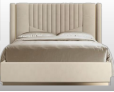 4组1800*2150*950木材：采用优质实木框架，材质纹理细腻，表面结疤少，坚韧耐潮，木料须经二次烘干处理，含水率低于12%，保证不开裂、不扭曲、不变形；内部采用实木夹板热压成型，无虫蚀、腐朽材，木材经四面刨光处理，结合部位无松动。
油漆：选用环保净味油漆（大宝、华润）,符合GB/T18581-2020要求，VOC含量未检出，甲醛含量未检出，苯、甲苯、二甲苯含乙苯未检出；五底三面工艺制作，色泽美观、不变色、光滑耐磨。
面料：优质超纤皮覆面符合GB/T16799-2018《家具用皮革》游离甲醛未检出;摩擦色牢度≥4级；撕裂力≥60N；禁用偶氮染料≤30mg/kg;可萃取的重金属铅、镉未检出，皮面柔软光泽度好，厚度适中。报价不含床垫1.8*2米行政套房A
(4间)2楼
3楼
4楼
5楼113床头柜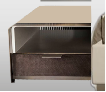 8件550*420*450木材：采用优质实木框架，材质纹理细腻，表面结疤少，坚韧耐潮，木料须经二次烘干处理，含水率低于12%，保证不开裂、不扭曲、不变形；内部采用实木夹板热压成型，无虫蚀、腐朽材，木材经四面刨光处理，结合部位无松动。
油漆：选用环保净味油漆（大宝、华润）,符合GB/T18581-2020要求，VOC含量未检出，甲醛含量未检出，苯、甲苯、二甲苯含乙苯未检出；五底三面工艺制作，色泽美观、不变色、光滑耐磨。行政套房A
(4间)2楼
3楼
4楼
5楼114圆桌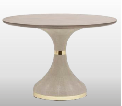 4件φ800*720木材：采用优质实木框架，材质纹理细腻，表面结疤少，坚韧耐潮，木料须经二次烘干处理，含水率低于12%，保证不开裂、不扭曲、不变形；内部采用实木夹板热压成型，无虫蚀、腐朽材，木材经四面刨光处理，结合部位无松动。
油漆：选用环保净味油漆（大宝、华润）,符合GB/T18581-2020要求，VOC含量未检出，甲醛含量未检出，苯、甲苯、二甲苯含乙苯未检出；五底三面工艺制作，色泽美观、不变色、光滑耐磨。
金属：304#金属真空电镀，表面无锈蚀痕迹、鼓泡、开裂、毛刺、露底。行政套房A
(4间)2楼
3楼
4楼
5楼115单椅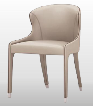 4件550*580*750木材：采用优质实木框架，材质纹理细腻，表面结疤少，坚韧耐潮，木料须经二次烘干处理，含水率低于12%，保证不开裂、不扭曲、不变形；内部采用实木夹板热压成型，无虫蚀、腐朽材，木材经四面刨光处理，结合部位无松动。
油漆：选用环保净味油漆（大宝、华润）,符合GB/T18581-2020要求，VOC含量未检出，甲醛含量未检出，苯、甲苯、二甲苯含乙苯未检出；五底三面工艺制作，色泽美观、不变色、光滑耐磨。
面料：优质超纤皮覆面符合GB/T16799-2018《家具用皮革》游离甲醛未检出;摩擦色牢度≥4级；撕裂力≥60N；禁用偶氮染料≤30mg/kg;可萃取的重金属铅、镉未检出，皮面柔软光泽度好，厚度适中。行政套房A
(4间)2楼
3楼
4楼
5楼116沙发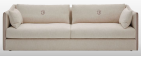 4组2200*880*680木材：采用优质实木框架，材质纹理细腻，表面结疤少，坚韧耐潮，木料须经二次烘干处理，含水率低于12%，保证不开裂、不扭曲、不变形；内部采用实木夹板热压成型，无虫蚀、腐朽材，木材经四面刨光处理，结合部位无松动。
油漆：选用环保净味油漆（大宝、华润）,符合GB/T18581-2020要求，VOC含量未检出，甲醛含量未检出，苯、甲苯、二甲苯含乙苯未检出；五底三面工艺制作，色泽美观、不变色、光滑耐磨。
面料：优质超纤皮覆面符合GB/T16799-2018《家具用皮革》游离甲醛未检出;摩擦色牢度≥4级；撕裂力≥60N；禁用偶氮染料≤30mg/kg;可萃取的重金属铅、镉未检出，皮面柔软光泽度好，厚度适中。行政套房A
(4间)2楼
3楼
4楼
5楼117休闲椅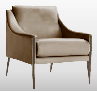 8件620*680*750木材：采用优质实木框架，材质纹理细腻，表面结疤少，坚韧耐潮，木料须经二次烘干处理，含水率低于12%，保证不开裂、不扭曲、不变形；内部采用实木夹板热压成型，无虫蚀、腐朽材，木材经四面刨光处理，结合部位无松动。
油漆：选用环保净味油漆（大宝、华润）,符合GB/T18581-2020要求，VOC含量未检出，甲醛含量未检出，苯、甲苯、二甲苯含乙苯未检出；五底三面工艺制作，色泽美观、不变色、光滑耐磨。
面料：优质超纤皮覆面符合GB/T16799-2018《家具用皮革》游离甲醛未检出;摩擦色牢度≥4级；撕裂力≥60N；禁用偶氮染料≤30mg/kg;可萃取的重金属铅、镉未检出，皮面柔软光泽度好，厚度适中。行政套房A
(4间)2楼
3楼
4楼
5楼118茶几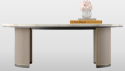 4件900*650*500
椭圆形木材：采用优质实木框架，材质纹理细腻，表面结疤少，坚韧耐潮，木料须经二次烘干处理，含水率低于12%，保证不开裂、不扭曲、不变形；内部采用实木夹板热压成型，无虫蚀、腐朽材，木材经四面刨光处理，结合部位无松动。
油漆：选用环保净味油漆（大宝、华润）,符合GB/T18581-2020要求，VOC含量未检出，甲醛含量未检出，苯、甲苯、二甲苯含乙苯未检出；五底三面工艺制作，色泽美观、不变色、光滑耐磨。
石材：天然大理石，光洁细腻，纹理自然流畅，大理石吸水率小，耐久性高 。行政套房A
(4间)2楼
3楼
4楼
5楼119边几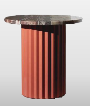 8件φ450*500木材：采用优质实木框架，材质纹理细腻，表面结疤少，坚韧耐潮，木料须经二次烘干处理，含水率低于12%，保证不开裂、不扭曲、不变形；内部采用实木夹板热压成型，无虫蚀、腐朽材，木材经四面刨光处理，结合部位无松动。
油漆：选用环保净味油漆（大宝、华润）,符合GB/T18581-2020要求，VOC含量未检出，甲醛含量未检出，苯、甲苯、二甲苯含乙苯未检出；五底三面工艺制作，色泽美观、不变色、光滑耐磨。
石材：天然大理石，光洁细腻，纹理自然流畅，大理石吸水率小，耐久性高 。行政套房B
(2间)5楼1201.8米床2组1800*2150*950木材：采用优质实木框架，材质纹理细腻，表面结疤少，坚韧耐潮，木料须经二次烘干处理，含水率低于12%，保证不开裂、不扭曲、不变形；内部采用实木夹板热压成型，无虫蚀、腐朽材，木材经四面刨光处理，结合部位无松动。
油漆：选用环保净味油漆（大宝、华润）,符合GB/T18581-2020要求，VOC含量未检出，甲醛含量未检出，苯、甲苯、二甲苯含乙苯未检出；五底三面工艺制作，色泽美观、不变色、光滑耐磨。
面料：优质超纤皮覆面符合GB/T16799-2018《家具用皮革》游离甲醛未检出;摩擦色牢度≥4级；撕裂力≥60N；禁用偶氮染料≤30mg/kg;可萃取的重金属铅、镉未检出，皮面柔软光泽度好，厚度适中。床垫1.8*2米行政套房B
(2间)5楼121床头柜4件550*420*450木材：采用优质实木框架，材质纹理细腻，表面结疤少，坚韧耐潮，木料须经二次烘干处理，含水率低于12%，保证不开裂、不扭曲、不变形；内部采用实木夹板热压成型，无虫蚀、腐朽材，木材经四面刨光处理，结合部位无松动。
油漆：选用环保净味油漆（大宝、华润）,符合GB/T18581-2020要求，VOC含量未检出，甲醛含量未检出，苯、甲苯、二甲苯含乙苯未检出；五底三面工艺制作，色泽美观、不变色、光滑耐磨。行政套房B
(2间)5楼122圆桌2件φ800*720木材：采用优质实木框架，材质纹理细腻，表面结疤少，坚韧耐潮，木料须经二次烘干处理，含水率低于12%，保证不开裂、不扭曲、不变形；内部采用实木夹板热压成型，无虫蚀、腐朽材，木材经四面刨光处理，结合部位无松动。
油漆：选用环保净味油漆（大宝、华润）,符合GB/T18581-2020要求，VOC含量未检出，甲醛含量未检出，苯、甲苯、二甲苯含乙苯未检出；五底三面工艺制作，色泽美观、不变色、光滑耐磨。
金属：304#金属真空电镀，表面无锈蚀痕迹、鼓泡、开裂、毛刺、露底。行政套房B
(2间)5楼123单椅2件550*580*750木材：采用优质实木框架，材质纹理细腻，表面结疤少，坚韧耐潮，木料须经二次烘干处理，含水率低于12%，保证不开裂、不扭曲、不变形；内部采用实木夹板热压成型，无虫蚀、腐朽材，木材经四面刨光处理，结合部位无松动。
油漆：选用环保净味油漆（大宝、华润）,符合GB/T18581-2020要求，VOC含量未检出，甲醛含量未检出，苯、甲苯、二甲苯含乙苯未检出；五底三面工艺制作，色泽美观、不变色、光滑耐磨。
面料：优质超纤皮覆面符合GB/T16799-2018《家具用皮革》游离甲醛未检出;摩擦色牢度≥4级；撕裂力≥60N；禁用偶氮染料≤30mg/kg;可萃取的重金属铅、镉未检出，皮面柔软光泽度好，厚度适中。行政套房B
(2间)5楼124沙发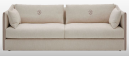 2组2200*880*680木材：采用优质实木框架，材质纹理细腻，表面结疤少，坚韧耐潮，木料须经二次烘干处理，含水率低于12%，保证不开裂、不扭曲、不变形；内部采用实木夹板热压成型，无虫蚀、腐朽材，木材经四面刨光处理，结合部位无松动。
油漆：选用环保净味油漆（大宝、华润）,符合GB/T18581-2020要求，VOC含量未检出，甲醛含量未检出，苯、甲苯、二甲苯含乙苯未检出；五底三面工艺制作，色泽美观、不变色、光滑耐磨。
面料：优质超纤皮覆面符合GB/T16799-2018《家具用皮革》游离甲醛未检出;摩擦色牢度≥4级；撕裂力≥60N；禁用偶氮染料≤30mg/kg;可萃取的重金属铅、镉未检出，皮面柔软光泽度好，厚度适中。行政套房B
(2间)5楼125休闲椅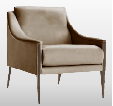 2件620*680*750木材：采用优质实木框架，材质纹理细腻，表面结疤少，坚韧耐潮，木料须经二次烘干处理，含水率低于12%，保证不开裂、不扭曲、不变形；内部采用实木夹板热压成型，无虫蚀、腐朽材，木材经四面刨光处理，结合部位无松动。
油漆：选用环保净味油漆（大宝、华润）,符合GB/T18581-2020要求，VOC含量未检出，甲醛含量未检出，苯、甲苯、二甲苯含乙苯未检出；五底三面工艺制作，色泽美观、不变色、光滑耐磨。
面料：优质超纤皮覆面符合GB/T16799-2018《家具用皮革》游离甲醛未检出;摩擦色牢度≥4级；撕裂力≥60N；禁用偶氮染料≤30mg/kg;可萃取的重金属铅、镉未检出，皮面柔软光泽度好，厚度适中。行政套房B
(2间)5楼126茶几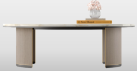 2件900*650*500
椭圆形木材：采用优质实木框架，材质纹理细腻，表面结疤少，坚韧耐潮，木料须经二次烘干处理，含水率低于12%，保证不开裂、不扭曲、不变形；内部采用实木夹板热压成型，无虫蚀、腐朽材，木材经四面刨光处理，结合部位无松动。
油漆：选用环保净味油漆（大宝、华润）,符合GB/T18581-2020要求，VOC含量未检出，甲醛含量未检出，苯、甲苯、二甲苯含乙苯未检出；五底三面工艺制作，色泽美观、不变色、光滑耐磨。
石材：天然大理石，光洁细腻，纹理自然流畅，大理石吸水率小，耐久性高 。行政套房B
(2间)5楼127边几2件φ450*500木材：采用优质实木框架，材质纹理细腻，表面结疤少，坚韧耐潮，木料须经二次烘干处理，含水率低于12%，保证不开裂、不扭曲、不变形；内部采用实木夹板热压成型，无虫蚀、腐朽材，木材经四面刨光处理，结合部位无松动。
油漆：选用环保净味油漆（大宝、华润）,符合GB/T18581-2020要求，VOC含量未检出，甲醛含量未检出，苯、甲苯、二甲苯含乙苯未检出；五底三面工艺制作，色泽美观、不变色、光滑耐磨。
石材：天然大理石，光洁细腻，纹理自然流畅，大理石吸水率小，耐久性高 。行政套房B
(2间)5楼128书桌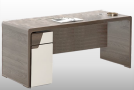 2件1400*600*680木材：采用优质实木框架，材质纹理细腻，表面结疤少，坚韧耐潮，木料须经二次烘干处理，含水率低于12%，保证不开裂、不扭曲、不变形；内部采用实木夹板热压成型，无虫蚀、腐朽材，木材经四面刨光处理，结合部位无松动。
油漆：选用环保净味油漆（大宝、华润）,符合GB/T18581-2020要求，VOC含量未检出，甲醛含量未检出，苯、甲苯、二甲苯含乙苯未检出；五底三面工艺制作，色泽美观、不变色、光滑耐磨。
金属：304#金属真空电镀，表面无锈蚀痕迹、鼓泡、开裂、毛刺、露底。行政套房B
(2间)5楼129书椅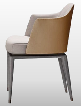 2组580*600*750木材：采用优质实木框架，材质纹理细腻，表面结疤少，坚韧耐潮，木料须经二次烘干处理，含水率低于12%，保证不开裂、不扭曲、不变形；内部采用实木夹板热压成型，无虫蚀、腐朽材，木材经四面刨光处理，结合部位无松动。
油漆：选用环保净味油漆（大宝、华润）,符合GB/T18581-2020要求，VOC含量未检出，甲醛含量未检出，苯、甲苯、二甲苯含乙苯未检出；五底三面工艺制作，色泽美观、不变色、光滑耐磨。
面料：优质超纤皮覆面符合GB/T16799-2018《家具用皮革》游离甲醛未检出;摩擦色牢度≥4级；撕裂力≥60N；禁用偶氮染料≤30mg/kg;可萃取的重金属铅、镉未检出，皮面柔软光泽度好，厚度适中。亲子房1
(1间)5楼1301.8米床1组1800*2150*950木材：采用优质实木框架，材质纹理细腻，表面结疤少，坚韧耐潮，木料须经二次烘干处理，含水率低于12%，保证不开裂、不扭曲、不变形；内部采用实木夹板热压成型，无虫蚀、腐朽材，木材经四面刨光处理，结合部位无松动。
油漆：选用环保净味油漆（大宝、华润）,符合GB/T18581-2020要求，VOC含量未检出，甲醛含量未检出，苯、甲苯、二甲苯含乙苯未检出；五底三面工艺制作，色泽美观、不变色、光滑耐磨。
面料：优质布艺覆面符合GB/T17591-2006、GB/T5455-2014中装饰用织物B1级、防火要求，厚度适中。报价不含床垫1.8*2米亲子房1
(1间)5楼1311.2米床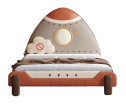 1组1200*2150*950木材：采用优质实木框架，材质纹理细腻，表面结疤少，坚韧耐潮，木料须经二次烘干处理，含水率低于12%，保证不开裂、不扭曲、不变形；内部采用实木夹板热压成型，无虫蚀、腐朽材，木材经四面刨光处理，结合部位无松动。
油漆：选用环保净味油漆（大宝、华润）,符合GB/T18581-2020要求，VOC含量未检出，甲醛含量未检出，苯、甲苯、二甲苯含乙苯未检出；五底三面工艺制作，色泽美观、不变色、光滑耐磨。
面料：优质布艺覆面符合GB/T17591-2006、GB/T5455-2014中装饰用织物B1级、防火要求，厚度适中。报价不含床垫1.2*2米亲子房1
(1间)5楼132床头柜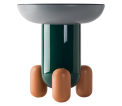 1件550*420*450木材：采用优质实木框架，材质纹理细腻，表面结疤少，坚韧耐潮，木料须经二次烘干处理，含水率低于12%，保证不开裂、不扭曲、不变形；内部采用实木夹板热压成型，无虫蚀、腐朽材，木材经四面刨光处理，结合部位无松动。
油漆：选用环保净味油漆（大宝、华润）,符合GB/T18581-2020要求，VOC含量未检出，甲醛含量未检出，苯、甲苯、二甲苯含乙苯未检出；五底三面工艺制作，色泽美观、不变色、光滑耐磨。亲子房1
(1间)5楼133单椅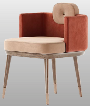 1件常规木材：采用优质实木框架，材质纹理细腻，表面结疤少，坚韧耐潮，木料须经二次烘干处理，含水率低于12%，保证不开裂、不扭曲、不变形；内部采用实木夹板热压成型，无虫蚀、腐朽材，木材经四面刨光处理，结合部位无松动。
面料：优质布艺覆面符合GB/T17591-2006、GB/T5455-2014中装饰用织物B1级、防火要求，厚度适中。亲子房2
(1间)5楼1341.8米床1组1800*2150*950木材：采用优质实木框架，材质纹理细腻，表面结疤少，坚韧耐潮，木料须经二次烘干处理，含水率低于12%，保证不开裂、不扭曲、不变形；内部采用实木夹板热压成型，无虫蚀、腐朽材，木材经四面刨光处理，结合部位无松动。
油漆：选用环保净味油漆（大宝、华润）,符合GB/T18581-2020要求，VOC含量未检出，甲醛含量未检出，苯、甲苯、二甲苯含乙苯未检出；五底三面工艺制作，色泽美观、不变色、光滑耐磨。
面料：优质布艺覆面符合GB/T17591-2006、GB/T5455-2014中装饰用织物B1级、防火要求，厚度适中。报价不含床垫1.8*2米亲子房2
(1间)5楼1351.2米床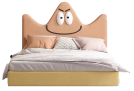 1组1200*2150*950木材：采用优质实木框架，材质纹理细腻，表面结疤少，坚韧耐潮，木料须经二次烘干处理，含水率低于12%，保证不开裂、不扭曲、不变形；内部采用实木夹板热压成型，无虫蚀、腐朽材，木材经四面刨光处理，结合部位无松动。
油漆：选用环保净味油漆（大宝、华润）,符合GB/T18581-2020要求，VOC含量未检出，甲醛含量未检出，苯、甲苯、二甲苯含乙苯未检出；五底三面工艺制作，色泽美观、不变色、光滑耐磨。
面料：优质布艺覆面符合GB/T17591-2006、GB/T5455-2014中装饰用织物B1级、防火要求，厚度适中。报价不含床垫1.2*2米亲子房2
(1间)5楼136床头柜1件550*420*450木材：采用优质实木框架，材质纹理细腻，表面结疤少，坚韧耐潮，木料须经二次烘干处理，含水率低于12%，保证不开裂、不扭曲、不变形；内部采用实木夹板热压成型，无虫蚀、腐朽材，木材经四面刨光处理，结合部位无松动。
油漆：选用环保净味油漆（大宝、华润）,符合GB/T18581-2020要求，VOC含量未检出，甲醛含量未检出，苯、甲苯、二甲苯含乙苯未检出；五底三面工艺制作，色泽美观、不变色、光滑耐磨。亲子房2
(1间)5楼137单椅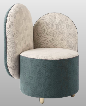 1件常规木材：采用优质实木框架，材质纹理细腻，表面结疤少，坚韧耐潮，木料须经二次烘干处理，含水率低于12%，保证不开裂、不扭曲、不变形；内部采用实木夹板热压成型，无虫蚀、腐朽材，木材经四面刨光处理，结合部位无松动。
面料：优质布艺覆面符合GB/T17591-2006、GB/T5455-2014中装饰用织物B1级、防火要求，厚度适中。亲子房3
(1间)5楼1381.8米床1组1800*2150*950木材：采用优质实木框架，材质纹理细腻，表面结疤少，坚韧耐潮，木料须经二次烘干处理，含水率低于12%，保证不开裂、不扭曲、不变形；内部采用实木夹板热压成型，无虫蚀、腐朽材，木材经四面刨光处理，结合部位无松动。
油漆：选用环保净味油漆（大宝、华润）,符合GB/T18581-2020要求，VOC含量未检出，甲醛含量未检出，苯、甲苯、二甲苯含乙苯未检出；五底三面工艺制作，色泽美观、不变色、光滑耐磨。
面料：优质布艺覆面符合GB/T17591-2006、GB/T5455-2014中装饰用织物B1级、防火要求，厚度适中。报价不含床垫1.8*2米亲子房3
(1间)5楼1391.2米床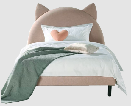 1组1200*2150*950木材：采用优质实木框架，材质纹理细腻，表面结疤少，坚韧耐潮，木料须经二次烘干处理，含水率低于12%，保证不开裂、不扭曲、不变形；内部采用实木夹板热压成型，无虫蚀、腐朽材，木材经四面刨光处理，结合部位无松动。
油漆：选用环保净味油漆（大宝、华润）,符合GB/T18581-2020要求，VOC含量未检出，甲醛含量未检出，苯、甲苯、二甲苯含乙苯未检出；五底三面工艺制作，色泽美观、不变色、光滑耐磨。
面料：优质布艺覆面符合GB/T17591-2006、GB/T5455-2014中装饰用织物B1级、防火要求，厚度适中。报价不含床垫1.2*2米亲子房3
(1间)5楼140床头柜1件550*420*450木材：采用优质实木框架，材质纹理细腻，表面结疤少，坚韧耐潮，木料须经二次烘干处理，含水率低于12%，保证不开裂、不扭曲、不变形；内部采用实木夹板热压成型，无虫蚀、腐朽材，木材经四面刨光处理，结合部位无松动。
油漆：选用环保净味油漆（大宝、华润）,符合GB/T18581-2020要求，VOC含量未检出，甲醛含量未检出，苯、甲苯、二甲苯含乙苯未检出；五底三面工艺制作，色泽美观、不变色、光滑耐磨。亲子房3
(1间)5楼141单椅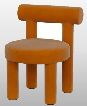 1件常规木材：采用优质实木框架，材质纹理细腻，表面结疤少，坚韧耐潮，木料须经二次烘干处理，含水率低于12%，保证不开裂、不扭曲、不变形；内部采用实木夹板热压成型，无虫蚀、腐朽材，木材经四面刨光处理，结合部位无松动。
面料：优质布艺覆面符合GB/T17591-2006、GB/T5455-2014中装饰用织物B1级、防火要求，厚度适中。残疾人房
(1间)1楼1421.8米床1组1800*2150*950木材：采用优质实木框架，材质纹理细腻，表面结疤少，坚韧耐潮，木料须经二次烘干处理，含水率低于12%，保证不开裂、不扭曲、不变形；内部采用实木夹板热压成型，无虫蚀、腐朽材，木材经四面刨光处理，结合部位无松动。
油漆：选用环保净味油漆（大宝、华润）,符合GB/T18581-2020要求，VOC含量未检出，甲醛含量未检出，苯、甲苯、二甲苯含乙苯未检出；五底三面工艺制作，色泽美观、不变色、光滑耐磨。
面料：优质布艺覆面符合GB/T17591-2006、GB/T5455-2014中装饰用织物B1级、防火要求，厚度适中。报价不含床垫1.8*2米残疾人房
(1间)1楼143床头柜2件550*420*450木材：采用优质实木框架，材质纹理细腻，表面结疤少，坚韧耐潮，木料须经二次烘干处理，含水率低于12%，保证不开裂、不扭曲、不变形；内部采用实木夹板热压成型，无虫蚀、腐朽材，木材经四面刨光处理，结合部位无松动。
油漆：选用环保净味油漆（大宝、华润）,符合GB/T18581-2020要求，VOC含量未检出，甲醛含量未检出，苯、甲苯、二甲苯含乙苯未检出；五底三面工艺制作，色泽美观、不变色、光滑耐磨。残疾人房
(1间)1楼144圆桌1件φ800*720木材：采用优质实木框架，材质纹理细腻，表面结疤少，坚韧耐潮，木料须经二次烘干处理，含水率低于12%，保证不开裂、不扭曲、不变形；内部采用实木夹板热压成型，无虫蚀、腐朽材，木材经四面刨光处理，结合部位无松动。
油漆：选用环保净味油漆（大宝、华润）,符合GB/T18581-2020要求，VOC含量未检出，甲醛含量未检出，苯、甲苯、二甲苯含乙苯未检出；五底三面工艺制作，色泽美观、不变色、光滑耐磨。
金属：304#金属真空电镀，表面无锈蚀痕迹、鼓泡、开裂、毛刺、露底。残疾人房
(1间)1楼145单椅1件550*580*750木材：采用优质实木框架，材质纹理细腻，表面结疤少，坚韧耐潮，木料须经二次烘干处理，含水率低于12%，保证不开裂、不扭曲、不变形；内部采用实木夹板热压成型，无虫蚀、腐朽材，木材经四面刨光处理，结合部位无松动。
油漆：选用环保净味油漆（大宝、华润）,符合GB/T18581-2020要求，VOC含量未检出，甲醛含量未检出，苯、甲苯、二甲苯含乙苯未检出；五底三面工艺制作，色泽美观、不变色、光滑耐磨。
面料：优质超纤皮覆面符合GB/T16799-2018《家具用皮革》游离甲醛未检出;摩擦色牢度≥4级；撕裂力≥60N；禁用偶氮染料≤30mg/kg;可萃取的重金属铅、镉未检出，皮面柔软光泽度好，厚度适中。残疾人房
(1间)1楼146沙发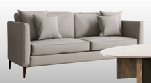 1组1600*880*680木材：采用优质实木框架，材质纹理细腻，表面结疤少，坚韧耐潮，木料须经二次烘干处理，含水率低于12%，保证不开裂、不扭曲、不变形；内部采用实木夹板热压成型，无虫蚀、腐朽材，木材经四面刨光处理，结合部位无松动。
油漆：选用环保净味油漆（大宝、华润）,符合GB/T18581-2020要求，VOC含量未检出，甲醛含量未检出，苯、甲苯、二甲苯含乙苯未检出；五底三面工艺制作，色泽美观、不变色、光滑耐磨。
面料：优质布艺覆面符合GB/T17591-2006、GB/T5455-2014中装饰用织物B1级、防火要求，厚度适中。残疾人房
(1间)1楼147边几1件450*350*500木材：采用优质实木框架，材质纹理细腻，表面结疤少，坚韧耐潮，木料须经二次烘干处理，含水率低于12%，保证不开裂、不扭曲、不变形；内部采用实木夹板热压成型，无虫蚀、腐朽材，木材经四面刨光处理，结合部位无松动。
油漆：选用环保净味油漆（大宝、华润）,符合GB/T18581-2020要求，VOC含量未检出，甲醛含量未检出，苯、甲苯、二甲苯含乙苯未检出；五底三面工艺制作，色泽美观、不变色、光滑耐磨。
金属：304#金属真空电镀，表面无锈蚀痕迹、鼓泡、开裂、毛刺、露底。阳台1楼
2楼
3楼
4楼
5楼148休闲椅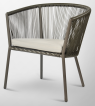 64组常规铝架+尼龙藤+印尼布料，铝架：2.0mm壁厚空心圆管阳台1楼
2楼
3楼
4楼
5楼149角几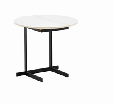 64件φ400*450材质说明雪山白岩板面+黑砂喷涂钢架，12MM雪山白岩板面，优质黑砂喷涂钢架，钢架:方管30*10mm,1.0厚度, 空心床垫清单床垫清单床垫清单床垫清单床垫清单床垫清单床垫清单床垫清单床垫清单床垫清单名称区域序号品名图示（以实物为准）数 量单 位尺寸/mm材 质备 注名称区域序号品名图示（以实物为准）数 量单 位尺寸/mm材 质备 注双床房A
(12间)1楼
2楼
3楼1床垫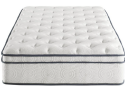 24组1350*2000*2501、采用优质品牌。2、正面7层面料：1层阻燃针织面料，2层三维无胶棉19mm,200g/㎡，3层圆泡海绵15mm,20kg/m³，4层无纺布35g/㎡，5层耐磨纤维棉300g/㎡，6层耐磨纤维棉300g/㎡，7层无纺布35g/㎡。3、反面3层面料：1层圆泡海绵15mm,20kg/m³，2层三维无胶棉19mm,200g/㎡，3层阻燃针织面料。4、围边3层面料：1层阻燃针织面料，2层圆泡海绵7mm,20kg/m³，3层无纺布35g/㎡。5、弹簧床芯：独立袋装弹簧，材质70#碳钢 ，线径2.0mm，160mm弹簧高度，材质70#碳钢线径5.0mm围边钢丝，M型支力簧护边，长边5个，宽边３个（按比例）护边数量。6、床簧耐久测试达10万次/无损，床垫面料经防螨抗菌处理，弹簧内胆经整体热处理， 全部材料为全新原料。双床房B
(12间)4楼
5楼2床垫24组1200*2000*2501、采用优质品牌。2、正面7层面料：1层阻燃针织面料，2层三维无胶棉19mm,200g/㎡，3层圆泡海绵15mm,20kg/m³，4层无纺布35g/㎡，5层耐磨纤维棉300g/㎡，6层耐磨纤维棉300g/㎡，7层无纺布35g/㎡。3、反面3层面料：1层圆泡海绵15mm,20kg/m³，2层三维无胶棉19mm,200g/㎡，3层阻燃针织面料。4、围边3层面料：1层阻燃针织面料，2层圆泡海绵7mm,20kg/m³，3层无纺布35g/㎡。5、弹簧床芯：独立袋装弹簧，材质70#碳钢 ，线径2.0mm，160mm弹簧高度，材质70#碳钢线径5.0mm围边钢丝，M型支力簧护边，长边5个，宽边３个（按比例）护边数量。6、床簧耐久测试达10万次/无损，床垫面料经防螨抗菌处理，弹簧内胆经整体热处理， 全部材料为全新原料。大床房A
(14间)1楼
2楼3床垫14组1800*2000*2501、采用优质品牌。2、正面7层面料：1层阻燃针织面料，2层三维无胶棉19mm,200g/㎡，3层圆泡海绵15mm,20kg/m³，4层无纺布35g/㎡，5层耐磨纤维棉300g/㎡，6层耐磨纤维棉300g/㎡，7层无纺布35g/㎡。3、反面3层面料：1层圆泡海绵15mm,20kg/m³，2层三维无胶棉19mm,200g/㎡，3层阻燃针织面料。4、围边3层面料：1层阻燃针织面料，2层圆泡海绵7mm,20kg/m³，3层无纺布35g/㎡。5、弹簧床芯：独立袋装弹簧，材质70#碳钢 ，线径2.0mm，160mm弹簧高度，材质70#碳钢线径5.0mm围边钢丝，M型支力簧护边，长边5个，宽边３个（按比例）护边数量。6、床簧耐久测试达10万次/无损，床垫面料经防螨抗菌处理，弹簧内胆经整体热处理， 全部材料为全新原料。大床房B
(10间)3楼
4楼4床垫10组1800*2000*2501、采用优质品牌。2、正面7层面料：1层阻燃针织面料，2层三维无胶棉19mm,200g/㎡，3层圆泡海绵15mm,20kg/m³，4层无纺布35g/㎡，5层耐磨纤维棉300g/㎡，6层耐磨纤维棉300g/㎡，7层无纺布35g/㎡。3、反面3层面料：1层圆泡海绵15mm,20kg/m³，2层三维无胶棉19mm,200g/㎡，3层阻燃针织面料。4、围边3层面料：1层阻燃针织面料，2层圆泡海绵7mm,20kg/m³，3层无纺布35g/㎡。5、弹簧床芯：独立袋装弹簧，材质70#碳钢 ，线径2.0mm，160mm弹簧高度，材质70#碳钢线径5.0mm围边钢丝，M型支力簧护边，长边5个，宽边３个（按比例）护边数量。6、床簧耐久测试达10万次/无损，床垫面料经防螨抗菌处理，弹簧内胆经整体热处理， 全部材料为全新原料。行政套房A
(4间)2楼
3楼
4楼
5楼5床垫4组1800*2000*2501、采用优质品牌。2、正面7层面料：1层阻燃针织面料，2层三维无胶棉19mm,200g/㎡，3层圆泡海绵15mm,20kg/m³，4层无纺布35g/㎡，5层耐磨纤维棉300g/㎡，6层耐磨纤维棉300g/㎡，7层无纺布35g/㎡。3、反面3层面料：1层圆泡海绵15mm,20kg/m³，2层三维无胶棉19mm,200g/㎡，3层阻燃针织面料。4、围边3层面料：1层阻燃针织面料，2层圆泡海绵7mm,20kg/m³，3层无纺布35g/㎡。5、弹簧床芯：独立袋装弹簧，材质70#碳钢 ，线径2.0mm，160mm弹簧高度，材质70#碳钢线径5.0mm围边钢丝，M型支力簧护边，长边5个，宽边３个（按比例）护边数量。6、床簧耐久测试达10万次/无损，床垫面料经防螨抗菌处理，弹簧内胆经整体热处理， 全部材料为全新原料。行政套房B
(2间)5楼6床垫2组1800*2000*2501、采用优质品牌。2、正面7层面料：1层阻燃针织面料，2层三维无胶棉19mm,200g/㎡，3层圆泡海绵15mm,20kg/m³，4层无纺布35g/㎡，5层耐磨纤维棉300g/㎡，6层耐磨纤维棉300g/㎡，7层无纺布35g/㎡。3、反面3层面料：1层圆泡海绵15mm,20kg/m³，2层三维无胶棉19mm,200g/㎡，3层阻燃针织面料。4、围边3层面料：1层阻燃针织面料，2层圆泡海绵7mm,20kg/m³，3层无纺布35g/㎡。5、弹簧床芯：独立袋装弹簧，材质70#碳钢 ，线径2.0mm，160mm弹簧高度，材质70#碳钢线径5.0mm围边钢丝，M型支力簧护边，长边5个，宽边３个（按比例）护边数量。6、床簧耐久测试达10万次/无损，床垫面料经防螨抗菌处理，弹簧内胆经整体热处理， 全部材料为全新原料。亲子房
(3间)5楼7床垫3组1800*2000*2501、采用优质品牌。2、正面7层面料：1层阻燃针织面料，2层三维无胶棉19mm,200g/㎡，3层圆泡海绵15mm,20kg/m³，4层无纺布35g/㎡，5层耐磨纤维棉300g/㎡，6层耐磨纤维棉300g/㎡，7层无纺布35g/㎡。3、反面3层面料：1层圆泡海绵15mm,20kg/m³，2层三维无胶棉19mm,200g/㎡，3层阻燃针织面料。4、围边3层面料：1层阻燃针织面料，2层圆泡海绵7mm,20kg/m³，3层无纺布35g/㎡。5、弹簧床芯：独立袋装弹簧，材质70#碳钢 ，线径2.0mm，160mm弹簧高度，材质70#碳钢线径5.0mm围边钢丝，M型支力簧护边，长边5个，宽边３个（按比例）护边数量。6、床簧耐久测试达10万次/无损，床垫面料经防螨抗菌处理，弹簧内胆经整体热处理， 全部材料为全新原料。亲子房
(3间)5楼8床垫3组1200*2000*2501、采用优质品牌。2、正面7层面料：1层阻燃针织面料，2层三维无胶棉19mm,200g/㎡，3层圆泡海绵15mm,20kg/m³，4层无纺布35g/㎡，5层耐磨纤维棉300g/㎡，6层耐磨纤维棉300g/㎡，7层无纺布35g/㎡。3、反面3层面料：1层圆泡海绵15mm,20kg/m³，2层三维无胶棉19mm,200g/㎡，3层阻燃针织面料。4、围边3层面料：1层阻燃针织面料，2层圆泡海绵7mm,20kg/m³，3层无纺布35g/㎡。5、弹簧床芯：独立袋装弹簧，材质70#碳钢 ，线径2.0mm，160mm弹簧高度，材质70#碳钢线径5.0mm围边钢丝，M型支力簧护边，长边5个，宽边３个（按比例）护边数量。6、床簧耐久测试达10万次/无损，床垫面料经防螨抗菌处理，弹簧内胆经整体热处理， 全部材料为全新原料。残疾人房
(1间)1楼9床垫1组1800*2000*2501、采用优质品牌。2、正面7层面料：1层阻燃针织面料，2层三维无胶棉19mm,200g/㎡，3层圆泡海绵15mm,20kg/m³，4层无纺布35g/㎡，5层耐磨纤维棉300g/㎡，6层耐磨纤维棉300g/㎡，7层无纺布35g/㎡。3、反面3层面料：1层圆泡海绵15mm,20kg/m³，2层三维无胶棉19mm,200g/㎡，3层阻燃针织面料。4、围边3层面料：1层阻燃针织面料，2层圆泡海绵7mm,20kg/m³，3层无纺布35g/㎡。5、弹簧床芯：独立袋装弹簧，材质70#碳钢 ，线径2.0mm，160mm弹簧高度，材质70#碳钢线径5.0mm围边钢丝，M型支力簧护边，长边5个，宽边３个（按比例）护边数量。6、床簧耐久测试达10万次/无损，床垫面料经防螨抗菌处理，弹簧内胆经整体热处理， 全部材料为全新原料。地毯清单地毯清单地毯清单地毯清单地毯清单地毯清单地毯清单地毯清单地毯清单地毯清单名称区域序号品名图示（以实物为准）数 量单 位尺寸/mm材 质备 注名称区域序号品名图示（以实物为准）数 量单 位尺寸/mm材 质备 注大堂休息区1楼1地毯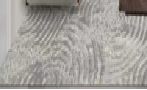 2组3600*24001、优质腈纶地毯。
2、色牢度：耐光色牢好于4。
3、阻燃测试等级：GB8624—2012 《建筑材料及制品燃烧性能分级》达 B1 级标准。
4、抗菌性能：人工水三防处理，抗菌、防虫，防螨。咖啡吧休息区1楼2地毯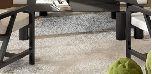 1组2600*18001、优质腈纶地毯。
2、色牢度：耐光色牢好于4。
3、阻燃测试等级：GB8624—2012 《建筑材料及制品燃烧性能分级》达 B1 级标准。
4、抗菌性能：人工水三防处理，抗菌、防虫，防螨。童玩区1楼3地毯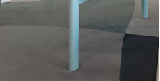 1组6520*37501、优质腈纶地毯。
2、色牢度：耐光色牢好于4。
3、阻燃测试等级：GB8624—2012 《建筑材料及制品燃烧性能分级》达 B1 级标准。
4、抗菌性能：人工水三防处理，抗菌、防虫，防螨。双床房A
(12间)1楼
2楼
3楼4地毯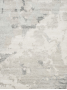 12件4000*22001、优质腈纶地毯。
2、色牢度：耐光色牢好于4。
3、阻燃测试等级：GB8624—2012 《建筑材料及制品燃烧性能分级》达 B1 级标准。
4、抗菌性能：人工水三防处理，抗菌、防虫，防螨。双床房B
(12间)4楼
5楼5地毯12件4000*22001、优质腈纶地毯。
2、色牢度：耐光色牢好于4。
3、阻燃测试等级：GB8624—2012 《建筑材料及制品燃烧性能分级》达 B1 级标准。
4、抗菌性能：人工水三防处理，抗菌、防虫，防螨。大床房A
(14间)1楼
2楼6地毯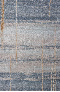 14件3000*20001、优质腈纶地毯。
2、色牢度：耐光色牢好于4。
3、阻燃测试等级：GB8624—2012 《建筑材料及制品燃烧性能分级》达 B1 级标准。
4、抗菌性能：人工水三防处理，抗菌、防虫，防螨。大床房B
(10间)3楼
4楼7地毯10件3000*20001、优质腈纶地毯。
2、色牢度：耐光色牢好于4。
3、阻燃测试等级：GB8624—2012 《建筑材料及制品燃烧性能分级》达 B1 级标准。
4、抗菌性能：人工水三防处理，抗菌、防虫，防螨。行政套房A
(4间)2楼
3楼
4楼
5楼8地毯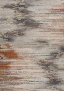 8件3000*20001、优质腈纶地毯。
2、色牢度：耐光色牢好于4。
3、阻燃测试等级：GB8624—2012 《建筑材料及制品燃烧性能分级》达 B1 级标准。
4、抗菌性能：人工水三防处理，抗菌、防虫，防螨。行政套房B
(2间)5楼9地毯4件3000*20001、优质腈纶地毯。
2、色牢度：耐光色牢好于4。
3、阻燃测试等级：GB8624—2012 《建筑材料及制品燃烧性能分级》达 B1 级标准。
4、抗菌性能：人工水三防处理，抗菌、防虫，防螨。亲子房1
(1间)5楼10地毯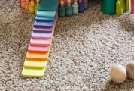 1件φ14001、优质腈纶地毯。
2、色牢度：耐光色牢好于4。
3、阻燃测试等级：GB8624—2012 《建筑材料及制品燃烧性能分级》达 B1 级标准。
4、抗菌性能：人工水三防处理，抗菌、防虫，防螨。亲子房2
(1间)5楼11地毯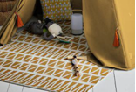 1件φ14001、优质腈纶地毯。
2、色牢度：耐光色牢好于4。
3、阻燃测试等级：GB8624—2012 《建筑材料及制品燃烧性能分级》达 B1 级标准。
4、抗菌性能：人工水三防处理，抗菌、防虫，防螨。亲子房3
(1间)5楼12地毯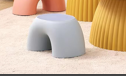 1件φ14001、优质腈纶地毯。
2、色牢度：耐光色牢好于4。
3、阻燃测试等级：GB8624—2012 《建筑材料及制品燃烧性能分级》达 B1 级标准。
4、抗菌性能：人工水三防处理，抗菌、防虫，防螨。残疾人房
(1间)1楼13地毯1件3000*20001、优质腈纶地毯。
2、色牢度：耐光色牢好于4。
3、阻燃测试等级：GB8624—2012 《建筑材料及制品燃烧性能分级》达 B1 级标准。
4、抗菌性能：人工水三防处理，抗菌、防虫，防螨。灯具清单灯具清单灯具清单灯具清单灯具清单灯具清单灯具清单灯具清单灯具清单灯具清单名称区域序号品名图示（以实物为准）数 量单 位尺寸/mm材 质备 注名称区域序号品名图示（以实物为准）数 量单 位尺寸/mm材 质备 注大厅休息区1楼1吊灯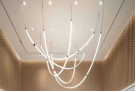 1组5000*5000*2000高级金属造型工艺
优质云石灯罩吊线可以调节大厅休息区1楼2落地灯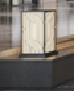 4组400*400*500高级金属造型工艺
优质云石灯罩大厅休息区1楼3壁灯（下沉空间）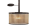 4件直径380*680高级金属造型工艺
优质玻璃灯罩大厅休息区1楼4壁灯（四周）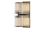 12件直径380*680高级金属造型工艺
优质玻璃灯罩大厅休息区1楼5落地灯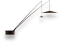 2件300*300*1800高级金属造型工艺
优质玻璃灯罩大堂前台1楼6吊灯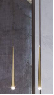 7件直径150*H1500高级金属造型工艺
优质玻璃灯罩吊线可以调节休闲区1楼
咖啡吧7落地灯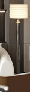 2件300*300*1500高级金属造型工艺
优质亚克力灯罩长桌区1楼
咖啡吧8吊灯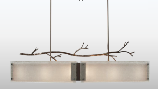 1件1600*200*1500高级金属造型工艺
优质云石灯罩吊线可以调节餐区1楼
咖啡吧9吊灯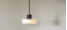 4件φ250*1500高级金属造型工艺
优质云石灯罩吊线可以调节童玩区1楼
咖啡吧10云朵吊灯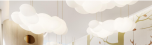 1组1800*1800*1500高级金属造型工艺
优质亚克力灯罩吊线可以调节餐区31楼
咖啡吧11吸灯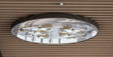 2件φ1500*200高级金属造型工艺
优质亚克力灯罩餐区31楼
咖啡吧12吸灯2件φ1200*200高级金属造型工艺
优质亚克力灯罩餐区31楼
咖啡吧13吸灯2件φ1000*200高级金属造型工艺
优质亚克力灯罩茶室1楼
茶室14吊灯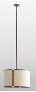 8组φ350*1500高级金属造型工艺
优质亚克力灯罩吊线可以调节端景1楼
茶室15吊灯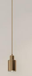 3组φ150*1500高级金属造型工艺
优质亚克力灯罩吊线可以调节大厅餐桌2楼
大厅16吊灯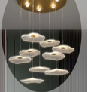 4组φ1200*1500高级金属造型工艺
优质玻璃灯罩吊线可以调节卡座区2楼
大厅17壁灯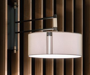 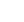 5组φ500*1500高级金属造型工艺
优质亚克力灯罩吊线可以调节前台休闲区2楼
大厅18吊灯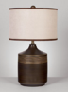 1组φ300*450高级金属造型工艺
优质亚克力灯罩吊线可以调节前台休闲区2楼
大厅19落地灯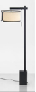 1件φ400*1500高级金属造型工艺
优质亚克力灯罩20人包厢
（1间）2楼
包厢区20吊灯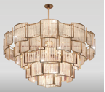 1组φ1500*1200高级金属造型工艺
优质玻璃灯罩吊线可以调节20人包厢
（1间）2楼
包厢区21台灯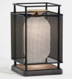 2件300*300*400高级金属造型工艺
优质玻璃灯罩16人包厢
（3间）2楼
包厢区22吊灯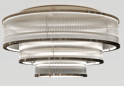 3组φ1200*1200高级金属造型工艺
优质玻璃灯罩吊线可以调节16人包厢
（3间）2楼
包厢区23台灯4组φ300*450高级金属造型工艺
优质亚克力灯罩10人包厢
（3间）2楼
包厢区24吊灯3组φ900*1200高级金属造型工艺
优质玻璃灯罩吊线可以调节贵宾接待室3楼25台灯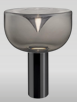 5组φ300*450高级金属造型工艺
优质亚克力灯罩新娘房3楼26台灯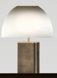 1组φ300*450高级金属造型工艺
优质玻璃灯罩客房楼走廊1楼
2楼
3楼
4楼
5楼27台灯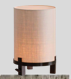 15组φ300*450高级金属造型工艺
优质亚克力灯罩双床房A
(12间)1楼
2楼
3楼28吊灯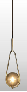 12件200*1500高级金属造型工艺
优质玻璃灯罩吊线可以调节双床房A
(12间)1楼
2楼
3楼29壁灯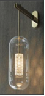 12件220*600高级金属造型工艺
优质玻璃灯罩双床房B
(12间)4楼
5楼30吊灯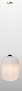 12件200*1500高级金属造型工艺
优质玻璃灯罩吊线可以调节双床房B
(12间)4楼
5楼31壁灯12件220*600高级金属造型工艺
优质玻璃灯罩大床房A
(14间)1楼
2楼32吊灯28件220*1500高级金属造型工艺
优质玻璃灯罩吊线可以调节大床房B
(10间)3楼
4楼33吊灯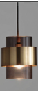 20件220*1500高级金属造型工艺
优质玻璃灯罩吊线可以调节行政套房A
(4间)2楼
3楼
4楼
5楼34壁灯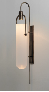 8件220*600高级金属造型工艺
优质玻璃灯罩行政套房A
(4间)2楼
3楼
4楼
5楼35台灯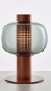 4件350*520高级金属造型工艺
优质玻璃灯罩行政套房B
(2间)5楼36壁灯4件220*600高级金属造型工艺
优质玻璃灯罩行政套房B
(2间)5楼37台灯2件350*520高级金属造型工艺
优质玻璃灯罩亲子房1
(1间)5楼38吊灯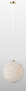 1件220*1500高级金属造型工艺
优质玻璃灯罩吊线可以调节亲子房1
(1间)5楼39台灯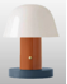 1件300*450高级金属造型工艺
优质亚克力灯罩亲子房2
(1间)5楼40吊灯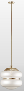 1件220*1500高级金属造型工艺
优质玻璃灯罩吊线可以调节亲子房2
(1间)5楼41台灯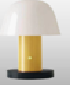 1件300*450高级金属造型工艺
优质亚克力灯罩亲子房3
(1间)5楼42吊灯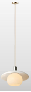 1件220*1500高级金属造型工艺
优质玻璃灯罩吊线可以调节亲子房3
(1间)5楼43台灯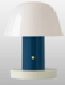 1件300*450高级金属造型工艺
优质亚克力灯罩残疾人房
(1间)1楼44吊灯1件220*1500高级金属造型工艺
优质玻璃灯罩吊线可以调节挂画清单挂画清单挂画清单挂画清单挂画清单挂画清单挂画清单挂画清单挂画清单挂画清单名称区域序号品名图示（以实物为准）数 量单 位尺寸/mm材 质备 注名称区域序号品名图示（以实物为准）数 量单 位尺寸/mm材 质备 注休闲沙发处1楼1挂画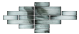 2组900*1200手绘画面+木质框电梯厅端景1楼
2楼
3楼2挂画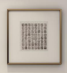 3组600*900手绘画面+木质框画面需定制苍南风景照茶室1楼3挂画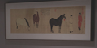 6组1200*400喷绘画面+金属框卫生间
端景1楼
2楼
3楼4挂画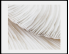 3组700*900喷绘画面+金属框画面需定制苍南风景照包厢2楼5挂画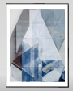 7组700*900手绘画面+木质框画面需定制苍南风景照贵宾室3楼6挂画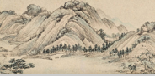 1组1800*1500手绘画面+木质框画面需定制苍南风景照客房楼电梯厅1楼
2楼
3楼
4楼
5楼7挂画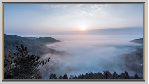 5幅单幅1200*750喷绘画面+金属框画面需定制苍南风景照双床房A
(12间)1楼
2楼
3楼8挂画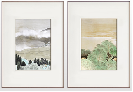 12组
（2幅）单幅600*950喷绘画面+金属框双床房B
(12间)4楼
5楼9挂画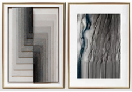 12组
（2幅）单幅600*950喷绘画面+金属框大床房A
(14间)1楼
2楼10挂画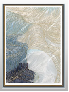 14幅600*950喷绘画面+金属框大床房B
(10间)3楼
4楼11挂画10幅600*950喷绘画面+金属框行政套房A
(4间)2楼
3楼
4楼
5楼12挂画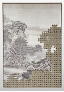 4幅600*950手绘画面+木质框行政套房B
(2间)5楼13挂画2幅600*950手绘画面+木质框亲子房
(3间)5楼14挂画3幅600*950手绘画面+木质框残疾人房
(1间)1楼15挂画1件600*950喷绘画面+金属框饰品清单饰品清单饰品清单饰品清单饰品清单饰品清单饰品清单饰品清单饰品清单饰品清单名称区域序号品名图示（以实物为准）数 量单 位尺寸/mm材 质备 注名称区域序号品名图示（以实物为准）数 量单 位尺寸/mm材 质备 注1F大堂休息区11楼1景观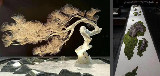 2组1900*4200树脂+亚克力+金属1F大堂休息区11楼2摆件组合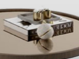 2组常规复合材质1F大堂休息区11楼3花艺（放在中间茶几上）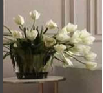 1组400*200*300仿真花艺+金属休闲沙发处1楼4花艺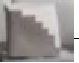 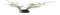 2件常规陶瓷+仿真花艺休闲沙发处1楼5摆件2件常规复合材质休闲沙发处1楼6摆件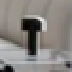 2件常规复合材质大堂前台1楼7花艺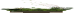 1组400*200*300仿真花艺+金属大堂前台1楼8摆件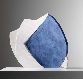 1个底座700*220*30
雕塑600*40*650复合材质大堂前台1楼9摆件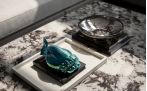 2组常规复合材质咖啡吧休息区1楼10花艺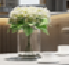 1件200*200*250仿真花艺+玻璃咖啡吧休息区1楼11摆件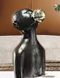 1件200*150*280树脂咖啡吧休息区1楼12杂志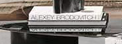 1组/5本300*250纸张长桌处1楼13摆件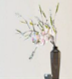 1件常规树脂长桌处1楼14摆件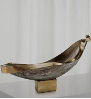 1件常规树脂咖啡吧1楼15花艺23件200*200*250仿真花艺+玻璃童玩区1楼16玩具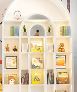 1组常规树脂童玩区1楼17玩具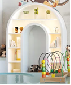 2组常规树脂童玩区1楼18玩具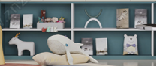 1组常规树脂童玩区1楼19公仔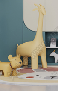 2件常规铁艺+树脂童玩区1楼20玩具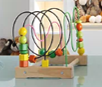 2组常规铁艺+树脂童玩区1楼21小汽车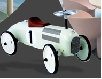 2件常规铁艺+树脂童玩区1楼22摆件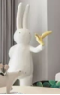 2件常规树脂茶室1楼23摆件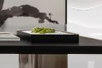 8组常规铁艺+仿真电梯厅端景1楼
2楼
3楼24摆件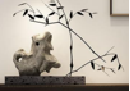 3组常规铁艺+陶瓷餐厅2楼大厅25山水绿植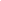 1组4600*2200仿真+砂石+绿植餐厅2楼大厅26花艺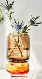 9件常规仿真花艺+玻璃前台休闲区2楼大厅27花艺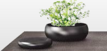 1件常规仿真花艺+玻璃大包厢2楼包厢区28端景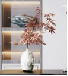 1组φ900*300铁艺+仿真+山石+树脂大包厢2楼包厢区29花艺摆件组合1套标准陶瓷+摆件中包厢2楼包厢区30花艺摆件组合3套标准陶瓷+摆件小包包厢2楼包厢区31花艺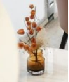 3套标准摆件过道3楼32花艺5件150*250铁艺+仿真花艺贵宾室3楼33花艺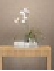 5件标准陶瓷+仿真花艺新娘房3楼34花艺1组标准陶瓷+仿真花艺客房楼电梯厅1楼
2楼
3楼
4楼
5楼35饰品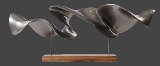 5组常规树脂客房楼走廊1楼
2楼
3楼
4楼
5楼36饰品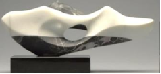 15组常规树脂双床房
(24间)1楼
2楼
3楼
4楼
5楼37饰品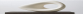 24组常规树脂双床房
(24间)1楼
2楼
3楼
4楼
5楼38花艺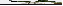 24组常规玻璃+仿真花艺大床房
(24间)1楼
2楼
3楼
4楼39茶具套装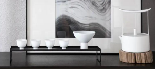 24组常规陶瓷+木质大床房
(24间)1楼
2楼
3楼
4楼40花艺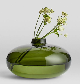 24组常规陶瓷+木质行政套房
(6间)2楼
3楼
4楼
5楼41茶具套装6组常规陶瓷+木质行政套房
(6间)2楼
3楼
4楼
5楼42摆件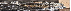 6组180*350树脂行政套房
(6间)2楼
3楼
4楼
5楼43摆件组合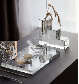 6组常规亚克力行政套房
(6间)2楼
3楼
4楼
5楼44花艺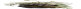 6组常规亚克力+仿真亲子房1
(1间)5楼45儿童玩具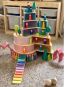 1套常规复合材料亲子房2
(1间)5楼46儿童帐篷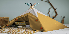 1套常规布艺亲子房3
(1间)5楼47儿童桌椅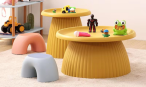 1套常规布艺残疾人房
(1间)1楼48茶具套装1组常规陶瓷+木质残疾人房
(1间)1楼49花艺1组常规陶瓷+木质阳台
(64间)1楼
2楼
3楼
4楼
5楼50花艺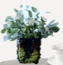 64组常规玻璃+仿真花艺窗帘清单窗帘清单窗帘清单窗帘清单窗帘清单窗帘清单窗帘清单窗帘清单窗帘清单窗帘清单名称区域序号品名图示（以实物为准）数 量单 位尺寸/mm材 质备 注1楼
公区1楼1窗帘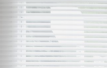 1组常规，通高3.9米,约92米。优质柔纱帘啤酒屋、烧烤屋未包含在内1F卫生间1楼2窗帘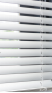 1组常规，通高3.9米，约6米优质百叶帘1楼
办公区1楼3窗帘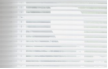 1组常规，通高3.9米，约7米优质柔纱帘2楼
公区2楼4窗帘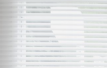 1组常规，通高3.9米，约22米优质柔纱帘2楼
卫生间2楼5窗帘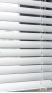 1组常规，通高3.9米，约3米优质百叶帘2楼
包厢2楼6窗帘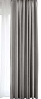 1组常规，通高3.9米，约32米优质布料
精品绑带
优质绣花纱
布艺防火等级B1级2楼
包厢2楼7窗帘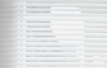 1组常规，通高3.9米，约6米优质柔纱帘3楼
新娘房3楼8窗帘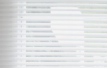 1组常规，通高3.3米，约3米优质柔纱帘3楼
卫生间3楼9窗帘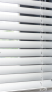 1组常规，通高3.2米，约3米优质百叶帘3楼
会议室3楼10窗帘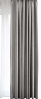 1组常规，通高3.2米，约8米优质布料
精品绑带
优质绣花纱
布艺防火等级B1级3楼
贵宾室3楼11窗帘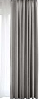 1组常规，通高3.3米，约4.8米优质布料
精品绑带
优质绣花纱
布艺防火等级B1级3楼
宴会厅3楼12窗帘1组常规，通高2.1米，约21米优质布料
精品绑带
优质绣花纱
布艺防火等级B1级洗消间1楼
2楼
3楼
4楼
5楼13窗帘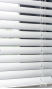 5组单组
2000*2000优质百叶帘走廊1楼14窗帘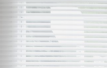 1组单组
31800*3000优质柔纱帘走廊2楼
3楼
4楼
5楼15窗帘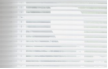 4组单组
36600*3000优质柔纱帘双床房
(24间)1楼
2楼
3楼16窗帘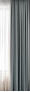 24组单组
3780*2800优质布料
精品绑带
优质绣花纱
布艺防火等级B1级大床房
(24间)1楼
2楼17窗帘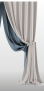 24组单组
3780*2800优质布料
精品绑带
优质绣花纱
布艺防火等级B1级行政套房
(6间)2楼
3楼
4楼
5楼18窗帘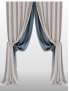 12组单组
3780*2800优质布料
精品绑带
优质绣花纱
布艺防火等级B1级亲子房
(3间)5楼19窗帘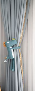 3组单组
3780*2800优质布料
精品绑带
优质绣花纱
布艺防火等级B1级残疾人房
(1间)1楼20窗帘1组单组
3780*2800优质布料
精品绑带
优质绣花纱
布艺防火等级B1级样品样品样品样品样品样品样品#品名产品图片规格材质说明颜色数量椅子椅子椅子椅子椅子椅子4单椅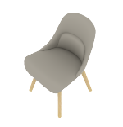 550 mm (L)
620 mm (W)
820 mm (H)
450 mm (D)材质说明:
1)一体成型高密度定型绵;2)沙发油漆脚,榉木实木材质;3)EPU皮,聚氨酯合成革;4)天然木制件,表面水性油漆涂饰;
工艺说明:
1)全自动美国PGM自动精确裁床裁剪工艺;2)德国杜克普电脑机车自动化缝纫工艺;EPU皮颜色:
TPH-EPU14
米驼色
木脚颜色:
E-11极夜黑1拆组品拆组品拆组品拆组品拆组品拆组品6办公桌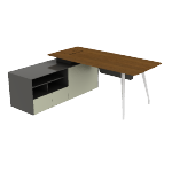 
2000 mm (L)
1650 mm (W)
750 mm (H)材质说明:
1)"E0"环保中纤板/刨花板,甲醛释放量优于国家标准;2)主推木皮可选配天然白橡木/胡桃木皮,采用"展辰"水性环保油漆封闭式涂装,搭配实色漆涂装;3)德国"海蒂诗"三节轨;4)含多功能线盒;5)阻尼铰链;6)金属下脚一体成型工艺+表面油漆喷涂;
工艺说明:
1)木皮吸附工艺;木纹颜色:
W-24B胡桃木

下脚颜色:
抛光1序号主要规格型号单位数量12345………标项项目名称投标总价（人民币元）服务期备注1苍南大玉苍山君澜别院度假酒店软装采购项目序号名称规格型号单位数量单价（元）总计（元）备注123456……总计大写大写大写大写大写大写大写总计小写小写小写小写小写小写小写序号货物名称品牌及产地主要型号数量备注备注序 号内容招标文件规范要求投标文件对应规范备 注序 号内容招标文件规范要求投标响应（逐对应）偏离说明用户名称地址、联系电话合同起止时间合同金额（万元）服务内容